ΔΗΜΟΣ ΜΕΣΣΗΝΗΣ«ΤΗΛΕΜΕΤΡΙΑ, ΑΥΤΟΜΑΤΙΣΜΟΣ, ΕΞΟΙΚΟΝΟΜΗΣΗ ΕΝΕΡΓΕΙΑΣ ΚΑΙ ΕΛΕΓΧΟΣ ΔΙΑΡΡΟΩΝ ΤΩΝ ΔΙΚΤΥΩΝ ΥΔΡΕΥΣΗΣ ΤΟΥ ΔΗΜΟΥ ΜΕΣΣΗΝΗΣ»ΠΑΡΑΡΤΗΜΑ XΥΠΟΔΕΙΓΜΑ ΟΙΚΟΝΟΜΙΚΗΣ ΠΡΟΣΦΟΡΑΣ “ΕΝΤΥΠΑ Β”ΠΡΟΥΠΟΛΟΓΙΣΜΟΣ  ΠΡΟΣΦΟΡΑΣΟι τιμές προσφοράς δεν πρέπει να υπερβαίνουν τις τιμές στο ΤΙΜΟΛΟΓΙΟ ΜΕΛΕΤΗΣ. Σε αντίθετη περίπτωση η προσφορά απορρίπτεται. ΠΕΡΙΕΧΟΜΕΝΑ“ΕΝΤΥΠΑ Β”	1ΠΡΟΥΠΟΛΟΓΙΣΜΟΣ  ΠΡΟΣΦΟΡΑΣ	1Α.Τ. 1 – ΤΣΕ1: ΔΕΞΑΜΕΝΗ ΠΕΤΡΙΤΣΙΟΥ	6Α.Τ. 2 - ΤΣΕ 3: ΔΕΞΑΜΕΝΗ ΧΑΡΑΥΓΗΣ	7Α.Τ. 3 - ΤΣΕ 6:  ΔΕΞΑΜΕΝΗ & BOOSTER ΧΑΤΖΗ	8Α.Τ. 4- ΤΣΕ 7:  ΑΝΤΛΙΟΣΤΑΣΙΟ ΠΕΤΡΙΤΣΙΟΝ,	9Α.Τ. 5 - ΤΣΕ 8: ΔΕΞΑΜΕΝΗ ΜΗΛΙΤΙΟΥ	10Α.Τ. 6 - ΤΣΕ 9: ΓΕΩΤΡΗΣΗ ΜΗΛΙΤΙΟΥ	11Α.Τ. 7- ΤΣΕ 10: ΔΕΞΑΜΕΝΗ ΒΛΑΣΗ	12Α.Τ. 8 - ΤΣΕ 12:  ΔΕΞΑΜΕΝΗ ΚΟΥΡΤΑΚΗ	13Α.Τ. 9 - ΤΣΕ 14: ΔΕΞΑΜΕΝΗ ΔΙΑΜΟΝΗΣ ΚΟΚΚΙΝΟΥ	14Α.Τ. 10 - ΤΣΕ 15: ΔΕΞΑΜΕΝΗ & BOOSTER ΛΥΚΙΣΣΑ-ΓΑΜΒΡΙΑ	15Α.Τ. 11 - ΤΣΕ 16: ΔΕΞΑΜΕΝΗ ΓΑΜΒΡΙΑ	16Α.Τ. 12- ΤΣΕ 17: ΔΕΞΑΜΕΝΗ ΛΥΚΙΣΣΑ	17Α.Τ. 13 - ΤΣΕ 18:  ΔΕΞΑΜΕΝΗ ΔΙΑΝΟΜΗΣ ΑΓΝΑΝΤΙΟ	18Α.Τ. 14 - ΤΣΕ 19: ΓΕΩΤΡΗΣΗ ΛΥΚΙΣΣΑ	19Α.Τ. 15 - ΤΣΕ 21:  ΔΕΞΑΜΕΝΗ & BOOSTER ΜΑΘΙΑ - ΘΕΣΗ ΛΕΥΚΑ	20Α.Τ. 16 - ΤΣΕ 22:  ΔΕΞΑΜΕΝΗ ΔΙΑΝΟΜΗΣ ΑΧΛΑΔΟΧΩΡΙΟΥ	21Α.Τ. 17- ΤΣΕ 25: ΔΕΞΑΜΕΝΗ ΔΙΑΝΟΜΗΣ (ΔΙΠΛΗ) ΚΑΛΑΜΑΚΙΟΥ	22Α.Τ. 18 - ΤΣΕ 27: ΚΕΝΤΡΙΚΗ ΔΕΞΑΜΕΝΗ ΠΕΤΑΛΙΔΙΟΥ	23Α.Τ. 19 - ΤΣΕ 31:  ΔΕΞΑΜΕΝΗ ΔΙΑΝΟΜΗΣ ΚΑΣΤΑΝΙΩΝ	24Α.Τ. 20- ΤΣΕ 33: ΔΕΞΑΜΕΝΗ ΑΓΙΑΣ ΣΩΤΗΡΑ	25Α.Τ. 21 - ΤΣΕ 36: ΔΕΞΑΜΕΝΗ ΠΑΝΙΠΕΡΙΟΥ	26Α.Τ. 22 - ΤΣΕ 37:  ΔΕΞΑΜΕΝΗ ΔΙΑΝΟΜΗΣ ΚΑΛΟΧΩΡΙΟΥ	27Α.Τ. 23 - ΤΣΕ 38:  ΔΕΞΑΜΕΝΗ ΔΙΑΝΟΜΗΣ ΥΔΑΤΟΠΥΡΓΟΣ ΝΕΡΟΜΥΛΟΥ	28Α.Τ.24 - ΤΣΕ 40: ΔΕΞΑΜΕΝΗ  ΔΙΑΝΟΜΗΣ ΔΡΟΣΙΑΣ	29Α.Τ. 25 - ΤΣΕ 41: ΔΕΞΑΜΕΝΗ ΧΑΜΗΛΗΣ ΖΩΝΗΣ ΔΑΡΑ & BOOSTER ΔΑΡΑ	30Α.Τ. 26 - ΤΣΕ 42: ΔΕΞΑΜΕΝΗ ΔΙΑΝΟΜΗΣ ΔΑΦΝΗΣ	31Α.Τ. 27 - ΤΣΕ 43: ΔΕΞΑΜΕΝΗ ΔΙΑΝΟΜΗΣ ΡΙΖΟΜΥΛΟ	32Α.Τ. 28 - ΤΣΕ 44:  ΔΕΞΑΜΕΝΗ ΔΙΑΝΟΜΗΣ ΚΑΡΠΟΦΟΡΑΣ	33Α.Τ. 29- ΤΣΕ 46: ΔΕΞΑΜΕΝΗ ΔΙΑΝΟΜΗΣ ΚΑΦΟΥ	34Α.Τ. 30 - ΤΣΕ 47: ΔΕΞΑΜΕΝΗ ΚΑΚΟΡΡΕΥΜΑΤΟΣ (ΧΑΜΗΛΗ ΖΩΝΗ)	35Α.Τ. 31 - ΤΣΕ 51:  ΔΕΞΑΜΕΝΗ ΧΡΑΝΩΝ	36Α.Τ. 32- ΤΣΕ 54: ΔΕΞΑΜΕΝΗ NΕΑ ΚΟΡΩΝΗ (ΥΨΗΛΗ ΖΩΝΗ)	37Α.Τ. 33 – ΤΣΕ56: ΔΕΞΑΜΕΝΗ ΛΟΓΓΑΣ	38Α.Τ. 34 - ΤΣΕ 57: ΔΕΞΑΜΕΝΗ ΛΟΓΓΑΣ (ΥΨΗΛΗΣ ΖΩΝΗΣ)	39Α.Τ. 35- ΤΣΕ 58: ΑΝΤΛΙΟΣΤΑΣΙΟ ΛΟΓΓΑ ΘΕΣΗ ΤΣΙΚΟΥΝΙΔΑ	40Α.Τ. 36 - ΤΣΕ 59: ΓΕΩΤΡΗΣΗ & ΔΕΞΑΜΕΝΗ ΝΕΡΑΪΔΟΒΡΥΣΗ ΑΝΔΡΙΑΝΗΣ	41Α.Τ. 37- ΤΣΕ 60: ΔΕΞΑΜΕΝΗ ΑΝΔΡΙΑΝΗΣ	42Α.Τ. 38 - ΤΣΕ 63: ΔΕΞΑΜΕΝΗ  ΚΛΕΙΣΟΥΡΑΣ	43Α.Τ. 39 - ΤΣΕ 64: ΔΕΞΑΜΕΝΗ ΜΗΛΙΤΣΑΣ	44Α.Τ. 40 - ΤΣΕ 66: ΔΕΞΑΜΕΝΗ  & BOOSTER ΒΛΑΣΕΪΚΑ	45Α.Τ. 41 - ΤΣΕ 68: ΓΕΩΤΡΗΣΗ ΑΝΔΡΟΥΣΑΣ (ΚΑΣΙΜΕΪΚΑ)	46Α.Τ. 42 - ΤΣΕ 70: ΔΕΞΑΜΕΝΗ ΚΕΝΤΡΙΚΗ ΑΝΔΡΟΥΣΑΣ	47Α.Τ. 43 - ΤΣΕ 72: ΔΕΞΑΜΕΝΗ ΔΙΑΜΟΝΗΣ ΚΑΛΟΓΕΡΟΡΑΧΗΣ	48Α.Τ. 44 - ΤΣΕ 74:  ΔΕΞΑΜΕΝΗ ΕΛΛΗΝΟΕΚΚΛΗΣΙΑΣ (ΘΕΣΗ ΨΩΡΙΑΡΗ)	49Α.Τ. 45 – ΤΣΕ 76: ΔΕΞΑΜΕΝΗ ΜΑΓΓΑΝΙΑΚΟΥ	50Α.Τ. 46 - ΤΣΕ 79: ΔΕΞΑΜΕΝΗ  ΕΥΑΣ (ΓΑΔΙΣΤΡΑ)	51Α.Τ. 47 - ΤΣΕ 81:  ΔΕΞΑΜΕΝΗ ΑΜΦΙΘΕΑΣ (ΘΕΣΗ ΚΟΥΚΟΥΡΑΧΙ)	52Α.Τ. 48 - ΤΣΕ 84: ΔΕΞΑΜΕΝΗ ΚΟΧΥΛΗ	53Α.Τ. 49 - ΤΣΕ 86: ΔΕΞΑΜΕΝΗ ΖΕΡΜΠΙΣΙΩΝ	54Α.Τ. 50 - ΤΣΕ 88: ΔΕΞΑΜΕΝΗ ΡΕΜΑΤΙΑΣ	55Α.Τ. 51 - ΤΣΕ 89:  ΓΕΩΤΡΗΣΗ ΧΡΥΣΟΤΟΠΟΥ	56Α.Τ. 52 - ΤΣΕ 94: ΔΕΞΑΜΕΝΗ ΚΑΦΑΛΗΝΟΥ	57Α.Τ. 53 - ΤΣΕ 96: ΔΕΞΑΜΕΝΗ ΠΕΤΡΑΛΩΝΩΝ	58Α.Τ. 54 - ΤΣΕ 97: ΑΝΤΛΙΟΣΤΑΣΙΟ ΑΡΧΑΙΑΣ ΜΕΣΣΗΝΗΣ	59Α.Τ. 55 - ΤΣΕ 98: ΔΕΞΑΜΕΝΗ ΑΡΧΑΙΑΣ ΜΕΣΣΗΝΗΣ	60Α.Τ. 56 - ΤΣΕ 99: ΔΕΞΑΜΕΝΗ ΑΡΣΙΝΟΗ	61Α.Τ. 57 - ΤΣΕ 101: ΔΕΞΑΜΕΝΗ ΑΡΙΣΤΟΔΗΜΕΙΟΥ & ΒΟΥΡΝΑΖΙΟΥ	62Α.Τ. 58- ΤΣΕ 105:  ΑΝΤΛΙΟΣΤΑΣΙΟ ΒΟΛΗΡΑ (ΑΓ. ΦΛΩΡΟΣ)	63Α.Τ. 59 - ΤΣΕ 107: ΔΕΞΑΜΕΝΗ ΒΟΛΗΡΑΣ	64Α.Τ. 60 - ΤΣΕ 108: ΔΕΞΑΜΕΝΗ ΛΑΜΠΑΙΝΑΣ	65Α.Τ. 61 - ΤΣΕ 110: ΔΕΞΑΜΕΝΗ ΥΔΑΤΟΠΥΡΓΟΣ ΜΑΝΕΣΙ	66Α.Τ. 62 - ΤΣΕ 112: ΔΕΞΑΜΕΝΗ ΣΤΡΕΦΙΟΥ	67Α.Τ. 63 - ΤΣΕ 115: ΔΕΞΑΜΕΝΗ ΠΕΛΕΚΑΝΑΔΑΣ	68Α.Τ. 64 - ΤΣΕ 116: ΔΕΞΑΜΕΝΗ ΠΛΑΤΑΝΟΒΡΥΣΗΣ	69Α.Τ. 65 - ΤΣΕ 117: ΔΕΞΑΜΕΝΗ ΚΑΤΩ ΒΟΥΤΑΙΝΑΣ	70Α.Τ. 66 - ΤΣΕ 118: ΔΕΞΑΜΕΝΗ ΑΝΩ ΒΟΥΤΑΙΝΑΣ	71Α.Τ. 67- ΤΣΕ 119: ΔΕΞΑΜΕΝΗ ΜΑΚΡΑΙΝΑΣ	72Α.Τ. 68 - ΤΣΕ 120: ΔΕΞΑΜΕΝΗ ΚΟΥΛΚΑΔΑΣ	73Α.Τ. 69 - ΤΣΕ 121: ΔΕΞΑΜΕΝΗ ΚΕΦΑΛΟΒΡΥΣΟΥ	74Α.Τ. 70 - ΤΣΕ 123: ΔΕΞΑΜΕΝΗ ΠΟΥΛΙΤΣΙΟΥ	75Α.Τ. 71 - ΤΣΕ 124: ΔΕΞΑΜΕΝΗ ΚΟΥΤΙΦΑΡΙΟΥ	76Α.Τ. 72 - ΤΣΕ 125: ΔΕΞΑΜΕΝΗ ΑΡΙΣΤΟΜΕΝΗ & BOOSTER ΧΟΡΕΥΤΡΑΣ	77Α.Τ. 73 - ΤΣΕ 126: ΔΕΞΑΜΕΝΗ ΧΟΡΕΥΤΡΑΣ	78Α.Τ. 74 - ΤΣΕ 127: ΔΕΞΑΜΕΝΗ ΔΙΟΔΙΩΝ (ΝΕΑ)	79Α.Τ. 75 - ΤΣΕ 129: ΔΕΞΑΜΕΝΗ ΚΛΗΜΑΤΟΣ (ΚΛΗΜΑ)	80Α.Τ. 76 - ΤΣΕ 130: ΑΝΤΛΙΟΣΤΑΣΙΟ ΤΡΙΚΟΡΦΟΥ	81Α.Τ. 77 - ΤΣΕ 134: ΔΕΞΑΜΕΝΗ ΔΡΑΪΝΑΣ Γ' (ΥΨΗΛΗ ΖΩΝΗ)	82Α.Τ. 78 - ΤΣΕ 135: ΓΕΩΤΡΗΣΗ ΚΟΡΟΜΗΛΕΑ	83Α.Τ. 79 - ΤΣΕ 137: ΔΕΞΑΜΕΝΗ ΠΑΛΑΙΟΚΑΣΤΡΟ Β'	84Α.Τ. 80 - ΤΣΕ 138: ΔΕΞΑΜΕΝΗ ΚΗΝΗΓΟΥ Α'	85Α.Τ. 81 - ΤΣΕ 140: ΔΕΞΑΜΕΝΗ ΣΤΕΡΝΑΣ	86Α.Τ. 82 - ΤΣΕ 142: ΔΕΞΑΜΕΝΗ ΝΕΩΧΟΡΙΟΥ	87Α.Τ. 83 - ΤΣΕ 144: ΔΕΞΑΜΕΝΗ ΒΕΛΙΚΑΣ	88Α.Τ. 84 - ΤΣΕ 146:  ΔΕΞΑΜΕΝΗ  ΜΑΔΑΙΝΑΣ	89Α.Τ. 85 - ΤΣΕ 147:  ΓΕΩΤΡΗΣΗ: ΜΕΣΣΗΝΗΣ	90Α.Τ. 86 - ΤΣΕ 148:  ΔΕΞΑΜΕΝΗ ΜΕΣΣΗΝΗΣ (ΥΔΡΑΓΩΓΕΙΟ)	91Α.Τ. 87 - ΤΣΕ 150:  ΔΕΞΑΜΕΝΗ ΚΑΡΤΕΡΟΛΙΟΥ	92Α.Τ. 88 - ΤΣΕ 151:  ΔΕΞΑΜΕΝΗ ΠΙΛΑΛΙΣΤΡΑΣ	93Α.Τ. 89 - ΤΣΕ 152:  ΔΕΞΑΜΕΝΗ ΛΥΚΟΤΡΑΦΟΥ	94Α.Τ. 90 - ΤΣΕ 153:  ΔΕΞΑΜΕΝΗ ΠΕΤΣΑΙΚΩΝ	95Α.Τ. 91 - ΤΣΕ 154:  ΓΕΩΤΡΗΣΗ (ΝΕΑ) ΑΓΙΟΣ ΠΑΥΛΟΣ	96Α.Τ. 92 - ΤΣΕ 155:  ΔΕΞΑΜΕΝΗ ΠΟΛΥΛΟΦΟΥ	97Α.Τ. 93 - ΤΣΕ 156:  ΔΕΞΑΜΕΝΗ (ΝΕΑ) ΜΑΝΕΣΗ	98Α.Τ. 94 - ΤΣΕ 157:  ΔΕΞΑΜΕΝΗ ΜΥΡΤΟΠΟΤΑΜΟΣ	99Α.Τ. 95 - ΤΣΕ 158:  ΔΕΞΑΜΕΝΗ (ΝΕΑ) ΛΕΥΚΟΧΩΡΑΣ	100Α.Τ. 96 - ΤΣΕ 160: ΔΕΞΑΜΕΝΗ ΑΝΑΛΗΨΗΣ	101Α.Τ. 97 - ΤΣΕ 161:  ΔΕΞΑΜΕΝΗ ΑΒΡΑΜΙΟΥ	102Α.Τ. 98- ΤΣΕ 162:  ΓΕΩΤΡΗΣΗ ΜΕΣΣΗΝΗΣ	103Α.Τ. 99 – ΑΝΑ 1:  ΑΝΑΜΕΤΑΔΟΤΗΣ  ΕΠΙΚΟΙΝΩΝΙΩΝ	104Α.Τ. 100 – ΑΝΑ 2:  ΑΝΑΜΕΤΑΔΟΤΗΣ  ΕΠΙΚΟΙΝΩΝΙΩΝ	105Α.Τ. 101 – ΑΝΑ 3:  ΑΝΑΜΕΤΑΔΟΤΗΣ  ΕΠΙΚΟΙΝΩΝΙΩΝ	106Α.Τ. 102 – ΑΝΑ 4:  ΑΝΑΜΕΤΑΔΟΤΗΣ  ΕΠΙΚΟΙΝΩΝΙΩΝ	107Α.Τ. 103 – ΑΝΑ 5:  ΑΝΑΜΕΤΑΔΟΤΗΣ  ΕΠΙΚΟΙΝΩΝΙΩΝ	108Α.Τ. 104 – ΑΝΑ 6:  ΑΝΑΜΕΤΑΔΟΤΗΣ  ΕΠΙΚΟΙΝΩΝΙΩΝ	109Α.Τ.105 -  ΣΤΑΘΜΟΙ ΕΛΕΓΧΟΥ ΚΑΙ ΔΙΑΧΕΙΡΙΣΗΣ  (ΚΣΕ), (ΦΣΕ)	110Α.Τ.106 -  ΥΠΗΡΕΣΙΕΣ ΠΑΡΑΜΕΤΡΟΠΟΙΗΣΗΣ ΛΟΓΙΣΜΙΚΩΝ	111Α.Τ. 107 - ΓΕΝΙΚΕΣ ΥΠΗΡΕΣΙΕΣ	112ΓΕΝΙΚΟ ΣΥΝΟΛΟ	112 Α.Τ. 1 – ΤΣΕ1: ΔΕΞΑΜΕΝΗ ΠΕΤΡΙΤΣΙΟΥΑ.Τ. 99 – ΑΝΑ 1:  ΑΝΑΜΕΤΑΔΟΤΗΣ  ΕΠΙΚΟΙΝΩΝΙΩΝΤύπος εγκατάστασης: Αναμεταδότης Α.Τ. 100 – ΑΝΑ 2:  ΑΝΑΜΕΤΑΔΟΤΗΣ  ΕΠΙΚΟΙΝΩΝΙΩΝΤύπος εγκατάστασης: Αναμεταδότης Α.Τ. 101 – ΑΝΑ 3:  ΑΝΑΜΕΤΑΔΟΤΗΣ  ΕΠΙΚΟΙΝΩΝΙΩΝΤύπος εγκατάστασης: Αναμεταδότης Α.Τ. 102 – ΑΝΑ 4:  ΑΝΑΜΕΤΑΔΟΤΗΣ  ΕΠΙΚΟΙΝΩΝΙΩΝΤύπος εγκατάστασης: Αναμεταδότης Α.Τ. 103 – ΑΝΑ 5:  ΑΝΑΜΕΤΑΔΟΤΗΣ  ΕΠΙΚΟΙΝΩΝΙΩΝΤύπος εγκατάστασης: Αναμεταδότης Α.Τ. 104 – ΑΝΑ 6:  ΑΝΑΜΕΤΑΔΟΤΗΣ  ΕΠΙΚΟΙΝΩΝΙΩΝΤύπος εγκατάστασης: Αναμεταδότης Α.Τ.105 -  ΣΤΑΘΜΟΙ ΕΛΕΓΧΟΥ ΚΑΙ ΔΙΑΧΕΙΡΙΣΗΣ  (ΚΣΕ), (ΦΣΕ)Α.Τ.106 -  ΥΠΗΡΕΣΙΕΣ ΠΑΡΑΜΕΤΡΟΠΟΙΗΣΗΣ ΛΟΓΙΣΜΙΚΩΝΑ.Τ. 107 - ΓΕΝΙΚΕΣ ΥΠΗΡΕΣΙΕΣΟ ΠΡΟΣΦΕΡΩΝ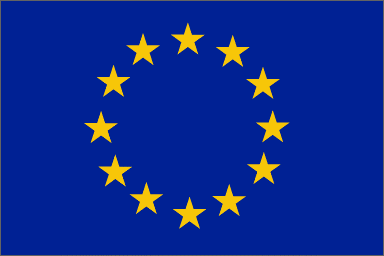 ΕΥΡΩΠΑΪΚΗ ΕΝΩΣΗ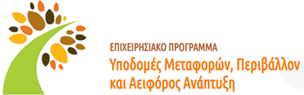 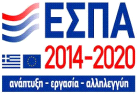 Τύπος εγκατάστασης: ΔεξαμενήΤύπος εγκατάστασης: ΔεξαμενήΤύπος εγκατάστασης: ΔεξαμενήΤύπος εγκατάστασης: ΔεξαμενήΤύπος εγκατάστασης: ΔεξαμενήA/AΠΕΡΙΓΡΑΦΗΤΙΜΗ ΜΟΝ.ΤΕΜ.ΣΥΝΟΛΟ1PLC/RTU τύπου Β12Μετρητής Στάθμης13Σύστημα επικοινωνίας με ιστό, κεραία & καλώδια14Φωτοβολταϊκό Σύστημα15Κόστος εργασιών εγκατάστασης εξοπλισμού ΤΣΕ1Μερικό Σύνολο (€)Μερικό Σύνολο (€)Μερικό Σύνολο (€)Μερικό Σύνολο (€)Α.Τ. 2 - ΤΣΕ 3: ΔΕΞΑΜΕΝΗ ΧΑΡΑΥΓΗΣΑ.Τ. 2 - ΤΣΕ 3: ΔΕΞΑΜΕΝΗ ΧΑΡΑΥΓΗΣΑ.Τ. 2 - ΤΣΕ 3: ΔΕΞΑΜΕΝΗ ΧΑΡΑΥΓΗΣΑ.Τ. 2 - ΤΣΕ 3: ΔΕΞΑΜΕΝΗ ΧΑΡΑΥΓΗΣΑ.Τ. 2 - ΤΣΕ 3: ΔΕΞΑΜΕΝΗ ΧΑΡΑΥΓΗΣΤύπος εγκατάστασης: ΔεξαμενήΤύπος εγκατάστασης: ΔεξαμενήΤύπος εγκατάστασης: ΔεξαμενήΤύπος εγκατάστασης: ΔεξαμενήΤύπος εγκατάστασης: ΔεξαμενήA/AΠΕΡΙΓΡΑΦΗΤΙΜΗ ΜΟΝ.ΤΕΜ.ΣΥΝΟΛΟ1PLC/RTU τύπου Β12Μετρητής Στάθμης13Σύστημα επικοινωνίας με ιστό, κεραία & καλώδια14Φωτοβολταϊκό Σύστημα15Κόστος εργασιών εγκατάστασης εξοπλισμού ΤΣΕ1Μερικό Σύνολο (€)Μερικό Σύνολο (€)Μερικό Σύνολο (€)Μερικό Σύνολο (€)Α.Τ. 3 - ΤΣΕ 6:  ΔΕΞΑΜΕΝΗ & BOOSTER ΧΑΤΖΗΑ.Τ. 3 - ΤΣΕ 6:  ΔΕΞΑΜΕΝΗ & BOOSTER ΧΑΤΖΗΑ.Τ. 3 - ΤΣΕ 6:  ΔΕΞΑΜΕΝΗ & BOOSTER ΧΑΤΖΗΑ.Τ. 3 - ΤΣΕ 6:  ΔΕΞΑΜΕΝΗ & BOOSTER ΧΑΤΖΗΑ.Τ. 3 - ΤΣΕ 6:  ΔΕΞΑΜΕΝΗ & BOOSTER ΧΑΤΖΗΤύπος εγκατάστασης: ΔεξαμενήΤύπος εγκατάστασης: ΔεξαμενήΤύπος εγκατάστασης: ΔεξαμενήΤύπος εγκατάστασης: ΔεξαμενήΤύπος εγκατάστασης: ΔεξαμενήA/AΠΕΡΙΓΡΑΦΗΤΙΜΗ ΜΟΝ.ΤΕΜ.ΣΥΝΟΛΟ1Πίνακας αυτοματισμού με DC UPS12PLC 13Προμήθεια καρτών εισόδων/εξόδων14Μετρητής Στάθμης 0-5m15Ροόμετρο φλαντζωτό DN80 26Ροόμετρο φλαντζωτό DN100 27Ροόμετρο φλαντζωτό DN 15028Ροόμετρο φλαντζωτό DN 20019Χυτοσιδηρός φλαντζωτός σύνδεσμος DN50-DN80410Χυτοσιδηρή δικλείδα σύρτου ελαστικής έμφραξης DN50-DN80211Χυτοσιδηρός φλαντζωτός σύνδεσμος DN100212Χυτοσιδηρή δικλείδα σύρτου ελαστικής έμφραξης DN100113Χυτοσιδηρός φλαντζωτός σύνδεσμος DN125214Χυτοσιδηρή δικλείδα σύρτου ελαστικής έμφραξης DN125115Χυτοσιδηρός φλαντζωτός σύνδεσμος DN150416Χυτοσιδηρή δικλείδα σύρτου ελαστικής έμφραξης DN150217Χυτοσιδηρός φλαντζωτός σύνδεσμος DN200218Χυτοσιδηρή δικλείδα σύρτου ελαστικής έμφραξης DN200119Πιεσόμετρο 0 - 25 bar120Υλικά διασύνδεση συστήματος χλωρίωσης121Μετρητής ενέργειας122Σύστημα επικοινωνίας με ιστό, κεραία & καλώδια123Ανιχνευτής κίνησης124Λογισμικό Αυτοματισμού & Επικοινωνιών ΤΣΕ125Κόστος εργασιών εγκατάστασης εξοπλισμού ΤΣΕ1Μερικό Σύνολο (€)Μερικό Σύνολο (€)Μερικό Σύνολο (€)Μερικό Σύνολο (€)Α.Τ. 4- ΤΣΕ 7:  ΑΝΤΛΙΟΣΤΑΣΙΟ ΠΕΤΡΙΤΣΙΟΝ,Α.Τ. 4- ΤΣΕ 7:  ΑΝΤΛΙΟΣΤΑΣΙΟ ΠΕΤΡΙΤΣΙΟΝ,Α.Τ. 4- ΤΣΕ 7:  ΑΝΤΛΙΟΣΤΑΣΙΟ ΠΕΤΡΙΤΣΙΟΝ,Α.Τ. 4- ΤΣΕ 7:  ΑΝΤΛΙΟΣΤΑΣΙΟ ΠΕΤΡΙΤΣΙΟΝ,Α.Τ. 4- ΤΣΕ 7:  ΑΝΤΛΙΟΣΤΑΣΙΟ ΠΕΤΡΙΤΣΙΟΝ,ΧΑΤΖΗ & ΣΥΝΔ. Δ. Ε. ΠΕΤΑΛΙΔΙΟΥΧΑΤΖΗ & ΣΥΝΔ. Δ. Ε. ΠΕΤΑΛΙΔΙΟΥΧΑΤΖΗ & ΣΥΝΔ. Δ. Ε. ΠΕΤΑΛΙΔΙΟΥΧΑΤΖΗ & ΣΥΝΔ. Δ. Ε. ΠΕΤΑΛΙΔΙΟΥΧΑΤΖΗ & ΣΥΝΔ. Δ. Ε. ΠΕΤΑΛΙΔΙΟΥΤύπος εγκατάστασης: ΑντλιοστάσιοΤύπος εγκατάστασης: ΑντλιοστάσιοΤύπος εγκατάστασης: ΑντλιοστάσιοΤύπος εγκατάστασης: ΑντλιοστάσιοΤύπος εγκατάστασης: ΑντλιοστάσιοA/AΠΕΡΙΓΡΑΦΗΤΙΜΗ ΜΟΝ.ΤΕΜ.ΣΥΝΟΛΟ1Πίνακας αυτοματισμού με DC UPS12PLC13Ροόμετρο φλαντζωτό DN80 14Ροόμετρο φλαντζωτό DN100 15Ροόμετρο φλαντζωτό DN 15016Χυτοσιδηρός φλαντζωτός σύνδεσμος DN10027Χυτοσιδηρή δικλείδα σύρτου ελαστικής έμφραξης DN10018Χυτοσιδηρός φλαντζωτός σύνδεσμος DN12529Χυτοσιδηρή δικλείδα σύρτου ελαστικής έμφραξης DN125110Χυτοσιδηρός φλαντζωτός σύνδεσμος DN150211Χυτοσιδηρή δικλείδα σύρτου ελαστικής έμφραξης DN150112Πιεσόμετρο 0 - 25 bar213Υλικά διασύνδεση συστήματος χλωρίωσης314Πίνακας ισχύος με αυτόματο θερμομαγνητικό διακόπτη115Soft starter 45kw116Μετρητής ενέργειας117Σύστημα επικοινωνίας με ιστό, κεραία & καλώδια118Σύστημα επικοινωνίας GSM/GPRS/3G118Ανιχνευτής κίνησης219Λογισμικό Αυτοματισμού & Επικοινωνιών ΤΣΕ120Κόστος εργασιών εγκατάστασης εξοπλισμού ΤΣΕ1Μερικό Σύνολο (€)Μερικό Σύνολο (€)Μερικό Σύνολο (€)Μερικό Σύνολο (€)Α.Τ. 5 - ΤΣΕ 8: ΔΕΞΑΜΕΝΗ ΜΗΛΙΤΙΟΥΑ.Τ. 5 - ΤΣΕ 8: ΔΕΞΑΜΕΝΗ ΜΗΛΙΤΙΟΥΑ.Τ. 5 - ΤΣΕ 8: ΔΕΞΑΜΕΝΗ ΜΗΛΙΤΙΟΥΑ.Τ. 5 - ΤΣΕ 8: ΔΕΞΑΜΕΝΗ ΜΗΛΙΤΙΟΥΑ.Τ. 5 - ΤΣΕ 8: ΔΕΞΑΜΕΝΗ ΜΗΛΙΤΙΟΥΤύπος εγκατάστασης: ΔεξαμενήΤύπος εγκατάστασης: ΔεξαμενήΤύπος εγκατάστασης: ΔεξαμενήΤύπος εγκατάστασης: ΔεξαμενήΤύπος εγκατάστασης: ΔεξαμενήA/AΠΕΡΙΓΡΑΦΗΤΙΜΗ ΜΟΝ.ΤΕΜ.ΣΥΝΟΛΟ1PLC/RTU τύπου Β12Μετρητής Στάθμης13Σύστημα επικοινωνίας με ιστό, κεραία & καλώδια14Φωτοβολταϊκό Σύστημα15Κόστος εργασιών εγκατάστασης εξοπλισμού ΤΣΕ1Μερικό Σύνολο (€) Μερικό Σύνολο (€) Μερικό Σύνολο (€) Μερικό Σύνολο (€) Α.Τ. 6 - ΤΣΕ 9: ΓΕΩΤΡΗΣΗ ΜΗΛΙΤΙΟΥΑ.Τ. 6 - ΤΣΕ 9: ΓΕΩΤΡΗΣΗ ΜΗΛΙΤΙΟΥΑ.Τ. 6 - ΤΣΕ 9: ΓΕΩΤΡΗΣΗ ΜΗΛΙΤΙΟΥΑ.Τ. 6 - ΤΣΕ 9: ΓΕΩΤΡΗΣΗ ΜΗΛΙΤΙΟΥΑ.Τ. 6 - ΤΣΕ 9: ΓΕΩΤΡΗΣΗ ΜΗΛΙΤΙΟΥΤύπος εγκατάστασης: ΓεώτρησηΤύπος εγκατάστασης: ΓεώτρησηΤύπος εγκατάστασης: ΓεώτρησηΤύπος εγκατάστασης: ΓεώτρησηΤύπος εγκατάστασης: ΓεώτρησηA/AΠΕΡΙΓΡΑΦΗΤΙΜΗ ΜΟΝ.ΤΕΜ.ΣΥΝΟΛΟ1Πίνακας αυτοματισμού με DCUPS12PLC13Πιεσόμετρο 0 - 25 bar14Πίνακας ισχύος με αυτόματο θερμομαγνητικό διακόπτη15Soft starter 30KW16Μετρητής ενέργειας17Σύστημα επικοινωνίας με ιστό, κεραία & καλώδια18Λογισμικό Αυτοματισμού & Επικοινωνιών ΤΣΕ19Κόστος εργασιών εγκατάστασης εξοπλισμού ΤΣΕ1Μερικό Σύνολο (€) Μερικό Σύνολο (€) Μερικό Σύνολο (€) Μερικό Σύνολο (€) Α.Τ. 7- ΤΣΕ 10: ΔΕΞΑΜΕΝΗ ΒΛΑΣΗΑ.Τ. 7- ΤΣΕ 10: ΔΕΞΑΜΕΝΗ ΒΛΑΣΗΑ.Τ. 7- ΤΣΕ 10: ΔΕΞΑΜΕΝΗ ΒΛΑΣΗΑ.Τ. 7- ΤΣΕ 10: ΔΕΞΑΜΕΝΗ ΒΛΑΣΗΑ.Τ. 7- ΤΣΕ 10: ΔΕΞΑΜΕΝΗ ΒΛΑΣΗΤύπος εγκατάστασης: ΔεξαμενήΤύπος εγκατάστασης: ΔεξαμενήΤύπος εγκατάστασης: ΔεξαμενήΤύπος εγκατάστασης: ΔεξαμενήΤύπος εγκατάστασης: ΔεξαμενήA/AΠΕΡΙΓΡΑΦΗΤΙΜΗ ΜΟΝ.ΤΕΜ.ΣΥΝΟΛΟ1PLC/RTU τύπου Β12Μετρητής Στάθμης13Σύστημα επικοινωνίας GSM/GPRS/3G14Φωτοβολταϊκό Σύστημα15Κόστος εργασιών εγκατάστασης εξοπλισμού ΤΣΕ1Μερικό Σύνολο (€) Μερικό Σύνολο (€) Μερικό Σύνολο (€) Μερικό Σύνολο (€) Α.Τ. 8 - ΤΣΕ 12:  ΔΕΞΑΜΕΝΗ ΚΟΥΡΤΑΚΗΑ.Τ. 8 - ΤΣΕ 12:  ΔΕΞΑΜΕΝΗ ΚΟΥΡΤΑΚΗΑ.Τ. 8 - ΤΣΕ 12:  ΔΕΞΑΜΕΝΗ ΚΟΥΡΤΑΚΗΑ.Τ. 8 - ΤΣΕ 12:  ΔΕΞΑΜΕΝΗ ΚΟΥΡΤΑΚΗΑ.Τ. 8 - ΤΣΕ 12:  ΔΕΞΑΜΕΝΗ ΚΟΥΡΤΑΚΗΤύπος εγκατάστασης: ΔεξαμενήΤύπος εγκατάστασης: ΔεξαμενήΤύπος εγκατάστασης: ΔεξαμενήΤύπος εγκατάστασης: ΔεξαμενήΤύπος εγκατάστασης: ΔεξαμενήA/AΠΕΡΙΓΡΑΦΗΤΙΜΗ ΜΟΝ.ΤΕΜ.ΣΥΝΟΛΟ1PLC/RTU τύπου Β12Μετρητής Στάθμης13Σύστημα επικοινωνίας GSM/GPRS/3G14Φωτοβολταϊκό Σύστημα15Κόστος εργασιών εγκατάστασης εξοπλισμού ΤΣΕ1Μερικό Σύνολο (€) Μερικό Σύνολο (€) Μερικό Σύνολο (€) Μερικό Σύνολο (€) Α.Τ. 9 - ΤΣΕ 14: ΔΕΞΑΜΕΝΗ ΔΙΑΜΟΝΗΣ ΚΟΚΚΙΝΟΥΑ.Τ. 9 - ΤΣΕ 14: ΔΕΞΑΜΕΝΗ ΔΙΑΜΟΝΗΣ ΚΟΚΚΙΝΟΥΑ.Τ. 9 - ΤΣΕ 14: ΔΕΞΑΜΕΝΗ ΔΙΑΜΟΝΗΣ ΚΟΚΚΙΝΟΥΑ.Τ. 9 - ΤΣΕ 14: ΔΕΞΑΜΕΝΗ ΔΙΑΜΟΝΗΣ ΚΟΚΚΙΝΟΥΑ.Τ. 9 - ΤΣΕ 14: ΔΕΞΑΜΕΝΗ ΔΙΑΜΟΝΗΣ ΚΟΚΚΙΝΟΥΤύπος εγκατάστασης: ΔεξαμενήΤύπος εγκατάστασης: ΔεξαμενήΤύπος εγκατάστασης: ΔεξαμενήΤύπος εγκατάστασης: ΔεξαμενήΤύπος εγκατάστασης: ΔεξαμενήA/AΠΕΡΙΓΡΑΦΗΤΙΜΗ ΜΟΝ.ΤΕΜ.ΣΥΝΟΛΟ1PLC/RTU τύπου Β12Μετρητής Στάθμης13Σύστημα επικοινωνίας με ιστό, κεραία & καλώδια14Κόστος εργασιών εγκατάστασης εξοπλισμού ΤΣΕ1Μερικό Σύνολο (€)Μερικό Σύνολο (€)Μερικό Σύνολο (€)Μερικό Σύνολο (€)7.299,00 €Α.Τ. 10 - ΤΣΕ 15: ΔΕΞΑΜΕΝΗ & BOOSTER ΛΥΚΙΣΣΑ-ΓΑΜΒΡΙΑΑ.Τ. 10 - ΤΣΕ 15: ΔΕΞΑΜΕΝΗ & BOOSTER ΛΥΚΙΣΣΑ-ΓΑΜΒΡΙΑΑ.Τ. 10 - ΤΣΕ 15: ΔΕΞΑΜΕΝΗ & BOOSTER ΛΥΚΙΣΣΑ-ΓΑΜΒΡΙΑΑ.Τ. 10 - ΤΣΕ 15: ΔΕΞΑΜΕΝΗ & BOOSTER ΛΥΚΙΣΣΑ-ΓΑΜΒΡΙΑΑ.Τ. 10 - ΤΣΕ 15: ΔΕΞΑΜΕΝΗ & BOOSTER ΛΥΚΙΣΣΑ-ΓΑΜΒΡΙΑΤύπος εγκατάστασης: ΔεξαμενήΤύπος εγκατάστασης: ΔεξαμενήΤύπος εγκατάστασης: ΔεξαμενήΤύπος εγκατάστασης: ΔεξαμενήΤύπος εγκατάστασης: ΔεξαμενήA/AΠΕΡΙΓΡΑΦΗΤΙΜΗ ΜΟΝ.ΤΕΜ.ΣΥΝΟΛΟ1PLC/RTU τύπου Β12Μετρητής Στάθμης13Σύστημα επικοινωνίας με ιστό, κεραία & καλώδια14Σύστημα επικοινωνίας GSM/GPRS/3G1 5Φωτοβολταϊκό Σύστημα16Λογισμικό Αυτοματισμού & Επικοινωνιών ΤΣΕ17Κόστος εργασιών εγκατάστασης εξοπλισμού ΤΣΕ1Μερικό Σύνολο (€)Μερικό Σύνολο (€)Μερικό Σύνολο (€)Μερικό Σύνολο (€)Α.Τ. 11 - ΤΣΕ 16: ΔΕΞΑΜΕΝΗ ΓΑΜΒΡΙΑΑ.Τ. 11 - ΤΣΕ 16: ΔΕΞΑΜΕΝΗ ΓΑΜΒΡΙΑΑ.Τ. 11 - ΤΣΕ 16: ΔΕΞΑΜΕΝΗ ΓΑΜΒΡΙΑΑ.Τ. 11 - ΤΣΕ 16: ΔΕΞΑΜΕΝΗ ΓΑΜΒΡΙΑΑ.Τ. 11 - ΤΣΕ 16: ΔΕΞΑΜΕΝΗ ΓΑΜΒΡΙΑΤύπος εγκατάστασης: ΔεξαμενήΤύπος εγκατάστασης: ΔεξαμενήΤύπος εγκατάστασης: ΔεξαμενήΤύπος εγκατάστασης: ΔεξαμενήΤύπος εγκατάστασης: ΔεξαμενήA/AΠΕΡΙΓΡΑΦΗΤΙΜΗ ΜΟΝ.ΤΕΜ.ΣΥΝΟΛΟ1PLC/RTU τύπου Β12Μετρητής Στάθμης13Σύστημα επικοινωνίας GSM/GPRS/3G14Φωτοβολταϊκό Σύστημα15Κόστος εργασιών εγκατάστασης εξοπλισμού ΤΣΕ1Μερικό Σύνολο (€) Μερικό Σύνολο (€) Μερικό Σύνολο (€) Μερικό Σύνολο (€) Α.Τ. 12- ΤΣΕ 17: ΔΕΞΑΜΕΝΗ ΛΥΚΙΣΣΑΑ.Τ. 12- ΤΣΕ 17: ΔΕΞΑΜΕΝΗ ΛΥΚΙΣΣΑΑ.Τ. 12- ΤΣΕ 17: ΔΕΞΑΜΕΝΗ ΛΥΚΙΣΣΑΑ.Τ. 12- ΤΣΕ 17: ΔΕΞΑΜΕΝΗ ΛΥΚΙΣΣΑΑ.Τ. 12- ΤΣΕ 17: ΔΕΞΑΜΕΝΗ ΛΥΚΙΣΣΑΤύπος εγκατάστασης: ΔεξαμενήΤύπος εγκατάστασης: ΔεξαμενήΤύπος εγκατάστασης: ΔεξαμενήΤύπος εγκατάστασης: ΔεξαμενήΤύπος εγκατάστασης: ΔεξαμενήA/AΠΕΡΙΓΡΑΦΗΤΙΜΗ ΜΟΝ.ΤΕΜ.ΣΥΝΟΛΟ1PLC/RTU τύπου Β12Μετρητής Στάθμης13Σύστημα επικοινωνίας με ιστό, κεραία & καλώδια14Φωτοβολταϊκό Σύστημα15Κόστος εργασιών εγκατάστασης εξοπλισμού ΤΣΕ1Μερικό Σύνολο (€)Μερικό Σύνολο (€)Μερικό Σύνολο (€)Μερικό Σύνολο (€)Α.Τ. 13 - ΤΣΕ 18:  ΔΕΞΑΜΕΝΗ ΔΙΑΝΟΜΗΣ ΑΓΝΑΝΤΙΟΑ.Τ. 13 - ΤΣΕ 18:  ΔΕΞΑΜΕΝΗ ΔΙΑΝΟΜΗΣ ΑΓΝΑΝΤΙΟΑ.Τ. 13 - ΤΣΕ 18:  ΔΕΞΑΜΕΝΗ ΔΙΑΝΟΜΗΣ ΑΓΝΑΝΤΙΟΑ.Τ. 13 - ΤΣΕ 18:  ΔΕΞΑΜΕΝΗ ΔΙΑΝΟΜΗΣ ΑΓΝΑΝΤΙΟΑ.Τ. 13 - ΤΣΕ 18:  ΔΕΞΑΜΕΝΗ ΔΙΑΝΟΜΗΣ ΑΓΝΑΝΤΙΟΤύπος εγκατάστασης: ΔεξαμενήΤύπος εγκατάστασης: ΔεξαμενήΤύπος εγκατάστασης: ΔεξαμενήΤύπος εγκατάστασης: ΔεξαμενήΤύπος εγκατάστασης: ΔεξαμενήA/AΠΕΡΙΓΡΑΦΗΤΙΜΗ ΜΟΝ.ΤΕΜ.ΣΥΝΟΛΟ1PLC/RTU τύπου Β12Μετρητής Στάθμης13Σύστημα επικοινωνίας GSM/GPRS/3G14Φωτοβολταϊκό Σύστημα15Κόστος εργασιών εγκατάστασης εξοπλισμού ΤΣΕ1Μερικό Σύνολο (€)Μερικό Σύνολο (€)Μερικό Σύνολο (€)Μερικό Σύνολο (€)Α.Τ. 14 - ΤΣΕ 19: ΓΕΩΤΡΗΣΗ ΛΥΚΙΣΣΑΑ.Τ. 14 - ΤΣΕ 19: ΓΕΩΤΡΗΣΗ ΛΥΚΙΣΣΑΑ.Τ. 14 - ΤΣΕ 19: ΓΕΩΤΡΗΣΗ ΛΥΚΙΣΣΑΑ.Τ. 14 - ΤΣΕ 19: ΓΕΩΤΡΗΣΗ ΛΥΚΙΣΣΑΑ.Τ. 14 - ΤΣΕ 19: ΓΕΩΤΡΗΣΗ ΛΥΚΙΣΣΑΤύπος εγκατάστασης: ΓεώτρησηΤύπος εγκατάστασης: ΓεώτρησηΤύπος εγκατάστασης: ΓεώτρησηΤύπος εγκατάστασης: ΓεώτρησηΤύπος εγκατάστασης: ΓεώτρησηA/AΠΕΡΙΓΡΑΦΗΤΙΜΗ ΜΟΝ.ΤΕΜ.ΣΥΝΟΛΟ1Πίνακας αυτοματισμού με DCUPS12PLC13Πιεσόμετρο 0 - 25 bar14Σύστημα επικοινωνίας με ιστό, κεραία & καλώδια15Σύστημα επικοινωνίας GSM/GPRS/3G16Λογισμικό Αυτοματισμού & Επικοινωνιών ΤΣΕ17Κόστος εργασιών εγκατάστασης εξοπλισμού ΤΣΕ1Μερικό Σύνολο (€)Μερικό Σύνολο (€)Μερικό Σύνολο (€)Μερικό Σύνολο (€)Α.Τ. 15 - ΤΣΕ 21:  ΔΕΞΑΜΕΝΗ & BOOSTER ΜΑΘΙΑ - ΘΕΣΗ ΛΕΥΚΑΑ.Τ. 15 - ΤΣΕ 21:  ΔΕΞΑΜΕΝΗ & BOOSTER ΜΑΘΙΑ - ΘΕΣΗ ΛΕΥΚΑΑ.Τ. 15 - ΤΣΕ 21:  ΔΕΞΑΜΕΝΗ & BOOSTER ΜΑΘΙΑ - ΘΕΣΗ ΛΕΥΚΑΑ.Τ. 15 - ΤΣΕ 21:  ΔΕΞΑΜΕΝΗ & BOOSTER ΜΑΘΙΑ - ΘΕΣΗ ΛΕΥΚΑΑ.Τ. 15 - ΤΣΕ 21:  ΔΕΞΑΜΕΝΗ & BOOSTER ΜΑΘΙΑ - ΘΕΣΗ ΛΕΥΚΑΤύπος εγκατάστασης: ΔεξαμενήΤύπος εγκατάστασης: ΔεξαμενήΤύπος εγκατάστασης: ΔεξαμενήΤύπος εγκατάστασης: ΔεξαμενήΤύπος εγκατάστασης: ΔεξαμενήA/AΠΕΡΙΓΡΑΦΗΤΙΜΗ ΜΟΝ.ΤΕΜ.ΣΥΝΟΛΟ1PLC/RTU τύπου Β12Μετρητής Στάθμης13Σύστημα επικοινωνίας με ιστό, κεραία & καλώδια14Κόστος εργασιών εγκατάστασης εξοπλισμού ΤΣΕ1Μερικό Σύνολο (€)Μερικό Σύνολο (€)Μερικό Σύνολο (€)Μερικό Σύνολο (€)Α.Τ. 16 - ΤΣΕ 22:  ΔΕΞΑΜΕΝΗ ΔΙΑΝΟΜΗΣ ΑΧΛΑΔΟΧΩΡΙΟΥΑ.Τ. 16 - ΤΣΕ 22:  ΔΕΞΑΜΕΝΗ ΔΙΑΝΟΜΗΣ ΑΧΛΑΔΟΧΩΡΙΟΥΑ.Τ. 16 - ΤΣΕ 22:  ΔΕΞΑΜΕΝΗ ΔΙΑΝΟΜΗΣ ΑΧΛΑΔΟΧΩΡΙΟΥΑ.Τ. 16 - ΤΣΕ 22:  ΔΕΞΑΜΕΝΗ ΔΙΑΝΟΜΗΣ ΑΧΛΑΔΟΧΩΡΙΟΥΑ.Τ. 16 - ΤΣΕ 22:  ΔΕΞΑΜΕΝΗ ΔΙΑΝΟΜΗΣ ΑΧΛΑΔΟΧΩΡΙΟΥΤύπος εγκατάστασης: ΔεξαμενήΤύπος εγκατάστασης: ΔεξαμενήΤύπος εγκατάστασης: ΔεξαμενήΤύπος εγκατάστασης: ΔεξαμενήΤύπος εγκατάστασης: ΔεξαμενήA/AΠΕΡΙΓΡΑΦΗΤΙΜΗ ΜΟΝ.ΤΕΜ.ΣΥΝΟΛΟ1PLC/RTU τύπου Β12Μετρητής Στάθμης13Σύστημα επικοινωνίας με ιστό, κεραία & καλώδια14Φωτοβολταϊκό Σύστημα15Κόστος εργασιών εγκατάστασης εξοπλισμού ΤΣΕ1Μερικό Σύνολο (€)Μερικό Σύνολο (€)Μερικό Σύνολο (€)Μερικό Σύνολο (€)Α.Τ. 17- ΤΣΕ 25: ΔΕΞΑΜΕΝΗ ΔΙΑΝΟΜΗΣ (ΔΙΠΛΗ) ΚΑΛΑΜΑΚΙΟΥΑ.Τ. 17- ΤΣΕ 25: ΔΕΞΑΜΕΝΗ ΔΙΑΝΟΜΗΣ (ΔΙΠΛΗ) ΚΑΛΑΜΑΚΙΟΥΑ.Τ. 17- ΤΣΕ 25: ΔΕΞΑΜΕΝΗ ΔΙΑΝΟΜΗΣ (ΔΙΠΛΗ) ΚΑΛΑΜΑΚΙΟΥΑ.Τ. 17- ΤΣΕ 25: ΔΕΞΑΜΕΝΗ ΔΙΑΝΟΜΗΣ (ΔΙΠΛΗ) ΚΑΛΑΜΑΚΙΟΥΑ.Τ. 17- ΤΣΕ 25: ΔΕΞΑΜΕΝΗ ΔΙΑΝΟΜΗΣ (ΔΙΠΛΗ) ΚΑΛΑΜΑΚΙΟΥΤύπος εγκατάστασης: ΔεξαμενήΤύπος εγκατάστασης: ΔεξαμενήΤύπος εγκατάστασης: ΔεξαμενήΤύπος εγκατάστασης: ΔεξαμενήΤύπος εγκατάστασης: ΔεξαμενήA/AΠΕΡΙΓΡΑΦΗΤΙΜΗ ΜΟΝ.ΤΕΜ.ΣΥΝΟΛΟ1PLC/RTU τύπου Β12Μετρητής Στάθμης13Σύστημα επικοινωνίας GSM/GPRS/3G14Φωτοβολταϊκό Σύστημα15Κόστος εργασιών εγκατάστασης εξοπλισμού ΤΣΕ1Μερικό Σύνολο (€)Μερικό Σύνολο (€)Μερικό Σύνολο (€)Μερικό Σύνολο (€)Α.Τ. 18 - ΤΣΕ 27: ΚΕΝΤΡΙΚΗ ΔΕΞΑΜΕΝΗ ΠΕΤΑΛΙΔΙΟΥΑ.Τ. 18 - ΤΣΕ 27: ΚΕΝΤΡΙΚΗ ΔΕΞΑΜΕΝΗ ΠΕΤΑΛΙΔΙΟΥΑ.Τ. 18 - ΤΣΕ 27: ΚΕΝΤΡΙΚΗ ΔΕΞΑΜΕΝΗ ΠΕΤΑΛΙΔΙΟΥΑ.Τ. 18 - ΤΣΕ 27: ΚΕΝΤΡΙΚΗ ΔΕΞΑΜΕΝΗ ΠΕΤΑΛΙΔΙΟΥΑ.Τ. 18 - ΤΣΕ 27: ΚΕΝΤΡΙΚΗ ΔΕΞΑΜΕΝΗ ΠΕΤΑΛΙΔΙΟΥΤύπος εγκατάστασης: ΔεξαμενήΤύπος εγκατάστασης: ΔεξαμενήΤύπος εγκατάστασης: ΔεξαμενήΤύπος εγκατάστασης: ΔεξαμενήΤύπος εγκατάστασης: ΔεξαμενήA/AΠΕΡΙΓΡΑΦΗΤΙΜΗ ΜΟΝ.ΤΕΜ.ΣΥΝΟΛΟ1PLC/RTU12Μετρητής Στάθμης13HM ροόμετρο μπαταρίας μέχρι DN 150 (Φλατζωτό)24Χυτοσιδηρή δικλείδα σύρτου ελαστικής έμφραξης DN15045Χυτοσιδηρή δικλείδα σύρτου ελαστικής έμφραξης DN15026Σύστημα επικοινωνίας με ιστό, κεραία & καλώδια17Φωτοβολταϊκό Σύστημα18Κόστος εργασιών εγκατάστασης εξοπλισμού ΤΣΕ1Μερικό Σύνολο (€)Μερικό Σύνολο (€)Μερικό Σύνολο (€)Μερικό Σύνολο (€)Α.Τ. 19 - ΤΣΕ 31:  ΔΕΞΑΜΕΝΗ ΔΙΑΝΟΜΗΣ ΚΑΣΤΑΝΙΩΝΑ.Τ. 19 - ΤΣΕ 31:  ΔΕΞΑΜΕΝΗ ΔΙΑΝΟΜΗΣ ΚΑΣΤΑΝΙΩΝΑ.Τ. 19 - ΤΣΕ 31:  ΔΕΞΑΜΕΝΗ ΔΙΑΝΟΜΗΣ ΚΑΣΤΑΝΙΩΝΑ.Τ. 19 - ΤΣΕ 31:  ΔΕΞΑΜΕΝΗ ΔΙΑΝΟΜΗΣ ΚΑΣΤΑΝΙΩΝΑ.Τ. 19 - ΤΣΕ 31:  ΔΕΞΑΜΕΝΗ ΔΙΑΝΟΜΗΣ ΚΑΣΤΑΝΙΩΝΤύπος εγκατάστασης: ΔεξαμενήΤύπος εγκατάστασης: ΔεξαμενήΤύπος εγκατάστασης: ΔεξαμενήΤύπος εγκατάστασης: ΔεξαμενήΤύπος εγκατάστασης: ΔεξαμενήA/AΠΕΡΙΓΡΑΦΗΤΙΜΗ ΜΟΝ.ΤΕΜ.ΣΥΝΟΛΟ1PLC/RTU τύπου Β12Μετρητής Στάθμης13Σύστημα επικοινωνίας GSM/GPRS/3G14Φωτοβολταϊκό Σύστημα15Κόστος εργασιών εγκατάστασης εξοπλισμού ΤΣΕ1Μερικό Σύνολο (€)Μερικό Σύνολο (€)Μερικό Σύνολο (€)Μερικό Σύνολο (€)Α.Τ. 20- ΤΣΕ 33: ΔΕΞΑΜΕΝΗ ΑΓΙΑΣ ΣΩΤΗΡΑΑ.Τ. 20- ΤΣΕ 33: ΔΕΞΑΜΕΝΗ ΑΓΙΑΣ ΣΩΤΗΡΑΑ.Τ. 20- ΤΣΕ 33: ΔΕΞΑΜΕΝΗ ΑΓΙΑΣ ΣΩΤΗΡΑΑ.Τ. 20- ΤΣΕ 33: ΔΕΞΑΜΕΝΗ ΑΓΙΑΣ ΣΩΤΗΡΑΑ.Τ. 20- ΤΣΕ 33: ΔΕΞΑΜΕΝΗ ΑΓΙΑΣ ΣΩΤΗΡΑΤύπος εγκατάστασης: ΔεξαμενήΤύπος εγκατάστασης: ΔεξαμενήΤύπος εγκατάστασης: ΔεξαμενήΤύπος εγκατάστασης: ΔεξαμενήΤύπος εγκατάστασης: ΔεξαμενήA/AΠΕΡΙΓΡΑΦΗΤΙΜΗ ΜΟΝ.ΤΕΜ.ΣΥΝΟΛΟ1PLC/RTU τύπου Β12Μετρητής Στάθμης13Σύστημα επικοινωνίας με ιστό, κεραία & καλώδια14Φωτοβολταϊκό Σύστημα15Κόστος εργασιών εγκατάστασης εξοπλισμού ΤΣΕ1Μερικό Σύνολο (€) Μερικό Σύνολο (€) Μερικό Σύνολο (€) Μερικό Σύνολο (€) Α.Τ. 21 - ΤΣΕ 36: ΔΕΞΑΜΕΝΗ ΠΑΝΙΠΕΡΙΟΥΑ.Τ. 21 - ΤΣΕ 36: ΔΕΞΑΜΕΝΗ ΠΑΝΙΠΕΡΙΟΥΑ.Τ. 21 - ΤΣΕ 36: ΔΕΞΑΜΕΝΗ ΠΑΝΙΠΕΡΙΟΥΑ.Τ. 21 - ΤΣΕ 36: ΔΕΞΑΜΕΝΗ ΠΑΝΙΠΕΡΙΟΥΑ.Τ. 21 - ΤΣΕ 36: ΔΕΞΑΜΕΝΗ ΠΑΝΙΠΕΡΙΟΥΤύπος εγκατάστασης: ΔεξαμενήΤύπος εγκατάστασης: ΔεξαμενήΤύπος εγκατάστασης: ΔεξαμενήΤύπος εγκατάστασης: ΔεξαμενήΤύπος εγκατάστασης: ΔεξαμενήA/AΠΕΡΙΓΡΑΦΗΤΙΜΗ ΜΟΝ.ΤΕΜ.ΣΥΝΟΛΟ1PLC/RTU τύπου Β12Μετρητής Στάθμης13Σύστημα επικοινωνίας GSM/GPRS/3G14Φωτοβολταϊκό Σύστημα15Κόστος εργασιών εγκατάστασης εξοπλισμού ΤΣΕ1Μερικό Σύνολο (€)Μερικό Σύνολο (€)Μερικό Σύνολο (€)Μερικό Σύνολο (€)Α.Τ. 22 - ΤΣΕ 37:  ΔΕΞΑΜΕΝΗ ΔΙΑΝΟΜΗΣ ΚΑΛΟΧΩΡΙΟΥΑ.Τ. 22 - ΤΣΕ 37:  ΔΕΞΑΜΕΝΗ ΔΙΑΝΟΜΗΣ ΚΑΛΟΧΩΡΙΟΥΑ.Τ. 22 - ΤΣΕ 37:  ΔΕΞΑΜΕΝΗ ΔΙΑΝΟΜΗΣ ΚΑΛΟΧΩΡΙΟΥΑ.Τ. 22 - ΤΣΕ 37:  ΔΕΞΑΜΕΝΗ ΔΙΑΝΟΜΗΣ ΚΑΛΟΧΩΡΙΟΥΑ.Τ. 22 - ΤΣΕ 37:  ΔΕΞΑΜΕΝΗ ΔΙΑΝΟΜΗΣ ΚΑΛΟΧΩΡΙΟΥΤύπος εγκατάστασης: ΔεξαμενήΤύπος εγκατάστασης: ΔεξαμενήΤύπος εγκατάστασης: ΔεξαμενήΤύπος εγκατάστασης: ΔεξαμενήΤύπος εγκατάστασης: ΔεξαμενήA/AΠΕΡΙΓΡΑΦΗΤΙΜΗ ΜΟΝ.ΤΕΜ.ΣΥΝΟΛΟ1PLC/RTU τύπου Β12Μετρητής Στάθμης13Σύστημα επικοινωνίας GSM/GPRS/3G14Φωτοβολταϊκό Σύστημα15Κόστος εργασιών εγκατάστασης εξοπλισμού ΤΣΕ1Μερικό Σύνολο (€)Μερικό Σύνολο (€)Μερικό Σύνολο (€)Μερικό Σύνολο (€)Α.Τ. 23 - ΤΣΕ 38:  ΔΕΞΑΜΕΝΗ ΔΙΑΝΟΜΗΣ ΥΔΑΤΟΠΥΡΓΟΣ ΝΕΡΟΜΥΛΟΥΑ.Τ. 23 - ΤΣΕ 38:  ΔΕΞΑΜΕΝΗ ΔΙΑΝΟΜΗΣ ΥΔΑΤΟΠΥΡΓΟΣ ΝΕΡΟΜΥΛΟΥΑ.Τ. 23 - ΤΣΕ 38:  ΔΕΞΑΜΕΝΗ ΔΙΑΝΟΜΗΣ ΥΔΑΤΟΠΥΡΓΟΣ ΝΕΡΟΜΥΛΟΥΑ.Τ. 23 - ΤΣΕ 38:  ΔΕΞΑΜΕΝΗ ΔΙΑΝΟΜΗΣ ΥΔΑΤΟΠΥΡΓΟΣ ΝΕΡΟΜΥΛΟΥΑ.Τ. 23 - ΤΣΕ 38:  ΔΕΞΑΜΕΝΗ ΔΙΑΝΟΜΗΣ ΥΔΑΤΟΠΥΡΓΟΣ ΝΕΡΟΜΥΛΟΥΤύπος εγκατάστασης: ΔεξαμενήΤύπος εγκατάστασης: ΔεξαμενήΤύπος εγκατάστασης: ΔεξαμενήΤύπος εγκατάστασης: ΔεξαμενήΤύπος εγκατάστασης: ΔεξαμενήA/AΠΕΡΙΓΡΑΦΗΤΙΜΗ ΜΟΝ.ΤΕΜ.ΣΥΝΟΛΟ1PLC/RTU τύπου Β12Μετρητής Στάθμης13Σύστημα επικοινωνίας με ιστό, κεραία & καλώδια14Φωτοβολταϊκό Σύστημα15Κόστος εργασιών εγκατάστασης εξοπλισμού ΤΣΕ1Μερικό Σύνολο (€)Μερικό Σύνολο (€)Μερικό Σύνολο (€)Μερικό Σύνολο (€)Α.Τ.24 - ΤΣΕ 40: ΔΕΞΑΜΕΝΗ  ΔΙΑΝΟΜΗΣ ΔΡΟΣΙΑΣΑ.Τ.24 - ΤΣΕ 40: ΔΕΞΑΜΕΝΗ  ΔΙΑΝΟΜΗΣ ΔΡΟΣΙΑΣΑ.Τ.24 - ΤΣΕ 40: ΔΕΞΑΜΕΝΗ  ΔΙΑΝΟΜΗΣ ΔΡΟΣΙΑΣΑ.Τ.24 - ΤΣΕ 40: ΔΕΞΑΜΕΝΗ  ΔΙΑΝΟΜΗΣ ΔΡΟΣΙΑΣΑ.Τ.24 - ΤΣΕ 40: ΔΕΞΑΜΕΝΗ  ΔΙΑΝΟΜΗΣ ΔΡΟΣΙΑΣΤύπος εγκατάστασης: ΔεξαμενήΤύπος εγκατάστασης: ΔεξαμενήΤύπος εγκατάστασης: ΔεξαμενήΤύπος εγκατάστασης: ΔεξαμενήΤύπος εγκατάστασης: ΔεξαμενήA/AΠΕΡΙΓΡΑΦΗΤΙΜΗ ΜΟΝ.ΤΕΜ.ΣΥΝΟΛΟ1PLC/RTU τύπου Β12Μετρητής Στάθμης13Σύστημα επικοινωνίας με ιστό, κεραία & καλώδια14Φωτοβολταϊκό Σύστημα15Κόστος εργασιών εγκατάστασης εξοπλισμού ΤΣΕ1Μερικό Σύνολο (€)Μερικό Σύνολο (€)Μερικό Σύνολο (€)Μερικό Σύνολο (€)Α.Τ. 25 - ΤΣΕ 41: ΔΕΞΑΜΕΝΗ ΧΑΜΗΛΗΣ ΖΩΝΗΣ ΔΑΡΑ & BOOSTER ΔΑΡΑΑ.Τ. 25 - ΤΣΕ 41: ΔΕΞΑΜΕΝΗ ΧΑΜΗΛΗΣ ΖΩΝΗΣ ΔΑΡΑ & BOOSTER ΔΑΡΑΑ.Τ. 25 - ΤΣΕ 41: ΔΕΞΑΜΕΝΗ ΧΑΜΗΛΗΣ ΖΩΝΗΣ ΔΑΡΑ & BOOSTER ΔΑΡΑΑ.Τ. 25 - ΤΣΕ 41: ΔΕΞΑΜΕΝΗ ΧΑΜΗΛΗΣ ΖΩΝΗΣ ΔΑΡΑ & BOOSTER ΔΑΡΑΑ.Τ. 25 - ΤΣΕ 41: ΔΕΞΑΜΕΝΗ ΧΑΜΗΛΗΣ ΖΩΝΗΣ ΔΑΡΑ & BOOSTER ΔΑΡΑΤύπος εγκατάστασης: ΔεξαμενήΤύπος εγκατάστασης: ΔεξαμενήΤύπος εγκατάστασης: ΔεξαμενήΤύπος εγκατάστασης: ΔεξαμενήΤύπος εγκατάστασης: ΔεξαμενήA/AΠΕΡΙΓΡΑΦΗΤΙΜΗ ΜΟΝ.ΤΕΜ.ΣΥΝΟΛΟ1Πίνακας αυτοματισμού με DCUPS12PLC13Μετρητής Στάθμης 0-5m14Πιεσόμετρο 0 - 25 bar15Μετρητής ενέργειας16Σύστημα επικοινωνίας με ιστό, κεραία & καλώδια17Λογισμικό Αυτοματισμού & Επικοινωνιών ΤΣΕ18Κόστος εργασιών εγκατάστασης εξοπλισμού ΤΣΕ1Μερικό Σύνολο (€)Μερικό Σύνολο (€)Μερικό Σύνολο (€)Μερικό Σύνολο (€)Α.Τ. 26 - ΤΣΕ 42: ΔΕΞΑΜΕΝΗ ΔΙΑΝΟΜΗΣ ΔΑΦΝΗΣΑ.Τ. 26 - ΤΣΕ 42: ΔΕΞΑΜΕΝΗ ΔΙΑΝΟΜΗΣ ΔΑΦΝΗΣΑ.Τ. 26 - ΤΣΕ 42: ΔΕΞΑΜΕΝΗ ΔΙΑΝΟΜΗΣ ΔΑΦΝΗΣΑ.Τ. 26 - ΤΣΕ 42: ΔΕΞΑΜΕΝΗ ΔΙΑΝΟΜΗΣ ΔΑΦΝΗΣΑ.Τ. 26 - ΤΣΕ 42: ΔΕΞΑΜΕΝΗ ΔΙΑΝΟΜΗΣ ΔΑΦΝΗΣΤύπος εγκατάστασης: ΔεξαμενήΤύπος εγκατάστασης: ΔεξαμενήΤύπος εγκατάστασης: ΔεξαμενήΤύπος εγκατάστασης: ΔεξαμενήΤύπος εγκατάστασης: ΔεξαμενήA/AΠΕΡΙΓΡΑΦΗΤΙΜΗ ΜΟΝ.ΤΕΜ.ΣΥΝΟΛΟ1PLC/RTU τύπου Β12Μετρητής Στάθμης13Σύστημα επικοινωνίας GSM/GPRS/3G14Φωτοβολταϊκό Σύστημα15Κόστος εργασιών εγκατάστασης εξοπλισμού ΤΣΕ1Μερικό Σύνολο (€)Μερικό Σύνολο (€)Μερικό Σύνολο (€)Μερικό Σύνολο (€)Α.Τ. 27 - ΤΣΕ 43: ΔΕΞΑΜΕΝΗ ΔΙΑΝΟΜΗΣ ΡΙΖΟΜΥΛΟΑ.Τ. 27 - ΤΣΕ 43: ΔΕΞΑΜΕΝΗ ΔΙΑΝΟΜΗΣ ΡΙΖΟΜΥΛΟΑ.Τ. 27 - ΤΣΕ 43: ΔΕΞΑΜΕΝΗ ΔΙΑΝΟΜΗΣ ΡΙΖΟΜΥΛΟΑ.Τ. 27 - ΤΣΕ 43: ΔΕΞΑΜΕΝΗ ΔΙΑΝΟΜΗΣ ΡΙΖΟΜΥΛΟΑ.Τ. 27 - ΤΣΕ 43: ΔΕΞΑΜΕΝΗ ΔΙΑΝΟΜΗΣ ΡΙΖΟΜΥΛΟΤύπος εγκατάστασης: ΔεξαμενήΤύπος εγκατάστασης: ΔεξαμενήΤύπος εγκατάστασης: ΔεξαμενήΤύπος εγκατάστασης: ΔεξαμενήΤύπος εγκατάστασης: ΔεξαμενήA/AΠΕΡΙΓΡΑΦΗΤΙΜΗ ΜΟΝ.ΤΕΜ.ΣΥΝΟΛΟ1PLC/RTU τύπου Β12Μετρητής Στάθμης13Σύστημα επικοινωνίας GSM/GPRS/3G14Κόστος εργασιών εγκατάστασης εξοπλισμού ΤΣΕ1Μερικό Σύνολο (€)Μερικό Σύνολο (€)Μερικό Σύνολο (€)Μερικό Σύνολο (€)Α.Τ. 28 - ΤΣΕ 44:  ΔΕΞΑΜΕΝΗ ΔΙΑΝΟΜΗΣ ΚΑΡΠΟΦΟΡΑΣΑ.Τ. 28 - ΤΣΕ 44:  ΔΕΞΑΜΕΝΗ ΔΙΑΝΟΜΗΣ ΚΑΡΠΟΦΟΡΑΣΑ.Τ. 28 - ΤΣΕ 44:  ΔΕΞΑΜΕΝΗ ΔΙΑΝΟΜΗΣ ΚΑΡΠΟΦΟΡΑΣΑ.Τ. 28 - ΤΣΕ 44:  ΔΕΞΑΜΕΝΗ ΔΙΑΝΟΜΗΣ ΚΑΡΠΟΦΟΡΑΣΑ.Τ. 28 - ΤΣΕ 44:  ΔΕΞΑΜΕΝΗ ΔΙΑΝΟΜΗΣ ΚΑΡΠΟΦΟΡΑΣΤύπος εγκατάστασης: ΔεξαμενήΤύπος εγκατάστασης: ΔεξαμενήΤύπος εγκατάστασης: ΔεξαμενήΤύπος εγκατάστασης: ΔεξαμενήΤύπος εγκατάστασης: ΔεξαμενήA/AΠΕΡΙΓΡΑΦΗΤΙΜΗ ΜΟΝ.ΤΕΜ.ΣΥΝΟΛΟ1PLC/RTU τύπου Β12Μετρητής Στάθμης13Σύστημα επικοινωνίας GSM/GPRS/3G14Φωτοβολταϊκό Σύστημα15Κόστος εργασιών εγκατάστασης εξοπλισμού ΤΣΕ1Μερικό Σύνολο (€)Μερικό Σύνολο (€)Μερικό Σύνολο (€)Μερικό Σύνολο (€)Α.Τ. 29- ΤΣΕ 46: ΔΕΞΑΜΕΝΗ ΔΙΑΝΟΜΗΣ ΚΑΦΟΥΑ.Τ. 29- ΤΣΕ 46: ΔΕΞΑΜΕΝΗ ΔΙΑΝΟΜΗΣ ΚΑΦΟΥΑ.Τ. 29- ΤΣΕ 46: ΔΕΞΑΜΕΝΗ ΔΙΑΝΟΜΗΣ ΚΑΦΟΥΑ.Τ. 29- ΤΣΕ 46: ΔΕΞΑΜΕΝΗ ΔΙΑΝΟΜΗΣ ΚΑΦΟΥΑ.Τ. 29- ΤΣΕ 46: ΔΕΞΑΜΕΝΗ ΔΙΑΝΟΜΗΣ ΚΑΦΟΥΤύπος εγκατάστασης: ΔεξαμενήΤύπος εγκατάστασης: ΔεξαμενήΤύπος εγκατάστασης: ΔεξαμενήΤύπος εγκατάστασης: ΔεξαμενήΤύπος εγκατάστασης: ΔεξαμενήA/AΠΕΡΙΓΡΑΦΗΤΙΜΗ ΜΟΝ.ΤΕΜ.ΣΥΝΟΛΟ1PLC/RTU τύπου Β12Μετρητής Στάθμης13Σύστημα επικοινωνίας με ιστό, κεραία & καλώδια14Φωτοβολταϊκό Σύστημα15Κόστος εργασιών εγκατάστασης εξοπλισμού ΤΣΕ1Μερικό Σύνολο (€)Μερικό Σύνολο (€)Μερικό Σύνολο (€)Μερικό Σύνολο (€)Α.Τ. 30 - ΤΣΕ 47: ΔΕΞΑΜΕΝΗ ΚΑΚΟΡΡΕΥΜΑΤΟΣ (ΧΑΜΗΛΗ ΖΩΝΗ)Α.Τ. 30 - ΤΣΕ 47: ΔΕΞΑΜΕΝΗ ΚΑΚΟΡΡΕΥΜΑΤΟΣ (ΧΑΜΗΛΗ ΖΩΝΗ)Α.Τ. 30 - ΤΣΕ 47: ΔΕΞΑΜΕΝΗ ΚΑΚΟΡΡΕΥΜΑΤΟΣ (ΧΑΜΗΛΗ ΖΩΝΗ)Α.Τ. 30 - ΤΣΕ 47: ΔΕΞΑΜΕΝΗ ΚΑΚΟΡΡΕΥΜΑΤΟΣ (ΧΑΜΗΛΗ ΖΩΝΗ)Α.Τ. 30 - ΤΣΕ 47: ΔΕΞΑΜΕΝΗ ΚΑΚΟΡΡΕΥΜΑΤΟΣ (ΧΑΜΗΛΗ ΖΩΝΗ)Τύπος εγκατάστασης: ΔεξαμενήΤύπος εγκατάστασης: ΔεξαμενήΤύπος εγκατάστασης: ΔεξαμενήΤύπος εγκατάστασης: ΔεξαμενήΤύπος εγκατάστασης: ΔεξαμενήA/AΠΕΡΙΓΡΑΦΗΤΙΜΗ ΜΟΝ.ΤΕΜ.ΣΥΝΟΛΟ1Πίνακας αυτοματισμού με DCUPS12PLC13Μετρητής Στάθμης 0-5m14Πιεσόμετρο 0 - 25 bar15Μετρητής ενέργειας16Σύστημα επικοινωνίας με ιστό, κεραία & καλώδια17Λογισμικό Αυτοματισμού & Επικοινωνιών ΤΣΕ18Κόστος εργασιών εγκατάστασης εξοπλισμού ΤΣΕ1Μερικό Σύνολο (€)Μερικό Σύνολο (€)Μερικό Σύνολο (€)Μερικό Σύνολο (€)Α.Τ. 31 - ΤΣΕ 51:  ΔΕΞΑΜΕΝΗ ΧΡΑΝΩΝΑ.Τ. 31 - ΤΣΕ 51:  ΔΕΞΑΜΕΝΗ ΧΡΑΝΩΝΑ.Τ. 31 - ΤΣΕ 51:  ΔΕΞΑΜΕΝΗ ΧΡΑΝΩΝΑ.Τ. 31 - ΤΣΕ 51:  ΔΕΞΑΜΕΝΗ ΧΡΑΝΩΝΑ.Τ. 31 - ΤΣΕ 51:  ΔΕΞΑΜΕΝΗ ΧΡΑΝΩΝΤύπος εγκατάστασης: ΔεξαμενήΤύπος εγκατάστασης: ΔεξαμενήΤύπος εγκατάστασης: ΔεξαμενήΤύπος εγκατάστασης: ΔεξαμενήΤύπος εγκατάστασης: ΔεξαμενήA/AΠΕΡΙΓΡΑΦΗΤΙΜΗ ΜΟΝ.ΤΕΜ.ΣΥΝΟΛΟ1PLC/RTU τύπου Β12Μετρητής Στάθμης13Σύστημα επικοινωνίας GSM/GPRS/3G14Φωτοβολταϊκό Σύστημα15Κόστος εργασιών εγκατάστασης εξοπλισμού ΤΣΕ1Μερικό Σύνολο (€)Μερικό Σύνολο (€)Μερικό Σύνολο (€)Μερικό Σύνολο (€)Α.Τ. 32- ΤΣΕ 54: ΔΕΞΑΜΕΝΗ NΕΑ ΚΟΡΩΝΗ (ΥΨΗΛΗ ΖΩΝΗ)Α.Τ. 32- ΤΣΕ 54: ΔΕΞΑΜΕΝΗ NΕΑ ΚΟΡΩΝΗ (ΥΨΗΛΗ ΖΩΝΗ)Α.Τ. 32- ΤΣΕ 54: ΔΕΞΑΜΕΝΗ NΕΑ ΚΟΡΩΝΗ (ΥΨΗΛΗ ΖΩΝΗ)Α.Τ. 32- ΤΣΕ 54: ΔΕΞΑΜΕΝΗ NΕΑ ΚΟΡΩΝΗ (ΥΨΗΛΗ ΖΩΝΗ)Α.Τ. 32- ΤΣΕ 54: ΔΕΞΑΜΕΝΗ NΕΑ ΚΟΡΩΝΗ (ΥΨΗΛΗ ΖΩΝΗ)Τύπος εγκατάστασης: ΔεξαμενήΤύπος εγκατάστασης: ΔεξαμενήΤύπος εγκατάστασης: ΔεξαμενήΤύπος εγκατάστασης: ΔεξαμενήΤύπος εγκατάστασης: ΔεξαμενήA/AΠΕΡΙΓΡΑΦΗΤΙΜΗ ΜΟΝ.ΤΕΜ.ΣΥΝΟΛΟ1PLC/RTU τύπου Β12Μετρητής Στάθμης13Σύστημα επικοινωνίας GSM/GPRS/3G14Φωτοβολταϊκό Σύστημα15Κόστος εργασιών εγκατάστασης εξοπλισμού ΤΣΕ1Μερικό Σύνολο (€)Μερικό Σύνολο (€)Μερικό Σύνολο (€)Μερικό Σύνολο (€)Α.Τ. 33 – ΤΣΕ56: ΔΕΞΑΜΕΝΗ ΛΟΓΓΑΣΑ.Τ. 33 – ΤΣΕ56: ΔΕΞΑΜΕΝΗ ΛΟΓΓΑΣΑ.Τ. 33 – ΤΣΕ56: ΔΕΞΑΜΕΝΗ ΛΟΓΓΑΣΑ.Τ. 33 – ΤΣΕ56: ΔΕΞΑΜΕΝΗ ΛΟΓΓΑΣΑ.Τ. 33 – ΤΣΕ56: ΔΕΞΑΜΕΝΗ ΛΟΓΓΑΣΤύπος εγκατάστασης: Δεξαμενή & ΑντλιοστάσιοΤύπος εγκατάστασης: Δεξαμενή & ΑντλιοστάσιοΤύπος εγκατάστασης: Δεξαμενή & ΑντλιοστάσιοΤύπος εγκατάστασης: Δεξαμενή & ΑντλιοστάσιοΤύπος εγκατάστασης: Δεξαμενή & ΑντλιοστάσιοA/AΠΕΡΙΓΡΑΦΗΤΙΜΗ ΜΟΝ.ΤΕΜ.ΣΥΝΟΛΟ1Πίνακας αυτοματισμού με DCUPS12PLC13Μετρητής Στάθμης 0-5m14Πιεσόμετρο 0 - 25 bar15Μετρητής ενέργειας16Σύστημα επικοινωνίας με ιστό, κεραία & καλώδια17Λογισμικό Αυτοματισμού & Επικοινωνιών ΤΣΕ18Κόστος εργασιών εγκατάστασης εξοπλισμού ΤΣΕ1Μερικό Σύνολο (€)Μερικό Σύνολο (€)Μερικό Σύνολο (€)Μερικό Σύνολο (€)Α.Τ. 34 - ΤΣΕ 57: ΔΕΞΑΜΕΝΗ ΛΟΓΓΑΣ (ΥΨΗΛΗΣ ΖΩΝΗΣ)Α.Τ. 34 - ΤΣΕ 57: ΔΕΞΑΜΕΝΗ ΛΟΓΓΑΣ (ΥΨΗΛΗΣ ΖΩΝΗΣ)Α.Τ. 34 - ΤΣΕ 57: ΔΕΞΑΜΕΝΗ ΛΟΓΓΑΣ (ΥΨΗΛΗΣ ΖΩΝΗΣ)Α.Τ. 34 - ΤΣΕ 57: ΔΕΞΑΜΕΝΗ ΛΟΓΓΑΣ (ΥΨΗΛΗΣ ΖΩΝΗΣ)Α.Τ. 34 - ΤΣΕ 57: ΔΕΞΑΜΕΝΗ ΛΟΓΓΑΣ (ΥΨΗΛΗΣ ΖΩΝΗΣ)Τύπος εγκατάστασης: ΔεξαμενήΤύπος εγκατάστασης: ΔεξαμενήΤύπος εγκατάστασης: ΔεξαμενήΤύπος εγκατάστασης: ΔεξαμενήΤύπος εγκατάστασης: ΔεξαμενήA/AΠΕΡΙΓΡΑΦΗΤΙΜΗ ΜΟΝ.ΤΕΜ.ΣΥΝΟΛΟ1PLC/RTU τύπου Β12Μετρητής Στάθμης13Σύστημα επικοινωνίας με ιστό, κεραία & καλώδια14Φωτοβολταϊκό Σύστημα15Κόστος εργασιών εγκατάστασης εξοπλισμού ΤΣΕ1Μερικό Σύνολο (€) Μερικό Σύνολο (€) Μερικό Σύνολο (€) Μερικό Σύνολο (€) Α.Τ. 35- ΤΣΕ 58: ΑΝΤΛΙΟΣΤΑΣΙΟ ΛΟΓΓΑ ΘΕΣΗ ΤΣΙΚΟΥΝΙΔΑΑ.Τ. 35- ΤΣΕ 58: ΑΝΤΛΙΟΣΤΑΣΙΟ ΛΟΓΓΑ ΘΕΣΗ ΤΣΙΚΟΥΝΙΔΑΑ.Τ. 35- ΤΣΕ 58: ΑΝΤΛΙΟΣΤΑΣΙΟ ΛΟΓΓΑ ΘΕΣΗ ΤΣΙΚΟΥΝΙΔΑΑ.Τ. 35- ΤΣΕ 58: ΑΝΤΛΙΟΣΤΑΣΙΟ ΛΟΓΓΑ ΘΕΣΗ ΤΣΙΚΟΥΝΙΔΑΑ.Τ. 35- ΤΣΕ 58: ΑΝΤΛΙΟΣΤΑΣΙΟ ΛΟΓΓΑ ΘΕΣΗ ΤΣΙΚΟΥΝΙΔΑΤύπος εγκατάστασης: ΑντλιοστάσιοΤύπος εγκατάστασης: ΑντλιοστάσιοΤύπος εγκατάστασης: ΑντλιοστάσιοΤύπος εγκατάστασης: ΑντλιοστάσιοΤύπος εγκατάστασης: ΑντλιοστάσιοA/AΠΕΡΙΓΡΑΦΗΤΙΜΗ ΜΟΝ.ΤΕΜ.ΣΥΝΟΛΟ1Πίνακας αυτοματισμού με DCUPS12PLC13Ροόμετρο φλαντζωτό DN80 14Ροόμετρο φλαντζωτό DN100 15Ροόμετρο φλαντζωτό DN 15016Χυτοσιδηρός φλαντζωτός σύνδεσμος DN10027Χυτοσιδηρή δικλείδα σύρτου ελαστικής έμφραξης DN10018Χυτοσιδηρός φλαντζωτός σύνδεσμος DN12529Χυτοσιδηρή δικλείδα σύρτου ελαστικής έμφραξης DN125110Χυτοσιδηρός φλαντζωτός σύνδεσμος DN150211Χυτοσιδηρή δικλείδα σύρτου ελαστικής έμφραξης DN150112Πιεσόμετρο 0 - 25 bar113Υλικά διασύνδεση συστήματος χλωρίωσης314Μετρητής ενέργειας115Σύστημα επικοινωνίας με ιστό, κεραία & καλώδια116Ανιχνευτής κίνησης217Προκατασκευασμένο φρεάτιο118Λογισμικό Αυτοματισμού & Επικοινωνιών ΤΣΕ119Κόστος εργασιών εγκατάστασης εξοπλισμού ΤΣΕ1Μερικό Σύνολο (€) Μερικό Σύνολο (€) Μερικό Σύνολο (€) Μερικό Σύνολο (€) Α.Τ. 36 - ΤΣΕ 59: ΓΕΩΤΡΗΣΗ & ΔΕΞΑΜΕΝΗ ΝΕΡΑΪΔΟΒΡΥΣΗ ΑΝΔΡΙΑΝΗΣΑ.Τ. 36 - ΤΣΕ 59: ΓΕΩΤΡΗΣΗ & ΔΕΞΑΜΕΝΗ ΝΕΡΑΪΔΟΒΡΥΣΗ ΑΝΔΡΙΑΝΗΣΑ.Τ. 36 - ΤΣΕ 59: ΓΕΩΤΡΗΣΗ & ΔΕΞΑΜΕΝΗ ΝΕΡΑΪΔΟΒΡΥΣΗ ΑΝΔΡΙΑΝΗΣΑ.Τ. 36 - ΤΣΕ 59: ΓΕΩΤΡΗΣΗ & ΔΕΞΑΜΕΝΗ ΝΕΡΑΪΔΟΒΡΥΣΗ ΑΝΔΡΙΑΝΗΣΑ.Τ. 36 - ΤΣΕ 59: ΓΕΩΤΡΗΣΗ & ΔΕΞΑΜΕΝΗ ΝΕΡΑΪΔΟΒΡΥΣΗ ΑΝΔΡΙΑΝΗΣΤύπος εγκατάστασης: Γεώτρηση & ΔεξαμενήΤύπος εγκατάστασης: Γεώτρηση & ΔεξαμενήΤύπος εγκατάστασης: Γεώτρηση & ΔεξαμενήΤύπος εγκατάστασης: Γεώτρηση & ΔεξαμενήΤύπος εγκατάστασης: Γεώτρηση & ΔεξαμενήA/AΠΕΡΙΓΡΑΦΗΤΙΜΗ ΜΟΝ.ΤΕΜ.ΣΥΝΟΛΟ1Πίνακας αυτοματισμού με DCUPS12PLC13Μετρητής Στάθμης 0-5m14Πιεσόμετρο 0 - 25 bar15Μετρητής ενέργειας16Σύστημα επικοινωνίας με ιστό, κεραία & καλώδια17Λογισμικό Αυτοματισμού & Επικοινωνιών ΤΣΕ18Κόστος εργασιών εγκατάστασης εξοπλισμού ΤΣΕ1Μερικό Σύνολο (€)Μερικό Σύνολο (€)Μερικό Σύνολο (€)Μερικό Σύνολο (€)Α.Τ. 37- ΤΣΕ 60: ΔΕΞΑΜΕΝΗ ΑΝΔΡΙΑΝΗΣΑ.Τ. 37- ΤΣΕ 60: ΔΕΞΑΜΕΝΗ ΑΝΔΡΙΑΝΗΣΑ.Τ. 37- ΤΣΕ 60: ΔΕΞΑΜΕΝΗ ΑΝΔΡΙΑΝΗΣΑ.Τ. 37- ΤΣΕ 60: ΔΕΞΑΜΕΝΗ ΑΝΔΡΙΑΝΗΣΑ.Τ. 37- ΤΣΕ 60: ΔΕΞΑΜΕΝΗ ΑΝΔΡΙΑΝΗΣΤύπος εγκατάστασης: ΔεξαμενήΤύπος εγκατάστασης: ΔεξαμενήΤύπος εγκατάστασης: ΔεξαμενήΤύπος εγκατάστασης: ΔεξαμενήΤύπος εγκατάστασης: ΔεξαμενήA/AΠΕΡΙΓΡΑΦΗΤΙΜΗ ΜΟΝ.ΤΕΜ.ΣΥΝΟΛΟ1PLC/RTU τύπου Β12Μετρητής Στάθμης13Σύστημα επικοινωνίας GSM/GPRS/3G14Φωτοβολταϊκό Σύστημα15Κόστος εργασιών εγκατάστασης εξοπλισμού ΤΣΕ1Μερικό Σύνολο (€)Μερικό Σύνολο (€)Μερικό Σύνολο (€)Μερικό Σύνολο (€)Α.Τ. 38 - ΤΣΕ 63: ΔΕΞΑΜΕΝΗ  ΚΛΕΙΣΟΥΡΑΣΑ.Τ. 38 - ΤΣΕ 63: ΔΕΞΑΜΕΝΗ  ΚΛΕΙΣΟΥΡΑΣΑ.Τ. 38 - ΤΣΕ 63: ΔΕΞΑΜΕΝΗ  ΚΛΕΙΣΟΥΡΑΣΑ.Τ. 38 - ΤΣΕ 63: ΔΕΞΑΜΕΝΗ  ΚΛΕΙΣΟΥΡΑΣΑ.Τ. 38 - ΤΣΕ 63: ΔΕΞΑΜΕΝΗ  ΚΛΕΙΣΟΥΡΑΣΤύπος εγκατάστασης: ΔεξαμενήΤύπος εγκατάστασης: ΔεξαμενήΤύπος εγκατάστασης: ΔεξαμενήΤύπος εγκατάστασης: ΔεξαμενήΤύπος εγκατάστασης: ΔεξαμενήA/AΠΕΡΙΓΡΑΦΗΤΙΜΗ ΜΟΝ.ΤΕΜ.ΣΥΝΟΛΟ1PLC/RTU τύπου Β12Μετρητής Στάθμης13Σύστημα επικοινωνίας GSM/GPRS/3G14Φωτοβολταϊκό Σύστημα15Κόστος εργασιών εγκατάστασης εξοπλισμού ΤΣΕ1Μερικό Σύνολο (€)Μερικό Σύνολο (€)Μερικό Σύνολο (€)Μερικό Σύνολο (€)Α.Τ. 39 - ΤΣΕ 64: ΔΕΞΑΜΕΝΗ ΜΗΛΙΤΣΑΣΑ.Τ. 39 - ΤΣΕ 64: ΔΕΞΑΜΕΝΗ ΜΗΛΙΤΣΑΣΑ.Τ. 39 - ΤΣΕ 64: ΔΕΞΑΜΕΝΗ ΜΗΛΙΤΣΑΣΑ.Τ. 39 - ΤΣΕ 64: ΔΕΞΑΜΕΝΗ ΜΗΛΙΤΣΑΣΑ.Τ. 39 - ΤΣΕ 64: ΔΕΞΑΜΕΝΗ ΜΗΛΙΤΣΑΣΤύπος εγκατάστασης: ΔεξαμενήΤύπος εγκατάστασης: ΔεξαμενήΤύπος εγκατάστασης: ΔεξαμενήΤύπος εγκατάστασης: ΔεξαμενήΤύπος εγκατάστασης: ΔεξαμενήA/AΠΕΡΙΓΡΑΦΗΤΙΜΗ ΜΟΝ.ΤΕΜ.ΣΥΝΟΛΟ1PLC/RTU τύπου Β12Μετρητής Στάθμης13Σύστημα επικοινωνίας GSM/GPRS/3G14Φωτοβολταϊκό Σύστημα15Κόστος εργασιών εγκατάστασης εξοπλισμού ΤΣΕ1Μερικό Σύνολο (€)Μερικό Σύνολο (€)Μερικό Σύνολο (€)Μερικό Σύνολο (€)Α.Τ. 40 - ΤΣΕ 66: ΔΕΞΑΜΕΝΗ  & BOOSTER ΒΛΑΣΕΪΚΑΑ.Τ. 40 - ΤΣΕ 66: ΔΕΞΑΜΕΝΗ  & BOOSTER ΒΛΑΣΕΪΚΑΑ.Τ. 40 - ΤΣΕ 66: ΔΕΞΑΜΕΝΗ  & BOOSTER ΒΛΑΣΕΪΚΑΑ.Τ. 40 - ΤΣΕ 66: ΔΕΞΑΜΕΝΗ  & BOOSTER ΒΛΑΣΕΪΚΑΑ.Τ. 40 - ΤΣΕ 66: ΔΕΞΑΜΕΝΗ  & BOOSTER ΒΛΑΣΕΪΚΑΤύπος εγκατάστασης: ΔεξαμενήΤύπος εγκατάστασης: ΔεξαμενήΤύπος εγκατάστασης: ΔεξαμενήΤύπος εγκατάστασης: ΔεξαμενήΤύπος εγκατάστασης: ΔεξαμενήA/AΠΕΡΙΓΡΑΦΗΤΙΜΗ ΜΟΝ.ΤΕΜ.ΣΥΝΟΛΟ1Πίνακας αυτοματισμού με DCUPS12PLC13Μετρητής Στάθμης 0-5m14Πιεσόμετρο 0 - 25 bar15Μετρητής ενέργειας16Σύστημα επικοινωνίας με ιστό, κεραία & καλώδια17Λογισμικό Αυτοματισμού & Επικοινωνιών ΤΣΕ18Κόστος εργασιών εγκατάστασης εξοπλισμού ΤΣΕ1Μερικό Σύνολο (€)Μερικό Σύνολο (€)Μερικό Σύνολο (€)Μερικό Σύνολο (€)Α.Τ. 41 - ΤΣΕ 68: ΓΕΩΤΡΗΣΗ ΑΝΔΡΟΥΣΑΣ (ΚΑΣΙΜΕΪΚΑ)Α.Τ. 41 - ΤΣΕ 68: ΓΕΩΤΡΗΣΗ ΑΝΔΡΟΥΣΑΣ (ΚΑΣΙΜΕΪΚΑ)Α.Τ. 41 - ΤΣΕ 68: ΓΕΩΤΡΗΣΗ ΑΝΔΡΟΥΣΑΣ (ΚΑΣΙΜΕΪΚΑ)Α.Τ. 41 - ΤΣΕ 68: ΓΕΩΤΡΗΣΗ ΑΝΔΡΟΥΣΑΣ (ΚΑΣΙΜΕΪΚΑ)Α.Τ. 41 - ΤΣΕ 68: ΓΕΩΤΡΗΣΗ ΑΝΔΡΟΥΣΑΣ (ΚΑΣΙΜΕΪΚΑ)Τύπος εγκατάστασης: ΓεώτρησηΤύπος εγκατάστασης: ΓεώτρησηΤύπος εγκατάστασης: ΓεώτρησηΤύπος εγκατάστασης: ΓεώτρησηΤύπος εγκατάστασης: ΓεώτρησηA/AΠΕΡΙΓΡΑΦΗΤΙΜΗ ΜΟΝ.ΤΕΜ.ΣΥΝΟΛΟ1Πίνακας αυτοματισμού με DCUPS12PLC13Πιεσόμετρο 0 - 25 bar14Σύστημα επικοινωνίας με ιστό, κεραία & καλώδια15Λογισμικό Αυτοματισμού & Επικοινωνιών ΤΣΕ16Κόστος εργασιών εγκατάστασης εξοπλισμού ΤΣΕ1Μερικό Σύνολο (€)Μερικό Σύνολο (€)Μερικό Σύνολο (€)Μερικό Σύνολο (€)Α.Τ. 42 - ΤΣΕ 70: ΔΕΞΑΜΕΝΗ ΚΕΝΤΡΙΚΗ ΑΝΔΡΟΥΣΑΣΑ.Τ. 42 - ΤΣΕ 70: ΔΕΞΑΜΕΝΗ ΚΕΝΤΡΙΚΗ ΑΝΔΡΟΥΣΑΣΑ.Τ. 42 - ΤΣΕ 70: ΔΕΞΑΜΕΝΗ ΚΕΝΤΡΙΚΗ ΑΝΔΡΟΥΣΑΣΑ.Τ. 42 - ΤΣΕ 70: ΔΕΞΑΜΕΝΗ ΚΕΝΤΡΙΚΗ ΑΝΔΡΟΥΣΑΣΑ.Τ. 42 - ΤΣΕ 70: ΔΕΞΑΜΕΝΗ ΚΕΝΤΡΙΚΗ ΑΝΔΡΟΥΣΑΣΤύπος εγκατάστασης: ΔεξαμενήΤύπος εγκατάστασης: ΔεξαμενήΤύπος εγκατάστασης: ΔεξαμενήΤύπος εγκατάστασης: ΔεξαμενήΤύπος εγκατάστασης: ΔεξαμενήA/AΠΕΡΙΓΡΑΦΗΤΙΜΗ ΜΟΝ.ΤΕΜ.ΣΥΝΟΛΟ1PLC/RTU τύπου Β12Μετρητής Στάθμης13Ροόμετρο φλαντζωτό μπαταρίας μέχρι DN 15014Χυτοσιδηρός φλαντζωτός σύνδεσμος DN15025Χυτοσιδηρή δικλείδα σύρτου ελαστικής έμφραξης DN15016Σύστημα επικοινωνίας GSM/GPRS/3G17Φωτοβολταϊκό Σύστημα18Κόστος εργασιών εγκατάστασης εξοπλισμού ΤΣΕ1Μερικό Σύνολο (€)Μερικό Σύνολο (€)Μερικό Σύνολο (€)Μερικό Σύνολο (€)Α.Τ. 43 - ΤΣΕ 72: ΔΕΞΑΜΕΝΗ ΔΙΑΜΟΝΗΣ ΚΑΛΟΓΕΡΟΡΑΧΗΣΑ.Τ. 43 - ΤΣΕ 72: ΔΕΞΑΜΕΝΗ ΔΙΑΜΟΝΗΣ ΚΑΛΟΓΕΡΟΡΑΧΗΣΑ.Τ. 43 - ΤΣΕ 72: ΔΕΞΑΜΕΝΗ ΔΙΑΜΟΝΗΣ ΚΑΛΟΓΕΡΟΡΑΧΗΣΑ.Τ. 43 - ΤΣΕ 72: ΔΕΞΑΜΕΝΗ ΔΙΑΜΟΝΗΣ ΚΑΛΟΓΕΡΟΡΑΧΗΣΑ.Τ. 43 - ΤΣΕ 72: ΔΕΞΑΜΕΝΗ ΔΙΑΜΟΝΗΣ ΚΑΛΟΓΕΡΟΡΑΧΗΣΤύπος εγκατάστασης: ΔεξαμενήΤύπος εγκατάστασης: ΔεξαμενήΤύπος εγκατάστασης: ΔεξαμενήΤύπος εγκατάστασης: ΔεξαμενήΤύπος εγκατάστασης: ΔεξαμενήA/AΠΕΡΙΓΡΑΦΗΤΙΜΗ ΜΟΝ.ΤΕΜ.ΣΥΝΟΛΟ1PLC/RTU τύπου Β12Μετρητής Στάθμης13Σύστημα επικοινωνίας με ιστό, κεραία & καλώδια14Φωτοβολταϊκό Σύστημα15Κόστος εργασιών εγκατάστασης εξοπλισμού ΤΣΕ1Μερικό Σύνολο (€)Μερικό Σύνολο (€)Μερικό Σύνολο (€)Μερικό Σύνολο (€)Α.Τ. 44 - ΤΣΕ 74:  ΔΕΞΑΜΕΝΗ ΕΛΛΗΝΟΕΚΚΛΗΣΙΑΣ (ΘΕΣΗ ΨΩΡΙΑΡΗ)Α.Τ. 44 - ΤΣΕ 74:  ΔΕΞΑΜΕΝΗ ΕΛΛΗΝΟΕΚΚΛΗΣΙΑΣ (ΘΕΣΗ ΨΩΡΙΑΡΗ)Α.Τ. 44 - ΤΣΕ 74:  ΔΕΞΑΜΕΝΗ ΕΛΛΗΝΟΕΚΚΛΗΣΙΑΣ (ΘΕΣΗ ΨΩΡΙΑΡΗ)Α.Τ. 44 - ΤΣΕ 74:  ΔΕΞΑΜΕΝΗ ΕΛΛΗΝΟΕΚΚΛΗΣΙΑΣ (ΘΕΣΗ ΨΩΡΙΑΡΗ)Α.Τ. 44 - ΤΣΕ 74:  ΔΕΞΑΜΕΝΗ ΕΛΛΗΝΟΕΚΚΛΗΣΙΑΣ (ΘΕΣΗ ΨΩΡΙΑΡΗ)Τύπος εγκατάστασης: ΔεξαμενήΤύπος εγκατάστασης: ΔεξαμενήΤύπος εγκατάστασης: ΔεξαμενήΤύπος εγκατάστασης: ΔεξαμενήΤύπος εγκατάστασης: ΔεξαμενήA/AΠΕΡΙΓΡΑΦΗΤΙΜΗ ΜΟΝ.ΤΕΜ.ΣΥΝΟΛΟ1Πίνακας αυτοματισμού με DCUPS12PLC13Μετρητής Στάθμης 0-5m14Ροόμετρο φλαντζωτό DN 15015Χυτοσιδηρός φλαντζωτός σύνδεσμος DN15026Χυτοσιδηρή δικλείδα σύρτου ελαστικής έμφραξης DN15017Πιεσόμετρο 0 - 25 bar18Μετρητής Ενέργειας19Σύστημα επικοινωνίας με ιστό, κεραία & καλώδια110Λογισμικό Αυτοματισμού & Επικοινωνιών ΤΣΕ111Κόστος εργασιών εγκατάστασης εξοπλισμού ΤΣΕ1Μερικό Σύνολο (€)Μερικό Σύνολο (€)Μερικό Σύνολο (€)Μερικό Σύνολο (€)Α.Τ. 45 – ΤΣΕ 76: ΔΕΞΑΜΕΝΗ ΜΑΓΓΑΝΙΑΚΟΥΑ.Τ. 45 – ΤΣΕ 76: ΔΕΞΑΜΕΝΗ ΜΑΓΓΑΝΙΑΚΟΥΑ.Τ. 45 – ΤΣΕ 76: ΔΕΞΑΜΕΝΗ ΜΑΓΓΑΝΙΑΚΟΥΑ.Τ. 45 – ΤΣΕ 76: ΔΕΞΑΜΕΝΗ ΜΑΓΓΑΝΙΑΚΟΥΑ.Τ. 45 – ΤΣΕ 76: ΔΕΞΑΜΕΝΗ ΜΑΓΓΑΝΙΑΚΟΥΤύπος εγκατάστασης: ΔεξαμενήΤύπος εγκατάστασης: ΔεξαμενήΤύπος εγκατάστασης: ΔεξαμενήΤύπος εγκατάστασης: ΔεξαμενήΤύπος εγκατάστασης: ΔεξαμενήA/AΠΕΡΙΓΡΑΦΗΤΙΜΗ ΜΟΝ.ΤΕΜ.ΣΥΝΟΛΟ1PLC/RTU τύπου Β12Μετρητής Στάθμης13Σύστημα επικοινωνίας GSM/GPRS/3G14Φωτοβολταϊκό Σύστημα15Κόστος εργασιών εγκατάστασης εξοπλισμού ΤΣΕ1Μερικό Σύνολο (€)Μερικό Σύνολο (€)Μερικό Σύνολο (€)Μερικό Σύνολο (€)Α.Τ. 46 - ΤΣΕ 79: ΔΕΞΑΜΕΝΗ  ΕΥΑΣ (ΓΑΔΙΣΤΡΑ)Α.Τ. 46 - ΤΣΕ 79: ΔΕΞΑΜΕΝΗ  ΕΥΑΣ (ΓΑΔΙΣΤΡΑ)Α.Τ. 46 - ΤΣΕ 79: ΔΕΞΑΜΕΝΗ  ΕΥΑΣ (ΓΑΔΙΣΤΡΑ)Α.Τ. 46 - ΤΣΕ 79: ΔΕΞΑΜΕΝΗ  ΕΥΑΣ (ΓΑΔΙΣΤΡΑ)Α.Τ. 46 - ΤΣΕ 79: ΔΕΞΑΜΕΝΗ  ΕΥΑΣ (ΓΑΔΙΣΤΡΑ)Τύπος εγκατάστασης: ΔεξαμενήΤύπος εγκατάστασης: ΔεξαμενήΤύπος εγκατάστασης: ΔεξαμενήΤύπος εγκατάστασης: ΔεξαμενήΤύπος εγκατάστασης: ΔεξαμενήA/AΠΕΡΙΓΡΑΦΗΤΙΜΗ ΜΟΝ.ΤΕΜ.ΣΥΝΟΛΟ1PLC/RTU τύπου Β12Μετρητής Στάθμης13Σύστημα επικοινωνίας GSM/GPRS/3G14Φωτοβολταϊκό Σύστημα15Κόστος εργασιών εγκατάστασης εξοπλισμού ΤΣΕ1Μερικό Σύνολο (€)Μερικό Σύνολο (€)Μερικό Σύνολο (€)Μερικό Σύνολο (€)Α.Τ. 47 - ΤΣΕ 81:  ΔΕΞΑΜΕΝΗ ΑΜΦΙΘΕΑΣ (ΘΕΣΗ ΚΟΥΚΟΥΡΑΧΙ)Α.Τ. 47 - ΤΣΕ 81:  ΔΕΞΑΜΕΝΗ ΑΜΦΙΘΕΑΣ (ΘΕΣΗ ΚΟΥΚΟΥΡΑΧΙ)Α.Τ. 47 - ΤΣΕ 81:  ΔΕΞΑΜΕΝΗ ΑΜΦΙΘΕΑΣ (ΘΕΣΗ ΚΟΥΚΟΥΡΑΧΙ)Α.Τ. 47 - ΤΣΕ 81:  ΔΕΞΑΜΕΝΗ ΑΜΦΙΘΕΑΣ (ΘΕΣΗ ΚΟΥΚΟΥΡΑΧΙ)Α.Τ. 47 - ΤΣΕ 81:  ΔΕΞΑΜΕΝΗ ΑΜΦΙΘΕΑΣ (ΘΕΣΗ ΚΟΥΚΟΥΡΑΧΙ)Τύπος εγκατάστασης: Δεξαμενή & ΑντλιοστάσιοΤύπος εγκατάστασης: Δεξαμενή & ΑντλιοστάσιοΤύπος εγκατάστασης: Δεξαμενή & ΑντλιοστάσιοΤύπος εγκατάστασης: Δεξαμενή & ΑντλιοστάσιοΤύπος εγκατάστασης: Δεξαμενή & ΑντλιοστάσιοA/AΠΕΡΙΓΡΑΦΗΤΙΜΗ ΜΟΝ.ΤΕΜ.ΣΥΝΟΛΟ1Πίνακας αυτοματισμού με DCUPS12PLC13Μετρητής Στάθμης 0-5m14Πιεσόμετρο 0 - 25 bar15Μετρητής ενέργειας16Σύστημα επικοινωνίας με ιστό, κεραία & καλώδια17Λογισμικό Αυτοματισμού & Επικοινωνιών ΤΣΕ18Κόστος εργασιών εγκατάστασης εξοπλισμού ΤΣΕ1Μερικό Σύνολο (€)Μερικό Σύνολο (€)Μερικό Σύνολο (€)Μερικό Σύνολο (€)Α.Τ. 48 - ΤΣΕ 84: ΔΕΞΑΜΕΝΗ ΚΟΧΥΛΗΑ.Τ. 48 - ΤΣΕ 84: ΔΕΞΑΜΕΝΗ ΚΟΧΥΛΗΑ.Τ. 48 - ΤΣΕ 84: ΔΕΞΑΜΕΝΗ ΚΟΧΥΛΗΑ.Τ. 48 - ΤΣΕ 84: ΔΕΞΑΜΕΝΗ ΚΟΧΥΛΗΑ.Τ. 48 - ΤΣΕ 84: ΔΕΞΑΜΕΝΗ ΚΟΧΥΛΗΤύπος εγκατάστασης: ΔεξαμενήΤύπος εγκατάστασης: ΔεξαμενήΤύπος εγκατάστασης: ΔεξαμενήΤύπος εγκατάστασης: ΔεξαμενήΤύπος εγκατάστασης: ΔεξαμενήA/AΠΕΡΙΓΡΑΦΗΤΙΜΗ ΜΟΝ.ΤΕΜ.ΣΥΝΟΛΟ1PLC/RTU τύπου Β12Μετρητής Στάθμης13Σύστημα επικοινωνίας GSM/GPRS/3G14Φωτοβολταϊκό Σύστημα15Κόστος εργασιών εγκατάστασης εξοπλισμού ΤΣΕ1Μερικό Σύνολο (€)Μερικό Σύνολο (€)Μερικό Σύνολο (€)Μερικό Σύνολο (€)Α.Τ. 49 - ΤΣΕ 86: ΔΕΞΑΜΕΝΗ ΖΕΡΜΠΙΣΙΩΝΑ.Τ. 49 - ΤΣΕ 86: ΔΕΞΑΜΕΝΗ ΖΕΡΜΠΙΣΙΩΝΑ.Τ. 49 - ΤΣΕ 86: ΔΕΞΑΜΕΝΗ ΖΕΡΜΠΙΣΙΩΝΑ.Τ. 49 - ΤΣΕ 86: ΔΕΞΑΜΕΝΗ ΖΕΡΜΠΙΣΙΩΝΑ.Τ. 49 - ΤΣΕ 86: ΔΕΞΑΜΕΝΗ ΖΕΡΜΠΙΣΙΩΝΤύπος εγκατάστασης: ΔεξαμενήΤύπος εγκατάστασης: ΔεξαμενήΤύπος εγκατάστασης: ΔεξαμενήΤύπος εγκατάστασης: ΔεξαμενήΤύπος εγκατάστασης: ΔεξαμενήA/AΠΕΡΙΓΡΑΦΗΤΙΜΗ ΜΟΝ.ΤΕΜ.ΣΥΝΟΛΟ1PLC/RTU τύπου Β12Μετρητής Στάθμης13Σύστημα επικοινωνίας GSM/GPRS/3G14Φωτοβολταϊκό Σύστημα15Κόστος εργασιών εγκατάστασης εξοπλισμού ΤΣΕ1Μερικό Σύνολο (€)Μερικό Σύνολο (€)Μερικό Σύνολο (€)Μερικό Σύνολο (€)Α.Τ. 50 - ΤΣΕ 88: ΔΕΞΑΜΕΝΗ ΡΕΜΑΤΙΑΣΑ.Τ. 50 - ΤΣΕ 88: ΔΕΞΑΜΕΝΗ ΡΕΜΑΤΙΑΣΑ.Τ. 50 - ΤΣΕ 88: ΔΕΞΑΜΕΝΗ ΡΕΜΑΤΙΑΣΑ.Τ. 50 - ΤΣΕ 88: ΔΕΞΑΜΕΝΗ ΡΕΜΑΤΙΑΣΑ.Τ. 50 - ΤΣΕ 88: ΔΕΞΑΜΕΝΗ ΡΕΜΑΤΙΑΣΤύπος εγκατάστασης: ΔεξαμενήΤύπος εγκατάστασης: ΔεξαμενήΤύπος εγκατάστασης: ΔεξαμενήΤύπος εγκατάστασης: ΔεξαμενήΤύπος εγκατάστασης: ΔεξαμενήA/AΠΕΡΙΓΡΑΦΗΤΙΜΗ ΜΟΝ.ΤΕΜ.ΣΥΝΟΛΟ1PLC/RTU τύπου Β12Μετρητής Στάθμης13Σύστημα επικοινωνίας GSM/GPRS/3G14Φωτοβολταϊκό Σύστημα15Κόστος εργασιών εγκατάστασης εξοπλισμού ΤΣΕ1Μερικό Σύνολο (€)Μερικό Σύνολο (€)Μερικό Σύνολο (€)Μερικό Σύνολο (€)Α.Τ. 51 - ΤΣΕ 89:  ΓΕΩΤΡΗΣΗ ΧΡΥΣΟΤΟΠΟΥΑ.Τ. 51 - ΤΣΕ 89:  ΓΕΩΤΡΗΣΗ ΧΡΥΣΟΤΟΠΟΥΑ.Τ. 51 - ΤΣΕ 89:  ΓΕΩΤΡΗΣΗ ΧΡΥΣΟΤΟΠΟΥΑ.Τ. 51 - ΤΣΕ 89:  ΓΕΩΤΡΗΣΗ ΧΡΥΣΟΤΟΠΟΥΑ.Τ. 51 - ΤΣΕ 89:  ΓΕΩΤΡΗΣΗ ΧΡΥΣΟΤΟΠΟΥΤύπος εγκατάστασης: ΓεώτρησηΤύπος εγκατάστασης: ΓεώτρησηΤύπος εγκατάστασης: ΓεώτρησηΤύπος εγκατάστασης: ΓεώτρησηΤύπος εγκατάστασης: ΓεώτρησηA/AΠΕΡΙΓΡΑΦΗΤΙΜΗ ΜΟΝ.ΤΕΜ.ΣΥΝΟΛΟ1Πίνακας αυτοματισμού με DCUPS12PLC13Πιεσόμετρο 0 - 25 bar14Πίνακας ισχύος με αυτόματο θερμομαγνητικό διακόπτη15Soft starter 15kw16Μετρητής ενέργειας17Σύστημα επικοινωνίας με ιστό, κεραία & καλώδια18Λογισμικό Αυτοματισμού & Επικοινωνιών ΤΣΕ19Κόστος εργασιών εγκατάστασης εξοπλισμού ΤΣΕ1Μερικό Σύνολο (€)Μερικό Σύνολο (€)Μερικό Σύνολο (€)Μερικό Σύνολο (€)Α.Τ. 52 - ΤΣΕ 94: ΔΕΞΑΜΕΝΗ ΚΑΦΑΛΗΝΟΥΑ.Τ. 52 - ΤΣΕ 94: ΔΕΞΑΜΕΝΗ ΚΑΦΑΛΗΝΟΥΑ.Τ. 52 - ΤΣΕ 94: ΔΕΞΑΜΕΝΗ ΚΑΦΑΛΗΝΟΥΑ.Τ. 52 - ΤΣΕ 94: ΔΕΞΑΜΕΝΗ ΚΑΦΑΛΗΝΟΥΑ.Τ. 52 - ΤΣΕ 94: ΔΕΞΑΜΕΝΗ ΚΑΦΑΛΗΝΟΥΤύπος εγκατάστασης: ΔεξαμενήΤύπος εγκατάστασης: ΔεξαμενήΤύπος εγκατάστασης: ΔεξαμενήΤύπος εγκατάστασης: ΔεξαμενήΤύπος εγκατάστασης: ΔεξαμενήA/AΠΕΡΙΓΡΑΦΗΤΙΜΗ ΜΟΝ.ΤΕΜ.ΣΥΝΟΛΟ1PLC/RTU τύπου Β12Μετρητής Στάθμης13Σύστημα επικοινωνίας με ιστό, κεραία & καλώδια14Φωτοβολταϊκό Σύστημα15Κόστος εργασιών εγκατάστασης εξοπλισμού ΤΣΕ1Μερικό Σύνολο (€)Μερικό Σύνολο (€)Μερικό Σύνολο (€)Μερικό Σύνολο (€)Α.Τ. 53 - ΤΣΕ 96: ΔΕΞΑΜΕΝΗ ΠΕΤΡΑΛΩΝΩΝΑ.Τ. 53 - ΤΣΕ 96: ΔΕΞΑΜΕΝΗ ΠΕΤΡΑΛΩΝΩΝΑ.Τ. 53 - ΤΣΕ 96: ΔΕΞΑΜΕΝΗ ΠΕΤΡΑΛΩΝΩΝΑ.Τ. 53 - ΤΣΕ 96: ΔΕΞΑΜΕΝΗ ΠΕΤΡΑΛΩΝΩΝΑ.Τ. 53 - ΤΣΕ 96: ΔΕΞΑΜΕΝΗ ΠΕΤΡΑΛΩΝΩΝΤύπος εγκατάστασης: ΔεξαμενήΤύπος εγκατάστασης: ΔεξαμενήΤύπος εγκατάστασης: ΔεξαμενήΤύπος εγκατάστασης: ΔεξαμενήΤύπος εγκατάστασης: ΔεξαμενήA/AΠΕΡΙΓΡΑΦΗΤΙΜΗ ΜΟΝ.ΤΕΜ.ΣΥΝΟΛΟ1PLC/RTU τύπου Β12Μετρητής Στάθμης13Σύστημα επικοινωνίας GSM/GPRS/3G14Φωτοβολταϊκό Σύστημα15Κόστος εργασιών εγκατάστασης εξοπλισμού ΤΣΕ1Μερικό Σύνολο (€)Μερικό Σύνολο (€)Μερικό Σύνολο (€)Μερικό Σύνολο (€)Α.Τ. 54 - ΤΣΕ 97: ΑΝΤΛΙΟΣΤΑΣΙΟ ΑΡΧΑΙΑΣ ΜΕΣΣΗΝΗΣΑ.Τ. 54 - ΤΣΕ 97: ΑΝΤΛΙΟΣΤΑΣΙΟ ΑΡΧΑΙΑΣ ΜΕΣΣΗΝΗΣΑ.Τ. 54 - ΤΣΕ 97: ΑΝΤΛΙΟΣΤΑΣΙΟ ΑΡΧΑΙΑΣ ΜΕΣΣΗΝΗΣΑ.Τ. 54 - ΤΣΕ 97: ΑΝΤΛΙΟΣΤΑΣΙΟ ΑΡΧΑΙΑΣ ΜΕΣΣΗΝΗΣΑ.Τ. 54 - ΤΣΕ 97: ΑΝΤΛΙΟΣΤΑΣΙΟ ΑΡΧΑΙΑΣ ΜΕΣΣΗΝΗΣΤύπος εγκατάστασης: ΑντλιοστάσιοΤύπος εγκατάστασης: ΑντλιοστάσιοΤύπος εγκατάστασης: ΑντλιοστάσιοΤύπος εγκατάστασης: ΑντλιοστάσιοΤύπος εγκατάστασης: ΑντλιοστάσιοA/AΠΕΡΙΓΡΑΦΗΤΙΜΗ ΜΟΝ.ΤΕΜ.ΣΥΝΟΛΟ1Πίνακας αυτοματισμού με DCUPS12PLC13Soft starter 15KW14Μετρητή ενέργειας15Πιεσόμετρο 0 - 25 bar16Σύστημα επικοινωνίας με ιστό, κεραία & καλώδια17Λογισμικό Αυτοματισμού & Επικοινωνιών ΤΣΕ18Κόστος εργασιών εγκατάστασης εξοπλισμού ΤΣΕ1Μερικό Σύνολο (€)Μερικό Σύνολο (€)Μερικό Σύνολο (€)Μερικό Σύνολο (€)Α.Τ. 55 - ΤΣΕ 98: ΔΕΞΑΜΕΝΗ ΑΡΧΑΙΑΣ ΜΕΣΣΗΝΗΣΑ.Τ. 55 - ΤΣΕ 98: ΔΕΞΑΜΕΝΗ ΑΡΧΑΙΑΣ ΜΕΣΣΗΝΗΣΑ.Τ. 55 - ΤΣΕ 98: ΔΕΞΑΜΕΝΗ ΑΡΧΑΙΑΣ ΜΕΣΣΗΝΗΣΑ.Τ. 55 - ΤΣΕ 98: ΔΕΞΑΜΕΝΗ ΑΡΧΑΙΑΣ ΜΕΣΣΗΝΗΣΑ.Τ. 55 - ΤΣΕ 98: ΔΕΞΑΜΕΝΗ ΑΡΧΑΙΑΣ ΜΕΣΣΗΝΗΣΤύπος εγκατάστασης: ΔεξαμενήΤύπος εγκατάστασης: ΔεξαμενήΤύπος εγκατάστασης: ΔεξαμενήΤύπος εγκατάστασης: ΔεξαμενήΤύπος εγκατάστασης: ΔεξαμενήA/AΠΕΡΙΓΡΑΦΗΤΙΜΗ ΜΟΝ.ΤΕΜ.ΣΥΝΟΛΟ1Ηλεκτρολογικός πίνακας με RTU12Μετρητής Στάθμης13Ροόμετρο φλαντζωτό μπαταρίας μέχρι DN 15014Χυτοσιδηρός φλαντζωτός σύνδεσμος DN15025Χυτοσιδηρή δικλείδα σύρτου ελαστικής έμφραξης DN15016Σύστημα επικοινωνίας GSM/GPRS/3G17Φωτοβολταϊκό Σύστημα18Κόστος εργασιών εγκατάστασης εξοπλισμού ΤΣΕ1Μερικό Σύνολο (€)Μερικό Σύνολο (€)Μερικό Σύνολο (€)Μερικό Σύνολο (€)Α.Τ. 56 - ΤΣΕ 99: ΔΕΞΑΜΕΝΗ ΑΡΣΙΝΟΗΑ.Τ. 56 - ΤΣΕ 99: ΔΕΞΑΜΕΝΗ ΑΡΣΙΝΟΗΑ.Τ. 56 - ΤΣΕ 99: ΔΕΞΑΜΕΝΗ ΑΡΣΙΝΟΗΑ.Τ. 56 - ΤΣΕ 99: ΔΕΞΑΜΕΝΗ ΑΡΣΙΝΟΗΑ.Τ. 56 - ΤΣΕ 99: ΔΕΞΑΜΕΝΗ ΑΡΣΙΝΟΗΤύπος εγκατάστασης: ΔεξαμενήΤύπος εγκατάστασης: ΔεξαμενήΤύπος εγκατάστασης: ΔεξαμενήΤύπος εγκατάστασης: ΔεξαμενήΤύπος εγκατάστασης: ΔεξαμενήA/AΠΕΡΙΓΡΑΦΗΤΙΜΗ ΜΟΝ.ΤΕΜ.ΣΥΝΟΛΟ1PLC/RTU τύπου Β12Μετρητής Στάθμης13Σύστημα επικοινωνίας GSM/GPRS/3G14Φωτοβολταϊκό Σύστημα15Κόστος εργασιών εγκατάστασης εξοπλισμού ΤΣΕ1Μερικό Σύνολο (€)Μερικό Σύνολο (€)Μερικό Σύνολο (€)Μερικό Σύνολο (€)Α.Τ. 57 - ΤΣΕ 101: ΔΕΞΑΜΕΝΗ ΑΡΙΣΤΟΔΗΜΕΙΟΥ & ΒΟΥΡΝΑΖΙΟΥΑ.Τ. 57 - ΤΣΕ 101: ΔΕΞΑΜΕΝΗ ΑΡΙΣΤΟΔΗΜΕΙΟΥ & ΒΟΥΡΝΑΖΙΟΥΑ.Τ. 57 - ΤΣΕ 101: ΔΕΞΑΜΕΝΗ ΑΡΙΣΤΟΔΗΜΕΙΟΥ & ΒΟΥΡΝΑΖΙΟΥΑ.Τ. 57 - ΤΣΕ 101: ΔΕΞΑΜΕΝΗ ΑΡΙΣΤΟΔΗΜΕΙΟΥ & ΒΟΥΡΝΑΖΙΟΥΑ.Τ. 57 - ΤΣΕ 101: ΔΕΞΑΜΕΝΗ ΑΡΙΣΤΟΔΗΜΕΙΟΥ & ΒΟΥΡΝΑΖΙΟΥΤύπος εγκατάστασης: ΔεξαμενήΤύπος εγκατάστασης: ΔεξαμενήΤύπος εγκατάστασης: ΔεξαμενήΤύπος εγκατάστασης: ΔεξαμενήΤύπος εγκατάστασης: ΔεξαμενήA/AΠΕΡΙΓΡΑΦΗΤΙΜΗ ΜΟΝ.ΤΕΜ.ΣΥΝΟΛΟ1PLC/RTU τύπου Β12Μετρητής Στάθμης13Σύστημα επικοινωνίας GSM/GPRS/3G14Φωτοβολταϊκό Σύστημα15Κόστος εργασιών εγκατάστασης εξοπλισμού ΤΣΕ1Μερικό Σύνολο (€)Μερικό Σύνολο (€)Μερικό Σύνολο (€)Μερικό Σύνολο (€)Α.Τ. 58- ΤΣΕ 105:  ΑΝΤΛΙΟΣΤΑΣΙΟ ΒΟΛΗΡΑ (ΑΓ. ΦΛΩΡΟΣ)Α.Τ. 58- ΤΣΕ 105:  ΑΝΤΛΙΟΣΤΑΣΙΟ ΒΟΛΗΡΑ (ΑΓ. ΦΛΩΡΟΣ)Α.Τ. 58- ΤΣΕ 105:  ΑΝΤΛΙΟΣΤΑΣΙΟ ΒΟΛΗΡΑ (ΑΓ. ΦΛΩΡΟΣ)Α.Τ. 58- ΤΣΕ 105:  ΑΝΤΛΙΟΣΤΑΣΙΟ ΒΟΛΗΡΑ (ΑΓ. ΦΛΩΡΟΣ)Α.Τ. 58- ΤΣΕ 105:  ΑΝΤΛΙΟΣΤΑΣΙΟ ΒΟΛΗΡΑ (ΑΓ. ΦΛΩΡΟΣ)Τύπος εγκατάστασης: ΑντλιοστάσιοΤύπος εγκατάστασης: ΑντλιοστάσιοΤύπος εγκατάστασης: ΑντλιοστάσιοΤύπος εγκατάστασης: ΑντλιοστάσιοΤύπος εγκατάστασης: ΑντλιοστάσιοA/AΠΕΡΙΓΡΑΦΗΤΙΜΗ ΜΟΝ.ΤΕΜ.ΣΥΝΟΛΟ1Πίνακας αυτοματισμού με DC UPS12PLC13Πιεσόμετρο 0 - 25 bar14Πίνακας ισχύος με αυτόματο θερμομαγνητικό διακόπτη15Ροόμετρο φλαντζωτό DN 20016Χυτοσιδηρός φλαντζωτός σύνδεσμος DN20027Χυτοσιδηρή δικλείδα σύρτου ελαστικής έμφραξης DN20018Soft starter 55kw19Μετρητής ενέργειας110Σύστημα επικοινωνίας με ιστό, κεραία & καλώδια111Σύστημα επικοινωνίας GSM/GPRS/3G112Ανιχνευτής κίνησης113Λογισμικό Αυτοματισμού & Επικοινωνιών ΤΣΕ114Κόστος εργασιών εγκατάστασης εξοπλισμού ΤΣΕ1Μερικό Σύνολο (€)Μερικό Σύνολο (€)Μερικό Σύνολο (€)Μερικό Σύνολο (€)Α.Τ. 59 - ΤΣΕ 107: ΔΕΞΑΜΕΝΗ ΒΟΛΗΡΑΣΑ.Τ. 59 - ΤΣΕ 107: ΔΕΞΑΜΕΝΗ ΒΟΛΗΡΑΣΑ.Τ. 59 - ΤΣΕ 107: ΔΕΞΑΜΕΝΗ ΒΟΛΗΡΑΣΑ.Τ. 59 - ΤΣΕ 107: ΔΕΞΑΜΕΝΗ ΒΟΛΗΡΑΣΑ.Τ. 59 - ΤΣΕ 107: ΔΕΞΑΜΕΝΗ ΒΟΛΗΡΑΣΤύπος εγκατάστασης: ΔεξαμενήΤύπος εγκατάστασης: ΔεξαμενήΤύπος εγκατάστασης: ΔεξαμενήΤύπος εγκατάστασης: ΔεξαμενήΤύπος εγκατάστασης: ΔεξαμενήA/AΠΕΡΙΓΡΑΦΗΤΙΜΗ ΜΟΝ.ΤΕΜ.ΣΥΝΟΛΟ1PLC/RTU τύπου Β12Μετρητής Στάθμης13Σύστημα επικοινωνίας GSM/GPRS/3G14Φωτοβολταϊκό Σύστημα15Κόστος εργασιών εγκατάστασης εξοπλισμού ΤΣΕ1Μερικό Σύνολο (€)Μερικό Σύνολο (€)Μερικό Σύνολο (€)Μερικό Σύνολο (€)Α.Τ. 60 - ΤΣΕ 108: ΔΕΞΑΜΕΝΗ ΛΑΜΠΑΙΝΑΣΑ.Τ. 60 - ΤΣΕ 108: ΔΕΞΑΜΕΝΗ ΛΑΜΠΑΙΝΑΣΑ.Τ. 60 - ΤΣΕ 108: ΔΕΞΑΜΕΝΗ ΛΑΜΠΑΙΝΑΣΑ.Τ. 60 - ΤΣΕ 108: ΔΕΞΑΜΕΝΗ ΛΑΜΠΑΙΝΑΣΑ.Τ. 60 - ΤΣΕ 108: ΔΕΞΑΜΕΝΗ ΛΑΜΠΑΙΝΑΣΤύπος εγκατάστασης: ΔεξαμενήΤύπος εγκατάστασης: ΔεξαμενήΤύπος εγκατάστασης: ΔεξαμενήΤύπος εγκατάστασης: ΔεξαμενήΤύπος εγκατάστασης: ΔεξαμενήA/AΠΕΡΙΓΡΑΦΗΤΙΜΗ ΜΟΝ.ΤΕΜ.ΣΥΝΟΛΟ1PLC/RTU τύπου Β12Μετρητής Στάθμης13Σύστημα επικοινωνίας με ιστό, κεραία & καλώδια14Φωτοβολταϊκό Σύστημα15Κόστος εργασιών εγκατάστασης εξοπλισμού ΤΣΕ1Μερικό Σύνολο (€)Μερικό Σύνολο (€)Μερικό Σύνολο (€)Μερικό Σύνολο (€)Α.Τ. 61 - ΤΣΕ 110: ΔΕΞΑΜΕΝΗ ΥΔΑΤΟΠΥΡΓΟΣ ΜΑΝΕΣΙΑ.Τ. 61 - ΤΣΕ 110: ΔΕΞΑΜΕΝΗ ΥΔΑΤΟΠΥΡΓΟΣ ΜΑΝΕΣΙΑ.Τ. 61 - ΤΣΕ 110: ΔΕΞΑΜΕΝΗ ΥΔΑΤΟΠΥΡΓΟΣ ΜΑΝΕΣΙΑ.Τ. 61 - ΤΣΕ 110: ΔΕΞΑΜΕΝΗ ΥΔΑΤΟΠΥΡΓΟΣ ΜΑΝΕΣΙΑ.Τ. 61 - ΤΣΕ 110: ΔΕΞΑΜΕΝΗ ΥΔΑΤΟΠΥΡΓΟΣ ΜΑΝΕΣΙΤύπος εγκατάστασης: ΔεξαμενήΤύπος εγκατάστασης: ΔεξαμενήΤύπος εγκατάστασης: ΔεξαμενήΤύπος εγκατάστασης: ΔεξαμενήΤύπος εγκατάστασης: ΔεξαμενήA/AΠΕΡΙΓΡΑΦΗΤΙΜΗ ΜΟΝ.ΤΕΜ.ΣΥΝΟΛΟ1PLC/RTU τύπου Β12Μετρητής Στάθμης13Σύστημα επικοινωνίας GSM/GPRS/3G14Κόστος εργασιών εγκατάστασης εξοπλισμού ΤΣΕ1Μερικό Σύνολο (€)Μερικό Σύνολο (€)Μερικό Σύνολο (€)Μερικό Σύνολο (€)Α.Τ. 62 - ΤΣΕ 112: ΔΕΞΑΜΕΝΗ ΣΤΡΕΦΙΟΥΑ.Τ. 62 - ΤΣΕ 112: ΔΕΞΑΜΕΝΗ ΣΤΡΕΦΙΟΥΑ.Τ. 62 - ΤΣΕ 112: ΔΕΞΑΜΕΝΗ ΣΤΡΕΦΙΟΥΑ.Τ. 62 - ΤΣΕ 112: ΔΕΞΑΜΕΝΗ ΣΤΡΕΦΙΟΥΑ.Τ. 62 - ΤΣΕ 112: ΔΕΞΑΜΕΝΗ ΣΤΡΕΦΙΟΥΤύπος εγκατάστασης: ΔεξαμενήΤύπος εγκατάστασης: ΔεξαμενήΤύπος εγκατάστασης: ΔεξαμενήΤύπος εγκατάστασης: ΔεξαμενήΤύπος εγκατάστασης: ΔεξαμενήA/AΠΕΡΙΓΡΑΦΗΤΙΜΗ ΜΟΝ.ΤΕΜ.ΣΥΝΟΛΟ1Πίνακας αυτοματισμού με DCUPS12PLC13Μετρητής Στάθμης 0-5m24Ροόμετρο φλαντζωτό DN 15015Χυτοσιδηρός φλαντζωτός σύνδεσμος DN15026Χυτοσιδηρή δικλείδα σύρτου ελαστικής έμφραξης DN15017Σύστημα επικοινωνίας με ιστό, κεραία & καλώδια18Λογισμικό Αυτοματισμού & Επικοινωνιών ΤΣΕ19Κόστος εργασιών εγκατάστασης εξοπλισμού ΤΣΕ1Μερικό Σύνολο (€)Μερικό Σύνολο (€)Μερικό Σύνολο (€)Μερικό Σύνολο (€)Α.Τ. 63 - ΤΣΕ 115: ΔΕΞΑΜΕΝΗ ΠΕΛΕΚΑΝΑΔΑΣΑ.Τ. 63 - ΤΣΕ 115: ΔΕΞΑΜΕΝΗ ΠΕΛΕΚΑΝΑΔΑΣΑ.Τ. 63 - ΤΣΕ 115: ΔΕΞΑΜΕΝΗ ΠΕΛΕΚΑΝΑΔΑΣΑ.Τ. 63 - ΤΣΕ 115: ΔΕΞΑΜΕΝΗ ΠΕΛΕΚΑΝΑΔΑΣΑ.Τ. 63 - ΤΣΕ 115: ΔΕΞΑΜΕΝΗ ΠΕΛΕΚΑΝΑΔΑΣΤύπος εγκατάστασης: ΔεξαμενήΤύπος εγκατάστασης: ΔεξαμενήΤύπος εγκατάστασης: ΔεξαμενήΤύπος εγκατάστασης: ΔεξαμενήΤύπος εγκατάστασης: ΔεξαμενήA/AΠΕΡΙΓΡΑΦΗΤΙΜΗ ΜΟΝ.ΤΕΜ.ΣΥΝΟΛΟ1PLC/RTU τύπου Β12Μετρητής Στάθμης13Σύστημα επικοινωνίας GSM/GPRS/3G14Φωτοβολταϊκό Σύστημα15Κόστος εργασιών εγκατάστασης εξοπλισμού ΤΣΕ1Μερικό Σύνολο (€)Μερικό Σύνολο (€)Μερικό Σύνολο (€)Μερικό Σύνολο (€)Α.Τ. 64 - ΤΣΕ 116: ΔΕΞΑΜΕΝΗ ΠΛΑΤΑΝΟΒΡΥΣΗΣΑ.Τ. 64 - ΤΣΕ 116: ΔΕΞΑΜΕΝΗ ΠΛΑΤΑΝΟΒΡΥΣΗΣΑ.Τ. 64 - ΤΣΕ 116: ΔΕΞΑΜΕΝΗ ΠΛΑΤΑΝΟΒΡΥΣΗΣΑ.Τ. 64 - ΤΣΕ 116: ΔΕΞΑΜΕΝΗ ΠΛΑΤΑΝΟΒΡΥΣΗΣΑ.Τ. 64 - ΤΣΕ 116: ΔΕΞΑΜΕΝΗ ΠΛΑΤΑΝΟΒΡΥΣΗΣΤύπος εγκατάστασης: ΔεξαμενήΤύπος εγκατάστασης: ΔεξαμενήΤύπος εγκατάστασης: ΔεξαμενήΤύπος εγκατάστασης: ΔεξαμενήΤύπος εγκατάστασης: ΔεξαμενήA/AΠΕΡΙΓΡΑΦΗΤΙΜΗ ΜΟΝ.ΤΕΜ.ΣΥΝΟΛΟ1PLC/RTU τύπου Β12Μετρητής Στάθμης13Σύστημα επικοινωνίας GSM/GPRS/3G14Φωτοβολταϊκό Σύστημα15Κόστος εργασιών εγκατάστασης εξοπλισμού ΤΣΕ1Μερικό Σύνολο (€)Μερικό Σύνολο (€)Μερικό Σύνολο (€)Μερικό Σύνολο (€)Α.Τ. 65 - ΤΣΕ 117: ΔΕΞΑΜΕΝΗ ΚΑΤΩ ΒΟΥΤΑΙΝΑΣΑ.Τ. 65 - ΤΣΕ 117: ΔΕΞΑΜΕΝΗ ΚΑΤΩ ΒΟΥΤΑΙΝΑΣΑ.Τ. 65 - ΤΣΕ 117: ΔΕΞΑΜΕΝΗ ΚΑΤΩ ΒΟΥΤΑΙΝΑΣΑ.Τ. 65 - ΤΣΕ 117: ΔΕΞΑΜΕΝΗ ΚΑΤΩ ΒΟΥΤΑΙΝΑΣΑ.Τ. 65 - ΤΣΕ 117: ΔΕΞΑΜΕΝΗ ΚΑΤΩ ΒΟΥΤΑΙΝΑΣΤύπος εγκατάστασης: ΔεξαμενήΤύπος εγκατάστασης: ΔεξαμενήΤύπος εγκατάστασης: ΔεξαμενήΤύπος εγκατάστασης: ΔεξαμενήΤύπος εγκατάστασης: ΔεξαμενήA/AΠΕΡΙΓΡΑΦΗΤΙΜΗ ΜΟΝ.ΤΕΜ.ΣΥΝΟΛΟ1PLC/RTU τύπου Β12Μετρητής Στάθμης13Σύστημα επικοινωνίας GSM/GPRS/3G14Φωτοβολταϊκό Σύστημα15Κόστος εργασιών εγκατάστασης εξοπλισμού ΤΣΕ1Μερικό Σύνολο (€)Μερικό Σύνολο (€)Μερικό Σύνολο (€)Μερικό Σύνολο (€)Α.Τ. 66 - ΤΣΕ 118: ΔΕΞΑΜΕΝΗ ΑΝΩ ΒΟΥΤΑΙΝΑΣΑ.Τ. 66 - ΤΣΕ 118: ΔΕΞΑΜΕΝΗ ΑΝΩ ΒΟΥΤΑΙΝΑΣΑ.Τ. 66 - ΤΣΕ 118: ΔΕΞΑΜΕΝΗ ΑΝΩ ΒΟΥΤΑΙΝΑΣΑ.Τ. 66 - ΤΣΕ 118: ΔΕΞΑΜΕΝΗ ΑΝΩ ΒΟΥΤΑΙΝΑΣΑ.Τ. 66 - ΤΣΕ 118: ΔΕΞΑΜΕΝΗ ΑΝΩ ΒΟΥΤΑΙΝΑΣΤύπος εγκατάστασης: ΔεξαμενήΤύπος εγκατάστασης: ΔεξαμενήΤύπος εγκατάστασης: ΔεξαμενήΤύπος εγκατάστασης: ΔεξαμενήΤύπος εγκατάστασης: ΔεξαμενήA/AΠΕΡΙΓΡΑΦΗΤΙΜΗ ΜΟΝ.ΤΕΜ.ΣΥΝΟΛΟ1PLC/RTU τύπου Β12Μετρητής Στάθμης13Σύστημα επικοινωνίας GSM/GPRS/3G14Φωτοβολταϊκό Σύστημα15Κόστος εργασιών εγκατάστασης εξοπλισμού ΤΣΕ1Μερικό Σύνολο (€)Μερικό Σύνολο (€)Μερικό Σύνολο (€)Μερικό Σύνολο (€)Α.Τ. 67- ΤΣΕ 119: ΔΕΞΑΜΕΝΗ ΜΑΚΡΑΙΝΑΣΑ.Τ. 67- ΤΣΕ 119: ΔΕΞΑΜΕΝΗ ΜΑΚΡΑΙΝΑΣΑ.Τ. 67- ΤΣΕ 119: ΔΕΞΑΜΕΝΗ ΜΑΚΡΑΙΝΑΣΑ.Τ. 67- ΤΣΕ 119: ΔΕΞΑΜΕΝΗ ΜΑΚΡΑΙΝΑΣΑ.Τ. 67- ΤΣΕ 119: ΔΕΞΑΜΕΝΗ ΜΑΚΡΑΙΝΑΣΤύπος εγκατάστασης: ΔεξαμενήΤύπος εγκατάστασης: ΔεξαμενήΤύπος εγκατάστασης: ΔεξαμενήΤύπος εγκατάστασης: ΔεξαμενήΤύπος εγκατάστασης: ΔεξαμενήA/AΠΕΡΙΓΡΑΦΗΤΙΜΗ ΜΟΝ.ΤΕΜ.ΣΥΝΟΛΟ1PLC/RTU τύπου Β12Μετρητής Στάθμης13Σύστημα επικοινωνίας GSM/GPRS/3G14Φωτοβολταϊκό Σύστημα15Κόστος εργασιών εγκατάστασης εξοπλισμού ΤΣΕ1Μερικό Σύνολο (€)Μερικό Σύνολο (€)Μερικό Σύνολο (€)Μερικό Σύνολο (€)Α.Τ. 68 - ΤΣΕ 120: ΔΕΞΑΜΕΝΗ ΚΟΥΛΚΑΔΑΣΑ.Τ. 68 - ΤΣΕ 120: ΔΕΞΑΜΕΝΗ ΚΟΥΛΚΑΔΑΣΑ.Τ. 68 - ΤΣΕ 120: ΔΕΞΑΜΕΝΗ ΚΟΥΛΚΑΔΑΣΑ.Τ. 68 - ΤΣΕ 120: ΔΕΞΑΜΕΝΗ ΚΟΥΛΚΑΔΑΣΑ.Τ. 68 - ΤΣΕ 120: ΔΕΞΑΜΕΝΗ ΚΟΥΛΚΑΔΑΣΤύπος εγκατάστασης: ΔεξαμενήΤύπος εγκατάστασης: ΔεξαμενήΤύπος εγκατάστασης: ΔεξαμενήΤύπος εγκατάστασης: ΔεξαμενήΤύπος εγκατάστασης: ΔεξαμενήA/AΠΕΡΙΓΡΑΦΗΤΙΜΗ ΜΟΝ.ΤΕΜ.ΣΥΝΟΛΟ1PLC/RTU τύπου Β12Μετρητής Στάθμης13Σύστημα επικοινωνίας GSM/GPRS/3G14Φωτοβολταϊκό Σύστημα15Κόστος εργασιών εγκατάστασης εξοπλισμού ΤΣΕ1Μερικό Σύνολο (€)Μερικό Σύνολο (€)Μερικό Σύνολο (€)Μερικό Σύνολο (€)Α.Τ. 69 - ΤΣΕ 121: ΔΕΞΑΜΕΝΗ ΚΕΦΑΛΟΒΡΥΣΟΥΑ.Τ. 69 - ΤΣΕ 121: ΔΕΞΑΜΕΝΗ ΚΕΦΑΛΟΒΡΥΣΟΥΑ.Τ. 69 - ΤΣΕ 121: ΔΕΞΑΜΕΝΗ ΚΕΦΑΛΟΒΡΥΣΟΥΑ.Τ. 69 - ΤΣΕ 121: ΔΕΞΑΜΕΝΗ ΚΕΦΑΛΟΒΡΥΣΟΥΑ.Τ. 69 - ΤΣΕ 121: ΔΕΞΑΜΕΝΗ ΚΕΦΑΛΟΒΡΥΣΟΥΤύπος εγκατάστασης: ΔεξαμενήΤύπος εγκατάστασης: ΔεξαμενήΤύπος εγκατάστασης: ΔεξαμενήΤύπος εγκατάστασης: ΔεξαμενήΤύπος εγκατάστασης: ΔεξαμενήA/AΠΕΡΙΓΡΑΦΗΤΙΜΗ ΜΟΝ.ΤΕΜ.ΣΥΝΟΛΟ1PLC/RTU τύπου Β12Μετρητής Στάθμης13Σύστημα επικοινωνίας GSM/GPRS/3G14Φωτοβολταϊκό Σύστημα15Κόστος εργασιών εγκατάστασης εξοπλισμού ΤΣΕ1Μερικό Σύνολο (€)Μερικό Σύνολο (€)Μερικό Σύνολο (€)Μερικό Σύνολο (€)Α.Τ. 70 - ΤΣΕ 123: ΔΕΞΑΜΕΝΗ ΠΟΥΛΙΤΣΙΟΥΑ.Τ. 70 - ΤΣΕ 123: ΔΕΞΑΜΕΝΗ ΠΟΥΛΙΤΣΙΟΥΑ.Τ. 70 - ΤΣΕ 123: ΔΕΞΑΜΕΝΗ ΠΟΥΛΙΤΣΙΟΥΑ.Τ. 70 - ΤΣΕ 123: ΔΕΞΑΜΕΝΗ ΠΟΥΛΙΤΣΙΟΥΑ.Τ. 70 - ΤΣΕ 123: ΔΕΞΑΜΕΝΗ ΠΟΥΛΙΤΣΙΟΥΤύπος εγκατάστασης: ΔεξαμενήΤύπος εγκατάστασης: ΔεξαμενήΤύπος εγκατάστασης: ΔεξαμενήΤύπος εγκατάστασης: ΔεξαμενήΤύπος εγκατάστασης: ΔεξαμενήA/AΠΕΡΙΓΡΑΦΗΤΙΜΗ ΜΟΝ.ΤΕΜ.ΣΥΝΟΛΟ1PLC/RTU τύπου Β12Μετρητής Στάθμης13Σύστημα επικοινωνίας GSM/GPRS/3G14Φωτοβολταϊκό Σύστημα15Κόστος εργασιών εγκατάστασης εξοπλισμού ΤΣΕ1Μερικό Σύνολο (€)Μερικό Σύνολο (€)Μερικό Σύνολο (€)Μερικό Σύνολο (€)Α.Τ. 71 - ΤΣΕ 124: ΔΕΞΑΜΕΝΗ ΚΟΥΤΙΦΑΡΙΟΥ  Α.Τ. 71 - ΤΣΕ 124: ΔΕΞΑΜΕΝΗ ΚΟΥΤΙΦΑΡΙΟΥ  Α.Τ. 71 - ΤΣΕ 124: ΔΕΞΑΜΕΝΗ ΚΟΥΤΙΦΑΡΙΟΥ  Α.Τ. 71 - ΤΣΕ 124: ΔΕΞΑΜΕΝΗ ΚΟΥΤΙΦΑΡΙΟΥ  Α.Τ. 71 - ΤΣΕ 124: ΔΕΞΑΜΕΝΗ ΚΟΥΤΙΦΑΡΙΟΥ  Τύπος εγκατάστασης: ΔεξαμενήΤύπος εγκατάστασης: ΔεξαμενήΤύπος εγκατάστασης: ΔεξαμενήΤύπος εγκατάστασης: ΔεξαμενήΤύπος εγκατάστασης: ΔεξαμενήA/AΠΕΡΙΓΡΑΦΗΤΙΜΗ ΜΟΝ.ΤΕΜ.ΣΥΝΟΛΟ1PLC/RTU τύπου Β12Μετρητής Στάθμης13Σύστημα επικοινωνίας με ιστό, κεραία & καλώδια14Φωτοβολταϊκό Σύστημα15Κόστος εργασιών εγκατάστασης εξοπλισμού ΤΣΕ1Μερικό Σύνολο (€)Μερικό Σύνολο (€)Μερικό Σύνολο (€)Μερικό Σύνολο (€)Α.Τ. 72 - ΤΣΕ 125: ΔΕΞΑΜΕΝΗ ΑΡΙΣΤΟΜΕΝΗ & BOOSTER ΧΟΡΕΥΤΡΑΣΑ.Τ. 72 - ΤΣΕ 125: ΔΕΞΑΜΕΝΗ ΑΡΙΣΤΟΜΕΝΗ & BOOSTER ΧΟΡΕΥΤΡΑΣΑ.Τ. 72 - ΤΣΕ 125: ΔΕΞΑΜΕΝΗ ΑΡΙΣΤΟΜΕΝΗ & BOOSTER ΧΟΡΕΥΤΡΑΣΑ.Τ. 72 - ΤΣΕ 125: ΔΕΞΑΜΕΝΗ ΑΡΙΣΤΟΜΕΝΗ & BOOSTER ΧΟΡΕΥΤΡΑΣΑ.Τ. 72 - ΤΣΕ 125: ΔΕΞΑΜΕΝΗ ΑΡΙΣΤΟΜΕΝΗ & BOOSTER ΧΟΡΕΥΤΡΑΣΤύπος εγκατάστασης: ΔεξαμενήΤύπος εγκατάστασης: ΔεξαμενήΤύπος εγκατάστασης: ΔεξαμενήΤύπος εγκατάστασης: ΔεξαμενήΤύπος εγκατάστασης: ΔεξαμενήA/AΠΕΡΙΓΡΑΦΗΤΙΜΗ ΜΟΝ.ΤΕΜ.ΣΥΝΟΛΟ1Πίνακας αυτοματισμού με DCUPS12PLC13Ροόμετρο φλαντζωτό DN 20014Χυτοσιδηρός φλαντζωτός σύνδεσμος DN20025Χυτοσιδηρή δικλείδα σύρτου ελαστικής έμφραξης DN20016Πιεσόμετρο 0 - 25 bar17Πίνακας ισχύος με αυτόματο θερμομαγνητικό διακόπτη18Soft starter 15KW19Μετρητή ενέργειας110Σύστημα επικοινωνίας GSM/GPRS/3G111Ηλεκτρόδια στάθμης112Λογισμικό Αυτοματισμού & Επικοινωνιών ΤΣΕ113Κόστος εργασιών εγκατάστασης εξοπλισμού ΤΣΕ1Μερικό Σύνολο (€)Μερικό Σύνολο (€)Μερικό Σύνολο (€)Μερικό Σύνολο (€)Α.Τ. 73 - ΤΣΕ 126: ΔΕΞΑΜΕΝΗ ΧΟΡΕΥΤΡΑΣΑ.Τ. 73 - ΤΣΕ 126: ΔΕΞΑΜΕΝΗ ΧΟΡΕΥΤΡΑΣΑ.Τ. 73 - ΤΣΕ 126: ΔΕΞΑΜΕΝΗ ΧΟΡΕΥΤΡΑΣΑ.Τ. 73 - ΤΣΕ 126: ΔΕΞΑΜΕΝΗ ΧΟΡΕΥΤΡΑΣΑ.Τ. 73 - ΤΣΕ 126: ΔΕΞΑΜΕΝΗ ΧΟΡΕΥΤΡΑΣΤύπος εγκατάστασης: ΔεξαμενήΤύπος εγκατάστασης: ΔεξαμενήΤύπος εγκατάστασης: ΔεξαμενήΤύπος εγκατάστασης: ΔεξαμενήΤύπος εγκατάστασης: ΔεξαμενήA/AΠΕΡΙΓΡΑΦΗΤΙΜΗ ΜΟΝ.ΤΕΜ.ΣΥΝΟΛΟ1PLC/RTU τύπου Β12Μετρητής Στάθμης13Σύστημα επικοινωνίας με ιστό, κεραία & καλώδια14Κόστος εργασιών εγκατάστασης εξοπλισμού ΤΣΕ1Μερικό Σύνολο (€)Μερικό Σύνολο (€)Μερικό Σύνολο (€)Μερικό Σύνολο (€)Α.Τ. 74 - ΤΣΕ 127: ΔΕΞΑΜΕΝΗ ΔΙΟΔΙΩΝ (ΝΕΑ)Α.Τ. 74 - ΤΣΕ 127: ΔΕΞΑΜΕΝΗ ΔΙΟΔΙΩΝ (ΝΕΑ)Α.Τ. 74 - ΤΣΕ 127: ΔΕΞΑΜΕΝΗ ΔΙΟΔΙΩΝ (ΝΕΑ)Α.Τ. 74 - ΤΣΕ 127: ΔΕΞΑΜΕΝΗ ΔΙΟΔΙΩΝ (ΝΕΑ)Α.Τ. 74 - ΤΣΕ 127: ΔΕΞΑΜΕΝΗ ΔΙΟΔΙΩΝ (ΝΕΑ)Τύπος εγκατάστασης: ΔεξαμενήΤύπος εγκατάστασης: ΔεξαμενήΤύπος εγκατάστασης: ΔεξαμενήΤύπος εγκατάστασης: ΔεξαμενήΤύπος εγκατάστασης: ΔεξαμενήA/AΠΕΡΙΓΡΑΦΗΤΙΜΗ ΜΟΝ.ΤΕΜ.ΣΥΝΟΛΟ1PLC/RTU τύπου Β12Μετρητής Στάθμης13Σύστημα επικοινωνίας με ιστό, κεραία & καλώδια14Φωτοβολταϊκό Σύστημα15Κόστος εργασιών εγκατάστασης εξοπλισμού ΤΣΕ1Μερικό Σύνολο (€)Μερικό Σύνολο (€)Μερικό Σύνολο (€)Μερικό Σύνολο (€)Α.Τ. 75 - ΤΣΕ 129: ΔΕΞΑΜΕΝΗ ΚΛΗΜΑΤΟΣ (ΚΛΗΜΑ)Α.Τ. 75 - ΤΣΕ 129: ΔΕΞΑΜΕΝΗ ΚΛΗΜΑΤΟΣ (ΚΛΗΜΑ)Α.Τ. 75 - ΤΣΕ 129: ΔΕΞΑΜΕΝΗ ΚΛΗΜΑΤΟΣ (ΚΛΗΜΑ)Α.Τ. 75 - ΤΣΕ 129: ΔΕΞΑΜΕΝΗ ΚΛΗΜΑΤΟΣ (ΚΛΗΜΑ)Α.Τ. 75 - ΤΣΕ 129: ΔΕΞΑΜΕΝΗ ΚΛΗΜΑΤΟΣ (ΚΛΗΜΑ)Τύπος εγκατάστασης: ΔεξαμενήΤύπος εγκατάστασης: ΔεξαμενήΤύπος εγκατάστασης: ΔεξαμενήΤύπος εγκατάστασης: ΔεξαμενήΤύπος εγκατάστασης: ΔεξαμενήA/AΠΕΡΙΓΡΑΦΗΤΙΜΗ ΜΟΝ.ΤΕΜ.ΣΥΝΟΛΟ1PLC/RTU τύπου Β12Μετρητής Στάθμης13Σύστημα επικοινωνίας GSM/GPRS/3G14Κόστος εργασιών εγκατάστασης εξοπλισμού ΤΣΕ1Μερικό Σύνολο (€)Μερικό Σύνολο (€)Μερικό Σύνολο (€)Μερικό Σύνολο (€)Α.Τ. 76 - ΤΣΕ 130: ΑΝΤΛΙΟΣΤΑΣΙΟ ΤΡΙΚΟΡΦΟΥΑ.Τ. 76 - ΤΣΕ 130: ΑΝΤΛΙΟΣΤΑΣΙΟ ΤΡΙΚΟΡΦΟΥΑ.Τ. 76 - ΤΣΕ 130: ΑΝΤΛΙΟΣΤΑΣΙΟ ΤΡΙΚΟΡΦΟΥΑ.Τ. 76 - ΤΣΕ 130: ΑΝΤΛΙΟΣΤΑΣΙΟ ΤΡΙΚΟΡΦΟΥΑ.Τ. 76 - ΤΣΕ 130: ΑΝΤΛΙΟΣΤΑΣΙΟ ΤΡΙΚΟΡΦΟΥΤύπος εγκατάστασης: ΑντλιοστάσιοΤύπος εγκατάστασης: ΑντλιοστάσιοΤύπος εγκατάστασης: ΑντλιοστάσιοΤύπος εγκατάστασης: ΑντλιοστάσιοΤύπος εγκατάστασης: ΑντλιοστάσιοA/AΠΕΡΙΓΡΑΦΗΤΙΜΗ ΜΟΝ.ΤΕΜ.ΣΥΝΟΛΟ1PLC/RTU τύπου Β12Μετρητής Στάθμης13Σύστημα επικοινωνίας GSM/GPRS/3G14Κόστος εργασιών εγκατάστασης εξοπλισμού ΤΣΕ15Σύστημα επικοινωνίας με ιστό, κεραία & καλώδια16Λογισμικό Αυτοματισμού & Επικοινωνιών ΤΣΕ17Κόστος εργασιών εγκατάστασης εξοπλισμού ΤΣΕ1Μερικό Σύνολο (€)Μερικό Σύνολο (€)Μερικό Σύνολο (€)Μερικό Σύνολο (€)Α.Τ. 77 - ΤΣΕ 134: ΔΕΞΑΜΕΝΗ ΔΡΑΪΝΑΣ Γ' (ΥΨΗΛΗ ΖΩΝΗ)Α.Τ. 77 - ΤΣΕ 134: ΔΕΞΑΜΕΝΗ ΔΡΑΪΝΑΣ Γ' (ΥΨΗΛΗ ΖΩΝΗ)Α.Τ. 77 - ΤΣΕ 134: ΔΕΞΑΜΕΝΗ ΔΡΑΪΝΑΣ Γ' (ΥΨΗΛΗ ΖΩΝΗ)Α.Τ. 77 - ΤΣΕ 134: ΔΕΞΑΜΕΝΗ ΔΡΑΪΝΑΣ Γ' (ΥΨΗΛΗ ΖΩΝΗ)Α.Τ. 77 - ΤΣΕ 134: ΔΕΞΑΜΕΝΗ ΔΡΑΪΝΑΣ Γ' (ΥΨΗΛΗ ΖΩΝΗ)Τύπος εγκατάστασης: ΔεξαμενήΤύπος εγκατάστασης: ΔεξαμενήΤύπος εγκατάστασης: ΔεξαμενήΤύπος εγκατάστασης: ΔεξαμενήΤύπος εγκατάστασης: ΔεξαμενήA/AΠΕΡΙΓΡΑΦΗΤΙΜΗ ΜΟΝ.ΤΕΜ.ΣΥΝΟΛΟ1PLC/RTU τύπου Β12Μετρητής Στάθμης13Σύστημα επικοινωνίας GSM/GPRS/3G14Κόστος εργασιών εγκατάστασης εξοπλισμού ΤΣΕ1Μερικό Σύνολο (€)Μερικό Σύνολο (€)Μερικό Σύνολο (€)Μερικό Σύνολο (€)Α.Τ. 78 - ΤΣΕ 135: ΓΕΩΤΡΗΣΗ ΚΟΡΟΜΗΛΕΑΑ.Τ. 78 - ΤΣΕ 135: ΓΕΩΤΡΗΣΗ ΚΟΡΟΜΗΛΕΑΑ.Τ. 78 - ΤΣΕ 135: ΓΕΩΤΡΗΣΗ ΚΟΡΟΜΗΛΕΑΑ.Τ. 78 - ΤΣΕ 135: ΓΕΩΤΡΗΣΗ ΚΟΡΟΜΗΛΕΑΑ.Τ. 78 - ΤΣΕ 135: ΓΕΩΤΡΗΣΗ ΚΟΡΟΜΗΛΕΑΤύπος εγκατάστασης: ΓεώτρησηΤύπος εγκατάστασης: ΓεώτρησηΤύπος εγκατάστασης: ΓεώτρησηΤύπος εγκατάστασης: ΓεώτρησηΤύπος εγκατάστασης: ΓεώτρησηA/AΠΕΡΙΓΡΑΦΗΤΙΜΗ ΜΟΝ.ΤΕΜ.ΣΥΝΟΛΟ1Πίνακας αυτοματισμού με DCUPS12PLC13Προμήθεια καρτών εισόδων/εξόδων I/O14Πιεσόμετρο 0 - 25 bar15Μετρητής ενέργειας16Σύστημα επικοινωνίας με ιστό, κεραία & καλώδια17Λογισμικό Αυτοματισμού & Επικοινωνιών ΤΣΕ18Κόστος εργασιών εγκατάστασης εξοπλισμού ΤΣΕ1Μερικό Σύνολο (€)Μερικό Σύνολο (€)Μερικό Σύνολο (€)Μερικό Σύνολο (€)Α.Τ. 79 - ΤΣΕ 137: ΔΕΞΑΜΕΝΗ ΠΑΛΑΙΟΚΑΣΤΡΟ Β'Α.Τ. 79 - ΤΣΕ 137: ΔΕΞΑΜΕΝΗ ΠΑΛΑΙΟΚΑΣΤΡΟ Β'Α.Τ. 79 - ΤΣΕ 137: ΔΕΞΑΜΕΝΗ ΠΑΛΑΙΟΚΑΣΤΡΟ Β'Α.Τ. 79 - ΤΣΕ 137: ΔΕΞΑΜΕΝΗ ΠΑΛΑΙΟΚΑΣΤΡΟ Β'Α.Τ. 79 - ΤΣΕ 137: ΔΕΞΑΜΕΝΗ ΠΑΛΑΙΟΚΑΣΤΡΟ Β'Τύπος εγκατάστασης: ΔεξαμενήΤύπος εγκατάστασης: ΔεξαμενήΤύπος εγκατάστασης: ΔεξαμενήΤύπος εγκατάστασης: ΔεξαμενήΤύπος εγκατάστασης: ΔεξαμενήA/AΠΕΡΙΓΡΑΦΗΤΙΜΗ ΜΟΝ.ΤΕΜ.ΣΥΝΟΛΟ1PLC/RTU τύπου Β12Μετρητής Στάθμης13Σύστημα επικοινωνίας GSM/GPRS/3G14Φωτοβολταϊκό Σύστημα15Κόστος εργασιών εγκατάστασης εξοπλισμού ΤΣΕ1Μερικό Σύνολο (€)Μερικό Σύνολο (€)Μερικό Σύνολο (€)Μερικό Σύνολο (€)Α.Τ. 80 - ΤΣΕ 138: ΔΕΞΑΜΕΝΗ ΚΗΝΗΓΟΥ Α'  Α.Τ. 80 - ΤΣΕ 138: ΔΕΞΑΜΕΝΗ ΚΗΝΗΓΟΥ Α'  Α.Τ. 80 - ΤΣΕ 138: ΔΕΞΑΜΕΝΗ ΚΗΝΗΓΟΥ Α'  Α.Τ. 80 - ΤΣΕ 138: ΔΕΞΑΜΕΝΗ ΚΗΝΗΓΟΥ Α'  Α.Τ. 80 - ΤΣΕ 138: ΔΕΞΑΜΕΝΗ ΚΗΝΗΓΟΥ Α'  Τύπος εγκατάστασης: ΔεξαμενήΤύπος εγκατάστασης: ΔεξαμενήΤύπος εγκατάστασης: ΔεξαμενήΤύπος εγκατάστασης: ΔεξαμενήΤύπος εγκατάστασης: ΔεξαμενήA/AΠΕΡΙΓΡΑΦΗΤΙΜΗ ΜΟΝ.ΤΕΜ.ΣΥΝΟΛΟ1PLC/RTU τύπου Β12Μετρητής Στάθμης13Σύστημα επικοινωνίας GSM/GPRS/3G14Φωτοβολταϊκό Σύστημα15Κόστος εργασιών εγκατάστασης εξοπλισμού ΤΣΕ1Μερικό Σύνολο (€)Μερικό Σύνολο (€)Μερικό Σύνολο (€)Μερικό Σύνολο (€)Α.Τ. 81 - ΤΣΕ 140: ΔΕΞΑΜΕΝΗ ΣΤΕΡΝΑΣΑ.Τ. 81 - ΤΣΕ 140: ΔΕΞΑΜΕΝΗ ΣΤΕΡΝΑΣΑ.Τ. 81 - ΤΣΕ 140: ΔΕΞΑΜΕΝΗ ΣΤΕΡΝΑΣΑ.Τ. 81 - ΤΣΕ 140: ΔΕΞΑΜΕΝΗ ΣΤΕΡΝΑΣΑ.Τ. 81 - ΤΣΕ 140: ΔΕΞΑΜΕΝΗ ΣΤΕΡΝΑΣΤύπος εγκατάστασης: ΔεξαμενήΤύπος εγκατάστασης: ΔεξαμενήΤύπος εγκατάστασης: ΔεξαμενήΤύπος εγκατάστασης: ΔεξαμενήΤύπος εγκατάστασης: ΔεξαμενήA/AΠΕΡΙΓΡΑΦΗΤΙΜΗ ΜΟΝ.ΤΕΜ.ΣΥΝΟΛΟ1Πίνακας αυτοματισμού με DCUPS12PLC13Ροόμετρο φλαντζωτό DN 20014Χυτοσιδηρός φλαντζωτός σύνδεσμος DN20025Χυτοσιδηρή δικλείδα σύρτου ελαστικής έμφραξης DN20016Σύστημα επικοινωνίας GSM/GPRS/3G17Φωτοβολταϊκό Σύστημα18Ηλεκτρόδια στάθμης19Κόστος εργασιών εγκατάστασης εξοπλισμού ΤΣΕ1Μερικό Σύνολο (€)Μερικό Σύνολο (€)Μερικό Σύνολο (€)Μερικό Σύνολο (€)Α.Τ. 82 - ΤΣΕ 142: ΔΕΞΑΜΕΝΗ ΝΕΩΧΟΡΙΟΥΑ.Τ. 82 - ΤΣΕ 142: ΔΕΞΑΜΕΝΗ ΝΕΩΧΟΡΙΟΥΑ.Τ. 82 - ΤΣΕ 142: ΔΕΞΑΜΕΝΗ ΝΕΩΧΟΡΙΟΥΑ.Τ. 82 - ΤΣΕ 142: ΔΕΞΑΜΕΝΗ ΝΕΩΧΟΡΙΟΥΑ.Τ. 82 - ΤΣΕ 142: ΔΕΞΑΜΕΝΗ ΝΕΩΧΟΡΙΟΥΤύπος εγκατάστασης: ΔεξαμενήΤύπος εγκατάστασης: ΔεξαμενήΤύπος εγκατάστασης: ΔεξαμενήΤύπος εγκατάστασης: ΔεξαμενήΤύπος εγκατάστασης: ΔεξαμενήA/AΠΕΡΙΓΡΑΦΗΤΙΜΗ ΜΟΝ.ΤΕΜ.ΣΥΝΟΛΟ1PLC/RTU τύπου Β12Μετρητής Στάθμης13Σύστημα επικοινωνίας με ιστό, κεραία & καλώδια14Φωτοβολταϊκό Σύστημα15Κόστος εργασιών εγκατάστασης εξοπλισμού ΤΣΕ1Μερικό Σύνολο (€)Μερικό Σύνολο (€)Μερικό Σύνολο (€)Μερικό Σύνολο (€)Α.Τ. 83 - ΤΣΕ 144: ΔΕΞΑΜΕΝΗ ΒΕΛΙΚΑΣΑ.Τ. 83 - ΤΣΕ 144: ΔΕΞΑΜΕΝΗ ΒΕΛΙΚΑΣΑ.Τ. 83 - ΤΣΕ 144: ΔΕΞΑΜΕΝΗ ΒΕΛΙΚΑΣΑ.Τ. 83 - ΤΣΕ 144: ΔΕΞΑΜΕΝΗ ΒΕΛΙΚΑΣΑ.Τ. 83 - ΤΣΕ 144: ΔΕΞΑΜΕΝΗ ΒΕΛΙΚΑΣΤύπος εγκατάστασης: ΔεξαμενήΤύπος εγκατάστασης: ΔεξαμενήΤύπος εγκατάστασης: ΔεξαμενήΤύπος εγκατάστασης: ΔεξαμενήΤύπος εγκατάστασης: ΔεξαμενήA/AΠΕΡΙΓΡΑΦΗΤΙΜΗ ΜΟΝ.ΤΕΜ.ΣΥΝΟΛΟ1PLC/RTU τύπου Β12Μετρητής Στάθμης13Σύστημα επικοινωνίας GSM/GPRS/3G14Φωτοβολταϊκό Σύστημα15Κόστος εργασιών εγκατάστασης εξοπλισμού ΤΣΕ1Μερικό Σύνολο (€)Μερικό Σύνολο (€)Μερικό Σύνολο (€)Μερικό Σύνολο (€)Α.Τ. 84 - ΤΣΕ 146:  ΔΕΞΑΜΕΝΗ  ΜΑΔΑΙΝΑΣΑ.Τ. 84 - ΤΣΕ 146:  ΔΕΞΑΜΕΝΗ  ΜΑΔΑΙΝΑΣΑ.Τ. 84 - ΤΣΕ 146:  ΔΕΞΑΜΕΝΗ  ΜΑΔΑΙΝΑΣΑ.Τ. 84 - ΤΣΕ 146:  ΔΕΞΑΜΕΝΗ  ΜΑΔΑΙΝΑΣΑ.Τ. 84 - ΤΣΕ 146:  ΔΕΞΑΜΕΝΗ  ΜΑΔΑΙΝΑΣΤύπος εγκατάστασης: ΔεξαμενήΤύπος εγκατάστασης: ΔεξαμενήΤύπος εγκατάστασης: ΔεξαμενήΤύπος εγκατάστασης: ΔεξαμενήΤύπος εγκατάστασης: ΔεξαμενήA/AΠΕΡΙΓΡΑΦΗΤΙΜΗ ΜΟΝ.ΤΕΜ.ΣΥΝΟΛΟ1PLC/RTU τύπου Β12Μετρητής Στάθμης13Σύστημα επικοινωνίας GSM/GPRS/3G14Φωτοβολταϊκό Σύστημα15Κόστος εργασιών εγκατάστασης εξοπλισμού ΤΣΕ1Μερικό Σύνολο (€)Μερικό Σύνολο (€)Μερικό Σύνολο (€)Μερικό Σύνολο (€)Α.Τ. 85 - ΤΣΕ 147:  ΓΕΩΤΡΗΣΗ: ΜΕΣΣΗΝΗΣΑ.Τ. 85 - ΤΣΕ 147:  ΓΕΩΤΡΗΣΗ: ΜΕΣΣΗΝΗΣΑ.Τ. 85 - ΤΣΕ 147:  ΓΕΩΤΡΗΣΗ: ΜΕΣΣΗΝΗΣΑ.Τ. 85 - ΤΣΕ 147:  ΓΕΩΤΡΗΣΗ: ΜΕΣΣΗΝΗΣΑ.Τ. 85 - ΤΣΕ 147:  ΓΕΩΤΡΗΣΗ: ΜΕΣΣΗΝΗΣΤύπος εγκατάστασης: ΓεώτρησηΤύπος εγκατάστασης: ΓεώτρησηΤύπος εγκατάστασης: ΓεώτρησηΤύπος εγκατάστασης: ΓεώτρησηΤύπος εγκατάστασης: ΓεώτρησηA/AΠΕΡΙΓΡΑΦΗΤΙΜΗ ΜΟΝ.ΤΕΜ.ΣΥΝΟΛΟ1Πίνακας αυτοματισμού με DCUPS12PLC13Πιεσόμετρο 0 - 25 bar14Πίνακας ισχύος με αυτόματο θερμομαγνητικό διακόπτη15Soft starter 15kw16Μετρητής ενέργειας17Σύστημα επικοινωνίας με ιστό, κεραία & καλώδια18Λογισμικό Αυτοματισμού & Επικοινωνιών ΤΣΕ19Κόστος εργασιών εγκατάστασης εξοπλισμού ΤΣΕ1Μερικό Σύνολο (€)Μερικό Σύνολο (€)Μερικό Σύνολο (€)Μερικό Σύνολο (€)Α.Τ. 86 - ΤΣΕ 148:  ΔΕΞΑΜΕΝΗ ΜΕΣΣΗΝΗΣ (ΥΔΡΑΓΩΓΕΙΟ)Α.Τ. 86 - ΤΣΕ 148:  ΔΕΞΑΜΕΝΗ ΜΕΣΣΗΝΗΣ (ΥΔΡΑΓΩΓΕΙΟ)Α.Τ. 86 - ΤΣΕ 148:  ΔΕΞΑΜΕΝΗ ΜΕΣΣΗΝΗΣ (ΥΔΡΑΓΩΓΕΙΟ)Α.Τ. 86 - ΤΣΕ 148:  ΔΕΞΑΜΕΝΗ ΜΕΣΣΗΝΗΣ (ΥΔΡΑΓΩΓΕΙΟ)Α.Τ. 86 - ΤΣΕ 148:  ΔΕΞΑΜΕΝΗ ΜΕΣΣΗΝΗΣ (ΥΔΡΑΓΩΓΕΙΟ)Τύπος εγκατάστασης: Δεξαμενή Τύπος εγκατάστασης: Δεξαμενή Τύπος εγκατάστασης: Δεξαμενή Τύπος εγκατάστασης: Δεξαμενή Τύπος εγκατάστασης: Δεξαμενή A/AΠΕΡΙΓΡΑΦΗΤΙΜΗ ΜΟΝ.ΤΕΜ.ΣΥΝΟΛΟ1Πίνακας αυτοματισμού με DCUPS12PLC13Προμήθεια καρτών εισόδων/εξόδων I/O14Μετρητής Στάθμης 0-5m15Ροόμετρο φλαντζωτό DN 20026Χυτοσιδηρός φλαντζωτός σύνδεσμος DN20047Χυτοσιδηρή δικλείδα σύρτου ελαστικής έμφραξης DN20028Υλικά διασύνδεση συστήματος χλωρίωσης19Σύστημα επικοινωνίας με ιστό, κεραία & καλώδια110Κόστος εργασιών εγκατάστασης εξοπλισμού ΤΣΕ1Μερικό Σύνολο (€)Μερικό Σύνολο (€)Μερικό Σύνολο (€)Μερικό Σύνολο (€)Α.Τ. 87 - ΤΣΕ 150:  ΔΕΞΑΜΕΝΗ ΚΑΡΤΕΡΟΛΙΟΥΑ.Τ. 87 - ΤΣΕ 150:  ΔΕΞΑΜΕΝΗ ΚΑΡΤΕΡΟΛΙΟΥΑ.Τ. 87 - ΤΣΕ 150:  ΔΕΞΑΜΕΝΗ ΚΑΡΤΕΡΟΛΙΟΥΑ.Τ. 87 - ΤΣΕ 150:  ΔΕΞΑΜΕΝΗ ΚΑΡΤΕΡΟΛΙΟΥΑ.Τ. 87 - ΤΣΕ 150:  ΔΕΞΑΜΕΝΗ ΚΑΡΤΕΡΟΛΙΟΥΤύπος εγκατάστασης: ΔεξαμενήΤύπος εγκατάστασης: ΔεξαμενήΤύπος εγκατάστασης: ΔεξαμενήΤύπος εγκατάστασης: ΔεξαμενήΤύπος εγκατάστασης: ΔεξαμενήA/AΠΕΡΙΓΡΑΦΗΤΙΜΗ ΜΟΝ.ΤΕΜ.ΣΥΝΟΛΟ1PLC/RTU τύπου Β12Μετρητής Στάθμης13Σύστημα επικοινωνίας GSM/GPRS/3G14Φωτοβολταϊκό Σύστημα15Κόστος εργασιών εγκατάστασης εξοπλισμού ΤΣΕ1Μερικό Σύνολο (€)Μερικό Σύνολο (€)Μερικό Σύνολο (€)Μερικό Σύνολο (€)Α.Τ. 88 - ΤΣΕ 151:  ΔΕΞΑΜΕΝΗ ΠΙΛΑΛΙΣΤΡΑΣΑ.Τ. 88 - ΤΣΕ 151:  ΔΕΞΑΜΕΝΗ ΠΙΛΑΛΙΣΤΡΑΣΑ.Τ. 88 - ΤΣΕ 151:  ΔΕΞΑΜΕΝΗ ΠΙΛΑΛΙΣΤΡΑΣΑ.Τ. 88 - ΤΣΕ 151:  ΔΕΞΑΜΕΝΗ ΠΙΛΑΛΙΣΤΡΑΣΑ.Τ. 88 - ΤΣΕ 151:  ΔΕΞΑΜΕΝΗ ΠΙΛΑΛΙΣΤΡΑΣΤύπος εγκατάστασης: ΔεξαμενήΤύπος εγκατάστασης: ΔεξαμενήΤύπος εγκατάστασης: ΔεξαμενήΤύπος εγκατάστασης: ΔεξαμενήΤύπος εγκατάστασης: ΔεξαμενήA/AΠΕΡΙΓΡΑΦΗΤΙΜΗ ΜΟΝ.ΤΕΜ.ΣΥΝΟΛΟ1PLC/RTU τύπου Β12Μετρητής Στάθμης13Σύστημα επικοινωνίας GSM/GPRS/3G14Φωτοβολταϊκό Σύστημα15Κόστος εργασιών εγκατάστασης εξοπλισμού ΤΣΕ1Μερικό Σύνολο (€)Μερικό Σύνολο (€)Μερικό Σύνολο (€)Μερικό Σύνολο (€)Α.Τ. 89 - ΤΣΕ 152:  ΔΕΞΑΜΕΝΗ ΛΥΚΟΤΡΑΦΟΥΑ.Τ. 89 - ΤΣΕ 152:  ΔΕΞΑΜΕΝΗ ΛΥΚΟΤΡΑΦΟΥΑ.Τ. 89 - ΤΣΕ 152:  ΔΕΞΑΜΕΝΗ ΛΥΚΟΤΡΑΦΟΥΑ.Τ. 89 - ΤΣΕ 152:  ΔΕΞΑΜΕΝΗ ΛΥΚΟΤΡΑΦΟΥΑ.Τ. 89 - ΤΣΕ 152:  ΔΕΞΑΜΕΝΗ ΛΥΚΟΤΡΑΦΟΥΤύπος εγκατάστασης: ΔεξαμενήΤύπος εγκατάστασης: ΔεξαμενήΤύπος εγκατάστασης: ΔεξαμενήΤύπος εγκατάστασης: ΔεξαμενήΤύπος εγκατάστασης: ΔεξαμενήA/AΠΕΡΙΓΡΑΦΗΤΙΜΗ ΜΟΝ.ΤΕΜ.ΣΥΝΟΛΟ1PLC/RTU τύπου Β12Μετρητής Στάθμης13Σύστημα επικοινωνίας GSM/GPRS/3G14Φωτοβολταϊκό Σύστημα15Κόστος εργασιών εγκατάστασης εξοπλισμού ΤΣΕ1Μερικό Σύνολο (€)Μερικό Σύνολο (€)Μερικό Σύνολο (€)Μερικό Σύνολο (€)Α.Τ. 90 - ΤΣΕ 153:  ΔΕΞΑΜΕΝΗ ΠΕΤΣΑΙΚΩΝΑ.Τ. 90 - ΤΣΕ 153:  ΔΕΞΑΜΕΝΗ ΠΕΤΣΑΙΚΩΝΑ.Τ. 90 - ΤΣΕ 153:  ΔΕΞΑΜΕΝΗ ΠΕΤΣΑΙΚΩΝΑ.Τ. 90 - ΤΣΕ 153:  ΔΕΞΑΜΕΝΗ ΠΕΤΣΑΙΚΩΝΑ.Τ. 90 - ΤΣΕ 153:  ΔΕΞΑΜΕΝΗ ΠΕΤΣΑΙΚΩΝΤύπος εγκατάστασης: ΔεξαμενήΤύπος εγκατάστασης: ΔεξαμενήΤύπος εγκατάστασης: ΔεξαμενήΤύπος εγκατάστασης: ΔεξαμενήΤύπος εγκατάστασης: ΔεξαμενήA/AΠΕΡΙΓΡΑΦΗΤΙΜΗ ΜΟΝ.ΤΕΜ.ΣΥΝΟΛΟ1PLC/RTU τύπου Β12Μετρητής Στάθμης13Σύστημα επικοινωνίας GSM/GPRS/3G14Φωτοβολταϊκό Σύστημα15Κόστος εργασιών εγκατάστασης εξοπλισμού ΤΣΕ1Μερικό Σύνολο (€)Μερικό Σύνολο (€)Μερικό Σύνολο (€)Μερικό Σύνολο (€)Α.Τ. 91 - ΤΣΕ 154:  ΓΕΩΤΡΗΣΗ (ΝΕΑ) ΑΓΙΟΣ ΠΑΥΛΟΣΑ.Τ. 91 - ΤΣΕ 154:  ΓΕΩΤΡΗΣΗ (ΝΕΑ) ΑΓΙΟΣ ΠΑΥΛΟΣΑ.Τ. 91 - ΤΣΕ 154:  ΓΕΩΤΡΗΣΗ (ΝΕΑ) ΑΓΙΟΣ ΠΑΥΛΟΣΑ.Τ. 91 - ΤΣΕ 154:  ΓΕΩΤΡΗΣΗ (ΝΕΑ) ΑΓΙΟΣ ΠΑΥΛΟΣΑ.Τ. 91 - ΤΣΕ 154:  ΓΕΩΤΡΗΣΗ (ΝΕΑ) ΑΓΙΟΣ ΠΑΥΛΟΣΤύπος εγκατάστασης: ΓεώτρησηΤύπος εγκατάστασης: ΓεώτρησηΤύπος εγκατάστασης: ΓεώτρησηΤύπος εγκατάστασης: ΓεώτρησηΤύπος εγκατάστασης: ΓεώτρησηA/AΠΕΡΙΓΡΑΦΗΤΙΜΗ ΜΟΝ.ΤΕΜ.ΣΥΝΟΛΟ1Πίνακας αυτοματισμού με DCUPS12PLC13Πιεσόμετρο 0 - 25 bar14Μετρητής ενέργειας15Σύστημα επικοινωνίας με ιστό, κεραία & καλώδια16Λογισμικό Αυτοματισμού & Επικοινωνιών ΤΣΕ17Κόστος εργασιών εγκατάστασης εξοπλισμού ΤΣΕ1Μερικό Σύνολο (€)Μερικό Σύνολο (€)Μερικό Σύνολο (€)Μερικό Σύνολο (€)Α.Τ. 92 - ΤΣΕ 155:  ΔΕΞΑΜΕΝΗ ΠΟΛΥΛΟΦΟΥΑ.Τ. 92 - ΤΣΕ 155:  ΔΕΞΑΜΕΝΗ ΠΟΛΥΛΟΦΟΥΑ.Τ. 92 - ΤΣΕ 155:  ΔΕΞΑΜΕΝΗ ΠΟΛΥΛΟΦΟΥΑ.Τ. 92 - ΤΣΕ 155:  ΔΕΞΑΜΕΝΗ ΠΟΛΥΛΟΦΟΥΑ.Τ. 92 - ΤΣΕ 155:  ΔΕΞΑΜΕΝΗ ΠΟΛΥΛΟΦΟΥΤύπος εγκατάστασης: ΔεξαμενήΤύπος εγκατάστασης: ΔεξαμενήΤύπος εγκατάστασης: ΔεξαμενήΤύπος εγκατάστασης: ΔεξαμενήΤύπος εγκατάστασης: ΔεξαμενήA/AΠΕΡΙΓΡΑΦΗΤΙΜΗ ΜΟΝ.ΤΕΜ.ΣΥΝΟΛΟ1PLC/RTU τύπου Β12Μετρητής Στάθμης13Σύστημα επικοινωνίας GSM/GPRS/3G14Φωτοβολταϊκό Σύστημα15Κόστος εργασιών εγκατάστασης εξοπλισμού ΤΣΕ1Μερικό Σύνολο (€)Μερικό Σύνολο (€)Μερικό Σύνολο (€)Μερικό Σύνολο (€)Α.Τ. 93 - ΤΣΕ 156:  ΔΕΞΑΜΕΝΗ (ΝΕΑ) ΜΑΝΕΣΗΑ.Τ. 93 - ΤΣΕ 156:  ΔΕΞΑΜΕΝΗ (ΝΕΑ) ΜΑΝΕΣΗΑ.Τ. 93 - ΤΣΕ 156:  ΔΕΞΑΜΕΝΗ (ΝΕΑ) ΜΑΝΕΣΗΑ.Τ. 93 - ΤΣΕ 156:  ΔΕΞΑΜΕΝΗ (ΝΕΑ) ΜΑΝΕΣΗΑ.Τ. 93 - ΤΣΕ 156:  ΔΕΞΑΜΕΝΗ (ΝΕΑ) ΜΑΝΕΣΗΤύπος εγκατάστασης: ΔεξαμενήΤύπος εγκατάστασης: ΔεξαμενήΤύπος εγκατάστασης: ΔεξαμενήΤύπος εγκατάστασης: ΔεξαμενήΤύπος εγκατάστασης: ΔεξαμενήA/AΠΕΡΙΓΡΑΦΗΤΙΜΗ ΜΟΝ.ΤΕΜ.ΣΥΝΟΛΟ1PLC/RTU τύπου Β12Μετρητής Στάθμης13Σύστημα επικοινωνίας GSM/GPRS/3G14Κόστος εργασιών εγκατάστασης εξοπλισμού ΤΣΕ1Μερικό Σύνολο (€)Μερικό Σύνολο (€)Μερικό Σύνολο (€)Μερικό Σύνολο (€)Α.Τ. 94 - ΤΣΕ 157:  ΔΕΞΑΜΕΝΗ ΜΥΡΤΟΠΟΤΑΜΟΣΑ.Τ. 94 - ΤΣΕ 157:  ΔΕΞΑΜΕΝΗ ΜΥΡΤΟΠΟΤΑΜΟΣΑ.Τ. 94 - ΤΣΕ 157:  ΔΕΞΑΜΕΝΗ ΜΥΡΤΟΠΟΤΑΜΟΣΑ.Τ. 94 - ΤΣΕ 157:  ΔΕΞΑΜΕΝΗ ΜΥΡΤΟΠΟΤΑΜΟΣΑ.Τ. 94 - ΤΣΕ 157:  ΔΕΞΑΜΕΝΗ ΜΥΡΤΟΠΟΤΑΜΟΣΤύπος εγκατάστασης: ΔεξαμενήΤύπος εγκατάστασης: ΔεξαμενήΤύπος εγκατάστασης: ΔεξαμενήΤύπος εγκατάστασης: ΔεξαμενήΤύπος εγκατάστασης: ΔεξαμενήA/AΠΕΡΙΓΡΑΦΗΤΙΜΗ ΜΟΝ.ΤΕΜ.ΣΥΝΟΛΟ1PLC/RTU τύπου Β12Μετρητής Στάθμης13Σύστημα επικοινωνίας GSM/GPRS/3G14Φωτοβολταϊκό Σύστημα15Κόστος εργασιών εγκατάστασης εξοπλισμού ΤΣΕ1Μερικό Σύνολο (€)Μερικό Σύνολο (€)Μερικό Σύνολο (€)Μερικό Σύνολο (€)Α.Τ. 95 - ΤΣΕ 158:  ΔΕΞΑΜΕΝΗ (ΝΕΑ) ΛΕΥΚΟΧΩΡΑΣΑ.Τ. 95 - ΤΣΕ 158:  ΔΕΞΑΜΕΝΗ (ΝΕΑ) ΛΕΥΚΟΧΩΡΑΣΑ.Τ. 95 - ΤΣΕ 158:  ΔΕΞΑΜΕΝΗ (ΝΕΑ) ΛΕΥΚΟΧΩΡΑΣΑ.Τ. 95 - ΤΣΕ 158:  ΔΕΞΑΜΕΝΗ (ΝΕΑ) ΛΕΥΚΟΧΩΡΑΣΑ.Τ. 95 - ΤΣΕ 158:  ΔΕΞΑΜΕΝΗ (ΝΕΑ) ΛΕΥΚΟΧΩΡΑΣΤύπος εγκατάστασης: ΔεξαμενήΤύπος εγκατάστασης: ΔεξαμενήΤύπος εγκατάστασης: ΔεξαμενήΤύπος εγκατάστασης: ΔεξαμενήΤύπος εγκατάστασης: ΔεξαμενήA/AΠΕΡΙΓΡΑΦΗΤΙΜΗ ΜΟΝ.ΤΕΜ.ΣΥΝΟΛΟ1PLC/RTU τύπου Β12Μετρητής Στάθμης13Σύστημα επικοινωνίας GSM/GPRS/3G14Φωτοβολταϊκό Σύστημα15Κόστος εργασιών εγκατάστασης εξοπλισμού ΤΣΕ1Μερικό Σύνολο (€)Μερικό Σύνολο (€)Μερικό Σύνολο (€)Μερικό Σύνολο (€)Α.Τ. 96 - ΤΣΕ 160: ΔΕΞΑΜΕΝΗ ΑΝΑΛΗΨΗΣΑ.Τ. 96 - ΤΣΕ 160: ΔΕΞΑΜΕΝΗ ΑΝΑΛΗΨΗΣΑ.Τ. 96 - ΤΣΕ 160: ΔΕΞΑΜΕΝΗ ΑΝΑΛΗΨΗΣΑ.Τ. 96 - ΤΣΕ 160: ΔΕΞΑΜΕΝΗ ΑΝΑΛΗΨΗΣΑ.Τ. 96 - ΤΣΕ 160: ΔΕΞΑΜΕΝΗ ΑΝΑΛΗΨΗΣΤύπος εγκατάστασης: ΔεξαμενήΤύπος εγκατάστασης: ΔεξαμενήΤύπος εγκατάστασης: ΔεξαμενήΤύπος εγκατάστασης: ΔεξαμενήΤύπος εγκατάστασης: ΔεξαμενήA/AΠΕΡΙΓΡΑΦΗΤΙΜΗ ΜΟΝ.ΤΕΜ.ΣΥΝΟΛΟ1PLC/RTU τύπου Β12Μετρητής Στάθμης13ροόμετρο φλαντζωτό DN15014Χυτοσιδηρός φλαντζωτός σύνδεσμος DN15025Χυτοσιδηρή δικλείδα σύρτου ελαστικής έμφραξης DN15016Σύστημα επικοινωνίας GSM/GPRS/3G17Φωτοβολταϊκό Σύστημα18Κόστος εργασιών εγκατάστασης εξοπλισμού ΤΣΕ1Μερικό Σύνολο (€)Μερικό Σύνολο (€)Μερικό Σύνολο (€)Μερικό Σύνολο (€)Α.Τ. 97 - ΤΣΕ 161:  ΔΕΞΑΜΕΝΗ ΑΒΡΑΜΙΟΥΑ.Τ. 97 - ΤΣΕ 161:  ΔΕΞΑΜΕΝΗ ΑΒΡΑΜΙΟΥΑ.Τ. 97 - ΤΣΕ 161:  ΔΕΞΑΜΕΝΗ ΑΒΡΑΜΙΟΥΑ.Τ. 97 - ΤΣΕ 161:  ΔΕΞΑΜΕΝΗ ΑΒΡΑΜΙΟΥΑ.Τ. 97 - ΤΣΕ 161:  ΔΕΞΑΜΕΝΗ ΑΒΡΑΜΙΟΥΤύπος εγκατάστασης: ΔεξαμενήΤύπος εγκατάστασης: ΔεξαμενήΤύπος εγκατάστασης: ΔεξαμενήΤύπος εγκατάστασης: ΔεξαμενήΤύπος εγκατάστασης: ΔεξαμενήA/AΠΕΡΙΓΡΑΦΗΤΙΜΗ ΜΟΝ.ΤΕΜ.ΣΥΝΟΛΟ1PLC/RTU τύπου Β12Μετρητής Στάθμης13Σύστημα επικοινωνίας GSM/GPRS/3G14Φωτοβολταϊκό Σύστημα15Κόστος εργασιών εγκατάστασης εξοπλισμού ΤΣΕ1Μερικό Σύνολο (€)Μερικό Σύνολο (€)Μερικό Σύνολο (€)Μερικό Σύνολο (€)Α.Τ. 98- ΤΣΕ 162:  ΓΕΩΤΡΗΣΗ ΜΕΣΣΗΝΗΣΑ.Τ. 98- ΤΣΕ 162:  ΓΕΩΤΡΗΣΗ ΜΕΣΣΗΝΗΣΑ.Τ. 98- ΤΣΕ 162:  ΓΕΩΤΡΗΣΗ ΜΕΣΣΗΝΗΣΑ.Τ. 98- ΤΣΕ 162:  ΓΕΩΤΡΗΣΗ ΜΕΣΣΗΝΗΣΑ.Τ. 98- ΤΣΕ 162:  ΓΕΩΤΡΗΣΗ ΜΕΣΣΗΝΗΣΤύπος εγκατάστασης: ΓεώτρησηΤύπος εγκατάστασης: ΓεώτρησηΤύπος εγκατάστασης: ΓεώτρησηΤύπος εγκατάστασης: ΓεώτρησηΤύπος εγκατάστασης: ΓεώτρησηA/AΠΕΡΙΓΡΑΦΗΤΙΜΗ ΜΟΝ.ΤΕΜ.ΣΥΝΟΛΟ1Πίνακας αυτοματισμού με DCUPS12PLC13Πιεσόμετρο 0- 10 bar14Πίνακας ισχύος με αυτόματο θερμομαγνητικό διακόπτη15Soft starter 15 kw16Μετρητή ενέργειας17Σύστημα επικοινωνίας με ιστό, κεραία & καλώδια18Λογισμικό Αυτοματισμού & Επικοινωνιών ΤΣΕ19Κόστος εργασιών εγκατάστασης εξοπλισμού ΤΣΕ1Μερικό Σύνολο (€)Μερικό Σύνολο (€)Μερικό Σύνολο (€)Μερικό Σύνολο (€)A/AΠΕΡΙΓΡΑΦΗΤΙΜΗ ΜΟΝ.ΤΕΜ.ΣΥΝΟΛΟ1Σύστημα επικοινωνίας με ιστό, κεραία & καλώδια12Λογισμικό Αυτοματισμού & Επικοινωνιών ΤΣΕ13Κόστος εργασιών εγκατάστασης εξοπλισμού ΤΣΕ1Μερικό Σύνολο (€)Μερικό Σύνολο (€)Μερικό Σύνολο (€)Μερικό Σύνολο (€)A/AΠΕΡΙΓΡΑΦΗΤΙΜΗ ΜΟΝ.ΤΕΜ.ΣΥΝΟΛΟ1Σύστημα επικοινωνίας με ιστό, κεραία & καλώδια12Λογισμικό Αυτοματισμού & Επικοινωνιών ΤΣΕ13Κόστος εργασιών εγκατάστασης εξοπλισμού ΤΣΕ1Μερικό Σύνολο (€)Μερικό Σύνολο (€)Μερικό Σύνολο (€)Μερικό Σύνολο (€)A/AΠΕΡΙΓΡΑΦΗΤΙΜΗ ΜΟΝ.ΤΕΜ.ΣΥΝΟΛΟ1Σύστημα επικοινωνίας με ιστό, κεραία & καλώδια12Λογισμικό Αυτοματισμού & Επικοινωνιών ΤΣΕ13Κόστος εργασιών εγκατάστασης εξοπλισμού ΤΣΕ1Μερικό Σύνολο (€)Μερικό Σύνολο (€)Μερικό Σύνολο (€)Μερικό Σύνολο (€)A/AΠΕΡΙΓΡΑΦΗΤΙΜΗ ΜΟΝ.ΤΕΜ.ΣΥΝΟΛΟ1Σύστημα επικοινωνίας με ιστό, κεραία & καλώδια12Λογισμικό Αυτοματισμού & Επικοινωνιών ΤΣΕ13Κόστος εργασιών εγκατάστασης εξοπλισμού ΤΣΕ1Μερικό Σύνολο (€)Μερικό Σύνολο (€)Μερικό Σύνολο (€)Μερικό Σύνολο (€)A/AΠΕΡΙΓΡΑΦΗΤΙΜΗ ΜΟΝ.ΤΕΜ.ΣΥΝΟΛΟ1Σύστημα επικοινωνίας με ιστό, κεραία & καλώδια12Λογισμικό Αυτοματισμού & Επικοινωνιών ΤΣΕ13Κόστος εργασιών εγκατάστασης εξοπλισμού ΤΣΕ1Μερικό Σύνολο (€)Μερικό Σύνολο (€)Μερικό Σύνολο (€)Μερικό Σύνολο (€)A/AΠΕΡΙΓΡΑΦΗΤΙΜΗ ΜΟΝ.ΤΕΜ.ΣΥΝΟΛΟ1Σύστημα επικοινωνίας με ιστό, κεραία & καλώδια12Λογισμικό Αυτοματισμού & Επικοινωνιών ΤΣΕ13Κόστος εργασιών εγκατάστασης εξοπλισμού ΤΣΕ1Μερικό Σύνολο (€)Μερικό Σύνολο (€)Μερικό Σύνολο (€)Μερικό Σύνολο (€)Α/ΑΠΕΡΙΓΡΑΦΗ ΕΞΟΠΛΙΣΜΟΥΤιμή ΤεμαχίουΠοσότητα (τεμάχια)Συνολικό κόστος προμήθειαςΚΟΣΤΟΣ ΕΓΚΑΤΑΣΤΑΣΗΣ - ΥΠΗΡΕΣΙΩΝΣυνολικό κόστος1Κεντρικοί Υπολογιστές (SCADA servers)22Διαχειριστής Επικοινωνιών τύπου PLC13Θέσεις εργασίας 3xΚΣΕ, 1xΠΣΕ (Ηλεκτρονικοί Υπολογιστές SCADA)44Φορητός  Βιομηχανικός Προγραμματιστής PLC35Rack 19", 42U με παρελκόμενο δυκτυακο  εξοπλισμό (Switch κλπ)16Εκτυπωτής Laser27Τροφοδοτικό αδιάλειπτης λειτουργίας (UPS)28Σύστημα αντικεραυνικής προστασίας ΔΕΗ29Σύστημα αντικεραυνικής προστασίας γραμμών επικοινωνίας210Εξοπλισμός ασύρματων επικοινωνιών (Μικροκυματικές διατάξεις με κεραία κλπ)211Εξοπλισμός επικοινωνιών (τύπου GSM/3G/4G)112Λογισμικό τηλελέγχου-τηλεχειρισμού SCADA (άδεια χρήσης)113Λογισμικό SCADA για πρόσβαση μέσω WEB (σύνδεση ΠΣΕ και clients)614Λογισμικό Προσομοίωσης Δικτύου,Διαχείρισης Ενέργειας,Διαχείρισης Ποιότητας Υδάτων  (Άδεια χρήσης και CD)115Λογισμικό Διαχείρισης Συστήματος Επικοινωνιών216Ψηφιακός Ακουστικός Εντοπιστής Διαρροών Νερού1ΣΥΝΟΛΑΠίνακας Γ. ΥΠΗΡΕΣΙΕΣ ΠΑΡΑΜΕΤΡΟΠΟΙΗΣΗΣ ΛΟΓΙΣΜΙΚΩΝΠίνακας Γ. ΥΠΗΡΕΣΙΕΣ ΠΑΡΑΜΕΤΡΟΠΟΙΗΣΗΣ ΛΟΓΙΣΜΙΚΩΝΠίνακας Γ. ΥΠΗΡΕΣΙΕΣ ΠΑΡΑΜΕΤΡΟΠΟΙΗΣΗΣ ΛΟΓΙΣΜΙΚΩΝΠίνακας Γ. ΥΠΗΡΕΣΙΕΣ ΠΑΡΑΜΕΤΡΟΠΟΙΗΣΗΣ ΛΟΓΙΣΜΙΚΩΝΠίνακας Γ. ΥΠΗΡΕΣΙΕΣ ΠΑΡΑΜΕΤΡΟΠΟΙΗΣΗΣ ΛΟΓΙΣΜΙΚΩΝΑ/ΑΠΕΡΙΓΡΑΦΗ ΕΞΟΠΛΙΣΜΟΥΠΛΗΘΟΣΚΟΣΤΟΣ ΥΠΗΡΕΣΙΩΝ ΠΡΟΓΡΑΜΜΑΤΙΣΜΟΥΣΥΝΟΛΙΚΟ ΚΟΣΤΟΣ 1Λογισμικό εφαρμογής τηλεελέγχου-τηλεχειρισμού συνολικού συστήματος ύδρευσης12Υπηρεσίες παραμετροποίησης λογισμικού Διαχείρισης Ενέργειας, Ποιότητας Υδάτων14Υπηρεσίες  κατάρτισης Χωρικής αποτύπωσης Δικτύων, κατάρτισης και επαλήθευσης στρατηγικού και λεπτομερούς υδραυλικού μοντέλου1ΣΥΝΟΛΑΣΥΝΟΛΑΑ/ΑΠΕΡΙΓΡΑΦΗ ΕΞΟΠΛΙΣΜΟΥΤΕΜ.ΤΙΜΗ ΜΟΝ.ΣΥΝΟΛΟ1Θέση σε λειτουργία Συνολικού Συστήματος (SCADA κλπ)12Εκπαίδευση - Τεκμηρίωση1Μερικό Σύνολο (€)Μερικό Σύνολο (€)Μερικό Σύνολο (€)Μερικό Σύνολο (€)ΓΕΝΙΚΟ ΣΥΝΟΛΟΓΕΝΙΚΟ ΣΥΝΟΛΟΓΕΝΙΚΟ ΣΥΝΟΛΟΓΕΝΙΚΟ ΣΥΝΟΛΟΦ.Π.Α. 24%Φ.Π.Α. 24%Φ.Π.Α. 24%Φ.Π.Α. 24%ΓΕΝΙΚΟ ΣΥΝΟΛΟ με Φ.Π.Α.ΓΕΝΙΚΟ ΣΥΝΟΛΟ με Φ.Π.Α.ΓΕΝΙΚΟ ΣΥΝΟΛΟ με Φ.Π.Α.ΓΕΝΙΚΟ ΣΥΝΟΛΟ με Φ.Π.Α.ΠΕΡΙΓΡΑΦΗ ΤΙΜΗ (Αριθμητικά)ΤΙΜΗ (Ολογράφως)Γενικό Σύνολο Α.Τ. 1 έως Α.Τ. 107ΦΠΑ 24%Γενικό Σύνολο με ΦΠΑ 